الفريق العامل المعني بالتطوير القانوني لنظام مدريد بشأن التسجيل الدولي للعلاماتالدورة الرابعة عشرةجنيف، من 13 إلى 17 يونيو 2016مشروع التقريروثيقة من إعداد الأمانةاجتمع الفريق العامل المعني بالتطوير القانوني لنظام مدريد للتسجيل الدولي للعلامات (المشار إليه فيما يلي باسم "الفريق العامل") في جنيف في الفترة من 13–17 يونيو 2016.ومُثلت الأطراف التالية المتعاقدة باتحاد مدريد في الدورة: المنظمة الأفريقية للملكية الفكرية (OAPI) وألبانيا والجزائر وأنتيغوا وبربودا وأستراليا والنمسا وبيلاروس وكمبوديا والصين وكولومبيا وكوبا والجمهورية التشيكية والدانمرك وإستونيا وفنلندا وفرنسا وألمانيا وغانا واليونان وهنغاريا والهند وإسرائيل وإيطاليا واليابان وكينيا وجمهورية لاو الديمقراطية الشعبية ولاتفيا وليتوانيا ومدغشقر والمكسيك والجبل الأسود والمغرب وموزامبيق ونيوزيلندا والنرويج والفلبين وبولندا والبرتغال وجمهورية كوريا وجمهورية مولدوفا ورومانيا والاتحاد الروسي وصربيا وسنغافورة وإسبانيا والسويد وسويسرا وطاجيكستان وجمهورية مقدونيا اليوغوسلافية سابقا وأوكرانيا والاتحاد الأوروبي والمملكة المتحدة والولايات المتحدة الأمريكية وفييت نام (54).ومُثلت الدول التالية بصفة مراقب: البرازيل، كندا، السلفادور، هندوراس، إندونيسيا، الأردن، الكويت، ماليزيا، مالطا، تايلند (10).وشارك في الدورة ممثلو المنظمات الحكومية الدولية التالية بصفة مراقب: مكتب بنيلوكس للملكية الفكرية (BOIP)، منظمة التجارة العالمية (WTO)، الجماعة الاقتصادية للمنطقة الأوروبية الآسيوية (EEC) (3).وشارك في الدورة ممثلو المنظمات الدولية غير الحكومية التالية بصفة مراقب: جمعية الاتحادات الأوروبية للعاملين في مجال العلامات التجارية (ECTA)، الجمعية الأوروبية لطلاب الحقوق (ELSA International)، الجمعية الفرنسية للممارسين في مجال قانون العلامات والتصاميم (APRAM)، الجمعية الدولية لحماية الملكية الفكرية (AIPPI)، الجمعية اليابانية لوكلاء البراءات (JPAA)، الجمعية اليابانية للعلامات التجارية (JTA)، جمعية المناطق السويسرية الناطقة بالفرنسية للملكية الفكرية (AROPI)، مركز الدراسات الدولية للملكية الفكرية (CEIPI)، الرابطة الدولية للعلامات التجارية (INTA)، الجمعية اليابانية للملكية الفكرية (JIPA)، جمعية مالكي العلامات التجارية الأوروبيين (MARQUES) (11).وترد قائمة المشاركين في المرفق الخامس لهذه الوثيقة.البند 1 من جدول الأعمال: افتتاح الدورةافتتحت الدورة نائب المدير العام المسؤولة عن قطاع العلامات والتصاميم بالمنظمة العالمية للملكية الفكرية (الويبو)، ورحّبت بالمشاركين.وذكرت نائب المدير العام أنه منذ الاجتماع السابق للفريق العامل، انضمت جمهورية لاو الديمقراطية الشعبية إلى نظام مدريد للتسجيل الدولي للعلامات (المشار إليه فيما يلي باسم "نظام مدريد"). وكان من المتوقع أن ينضم من 3 إلى 5 أعضاء إضافيين بحلول نهاية العام، وهم بروناي واندونيسيا وتايلاند وترينيداد وتوباغو وماليزيا. وأفادت نائب المدير العام بأنه بينما زادت التقديمات في 2015 بنسبة 2.9 في المائة، إلا أنه يمكن أن نتوقع أعدادا أفضل في 2016، نظرا للاتجاه المتزايد بنسبة تتراوح بين 7 و8 في المائة.وأبرزت نائب المدير العام أنه في عام 2016، كان نظام مدريد قد أكمل 125 سنة، كما أن عام 2016 شهد الذكرى العشرين لبدء نفاذ البروتوكول المتعلق باتفاق مدريد بشأن التسجيل الدولي للعلامات (المشار إليها فيما يلي "البروتوكول" و"الاتفاق"، على التوالي). كما أشارت نائب المدير العام إلى أنه مع انضمام الجزائر إلى البروتوكول، فإن نظام مدريد سيصبح بحكم الواقع نظام معاهدة واحدة. وهذا من شأنه أن يمهد الطريق لمزيد من تبسيط النظام.وأشارت نائب المدير العام إلى أن بعض القضايا أثيرت مع نشر نظام مدريد الجديد لمعلومات التسجيل الدولي (MIRIS). وقد تأثرت العمليات في السجل الدولي، وأثر ذلك على مكاتب الوطنية أيضا. وأعلنت نائب المدير العام أن المكتب الدولي يبذل كل الجهود الممكنة لتحقيق استقرار النظام وإعادة المستوى التشغيلي إلى وضعه الطبيعي، بل وتحسينه.وأشارت نائب المدير العام إلى أن المائدة المستديرة لفريق مدريد العامل من شأنها أن تزود المكتب الدولي بفرصة لطلب المشورة من المشاركين بشأن عدد من القضايا ذات الصلة بشأن تطوير نظام مدريد لصالح كل المكاتب والمستخدمين.البند 2 من جدول الأعمال: انتخاب الرئيس ونائبي الرئيسانتُخب السيد ميكائيل فرانك رافن (الدانمرك) بالإجماع رئيسا للفريق العامل، وانتُخبت السيدة لي دونغكسيا (الصين) والسيدة ماتيلد مانيترا سوا راهارينوني (مدغشقر) بالإجماع نائبتين للرئيس.وتولت السيدة ديبي رونينغ مهمة أمين الفريق العامل.البند 3 من جدول الأعمال: اعتماد جدول الأعمالاعتمد الفريق العامل مشروع جدول الأعمال (الوثيقة MM/LD/WG/14/1 Prov. 2) دون تعديل. وأحيط الفريق العامل علما باعتماد تقرير الدورة الثالثة عشرة للفريق العامل إلكترونيا.وفتح الرئيس المجال للإدلاء بالبيانات الافتتاحية من جانب الوفود.وأعرب ممثل مركز الدراسات الدولية للملكية الفكرية عن ارتياحه لانعقاد دورة الفريق العامل قبل دورة الخريف لجمعيات الدول الأعضاء في الويبو، لاسيما جمعية اتحاد مدريد، الأمر الذي من شأنه أن يسمح بالاعتماد المبكر للتعديلات المقترحة على اللائحة المشتركة بموجب اتفاق مدريد بشأن التسجيل الدولي للعلامات والبروتوكول المتعلق بذلك الاتفاق (المشار إليها فيما يلي باسم "اللائحة التنفيذية المشتركة"). وأعرب ممثل مركز الدراسات الدولية للملكية الفكرية عن رغبته في أن تستمر الدورات المقبلة للفريق العامل في الانعقاد قبل دورات جمعيات الدول الأعضاء في الويبو مباشرة.وأعرب وفد جمهورية كوريا عن تقديره لجهود كل الأطراف المتعاقدة والويبو بشأن تطوير نظام مدريد. وذكر الوفد أن اجتماع الفريق العامل سيكون فرصة ثمينة للأطراف المتعاقدة لإجراء مناقشات تفصيلية بشأن القضايا المتعلقة بتصميم النظام، فضلا عن مسائل محددة مثل التقييدات والاستبدال والتحول فضلا عن تعديل اللائحة التنفيذية المشتركة. وسيكون هناك اختلاف بين الأطراف المتعاقدة إلا أن المناقشات ستكون لمصلحة المستخدمين. وأعرب الوفد عن استعداده للتعاون خلال المناقشات في هذا الشأن.البند 4 من جدول الأعمال: التعديلات المقترح إدخالها على اللائحة التنفيذية المشتركة بين اتفاق وبروتوكول مدريد بشأن التسجيل الدولي للعلاماتاستندت المناقشات إلى الوثيقة MM/LD/WG/14/2 Rev..وقدمت الأمانة الوثيقة MM/LD/WG/14/2 Rev.. وأفادت الأمانة أن التعديلات المقترحة المعنية بالقواعد 3 و4 و18 (ثالثا) و21 و22 و27 و32 من اللائحة التنفيذية المشتركة، وكذلك القسم 16 من التعليمات الإدارية لتطبيق اتفاق مدريد بشأن التسجيل الدولي للعلامات والبروتوكول الخاص به (المشار إليها فيما يلي باسم "التعليمات الإدارية"). وتم اقتراح القاعدة 23 مكرر الجديدة. وأيد الاقتراح العملية الجارية لجعل نظام مديد أكثر سهولة وجاذبية للمستخدم والمكاتب والأطراف المعنية.وأعرب وفد الاتحاد الأوروبي عن دعم التعديلات المقترحة. وذكر الوفد أن التعديل المقترح بشأن التصرف النهائي حول موقف العلامة قد يزيد من عدم اليقين القانوني بالنسبة للمستخدمين فيما يتعلق بنطاق الحماية للتسجيل الدولي. وذكر الوفد أنه من أجل كسب المرونة مع تجنب التغييرات في النظم الوطنية لتقنية المعلومات، فإنه ينبغي إدراج خيار إرسال المعلومات بشأن القرارات بعد القبول الضمني لتطبيقها في المادة 19. ورأى الوفد أنه، حيثما كان التعديل المقترح بشأن وقف التأثير ذي صلة، هناك قيمة للخيار ألف. كما دعم الوفد التاريخ المقترح للدخول لحيز النفاذ، باستثناء التعديل المقترح على المادة 21. وفيما يتعلق بذلك الحكم، اقترح الوفد مزيد من التحليل وتوفير توصية من المكتب الدولي بتحديد تاريخ نفاذ يأخذ بعين الاعتبار التغييرات الإجرائية الهامة التي قد تكون هناك حاجة إليها على المستوى الوطني.القاعدة 3عرضت الأمانة التعديلات على الفقرة (4) (ب) من القاعدة 3، التعامل مع تسجيل تعيين ممثل أمام المكتب الدولي. وفي حال تقديم طلب التسجيل عن طريق المكتب، فإن المكتب الدولي سيقوم بإخطار هذا المكتب، ولكن ليس مكاتب الأطراف المتعاقدة المعينة. وقد تكون هناك حالات حيث يتعين على مكتب الطرف المتعاقد المحدد الاتصال بصاحب الطلب لتوفير المعلومات حول متطلبات الصيانة التي ينبغي الالتزام بها أمام المكتب، أو بشأن إجراءات الإلغاء التي اُتخذت من قبل أطراف أخرى على سبيل المثال. وحيث قد لا يكون لدى صاحب الطلب في مثل هذه المناسبات عنوانا محليا، فقد يكون من المفيد الحصول على المعلومات بشأن تعيين الممثل المسجلة في السجل الدولي. وهكذا، اُقترح تعديل القاعدة 3(4) (ب)، بما في ذلك الإخطارات إلى مكاتب الأطراف المتعاقدة المحددة بشأن تسجيل تعيين ممثل.ودعم وفد مدغشقر الاقتراح، وذكر أن من شأنه أن يساعد مكتبه في الحالات التي يحتاج فيها إلى الاتصال بممثل، كما في حالات الرفض المؤقت على سبيل المثال، لأن الإطار القانوني الحالي لا يوفر آلية للقيام بذلك.ودعم وفد جمهورية كوريا الاقتراح، بحجة أنه من شأنه أن يوفر وضوح بشأن التمثيل بالنسبة لجميع الأطراف المهتمة.وأوضح وفد جمهورية مولدوفا أهمية المعلومات المقدمة من خلال التعديل المقترح، وأعرب عن تأييده لذلك التعديل.وتساءل وفد النرويج عما إذا كان لا ينبغي أن يتم الإخطار بتعيين ممثل جديد كتغيير في اسم أو عنوان الممثل الحالي، واقترح توسيع الاقتراح ليشمل إخطارات تغيير اسم وعنوان الممثلين القائمين، ومن ثم فإنه يمكن للأطراف المتعاقدة المعينة أن تتمتع بمعلومات محدثة عن الممثلين.ودعم ممثل الرابطة الدولية للعلامات التجارية الاقتراح، وكذلك اقتراح وفد النرويج. وأشار ممثل الرابطة الدولية للعلامات التجارية إلى أنه حيثما تأثر تعيين الممثل في الطلب الدولي، فإن القراءة المشتركة للقاعدة 14 و32 تكشف بأن تسجيله في السجل الدولي قد تم نشره، إلا أنه حيثما تأثر التعيين الجديد أو تغيير الممثل المعين، فإن القاعدة 32 لا تتوقع نشره. وحيث لم تكن تلك المعلومات مفيدة للمكاتب فحسب، بل لأطراف أخرى، اقترح ممثل الرابطة نشر تعيين الممثل الجديد أو أي تغيير يطرأ عليه.ودعم وفد طاجيكستان التعديلات المقترحة.واعتبر ممثل الجمعية الفرنسية للممارسين في مجال قانون العلامات والتصاميم أنه من الضروري أن تُخطر الأطراف المتعاقدة بتسجيل تعيين ممثل، وبالتالي، ينبغي الإخطار أيضا بإلغاء تعيين الممثل.وقدمت الأمانة توضيحا بشأن القضايا التي أثارها ممثلو الرابطة الدولية للعلامات التجارية والجمعية الفرنسية للممارسين في مجال قانون العلامات والتصاميم. ورأت الأمانة جدارة في اقتراح الرابطة الدولية للعلامات التجارية لتعديل المادة 32. وفيما يتعلق باقتراح الجمعية الفرنسية للممارسين في مجال قانون العلامات والتصاميم بشأن إلغاء أو تغيير الممثل المسجل، فإن القاعدة الحالية رقم 25 ستغطي التغييرات الخاصة بالممثل المسجل، وحيثما تعلق الأمر بالإلغاء أو التسجيلات الجديدة، سيتم وضع إجراء لإخطار الأطراف المتعاقدة المعينة.ورأى وفد النرويج أنه من المناسب أن تكون التغييرات مشمولة في القاعدة 25.وطلب ممثل الجمعية الفرنسية للممارسين في مجال قانون العلامات والتصاميم مزيدا من التوضيح حول كيفية تغطية القاعدة 25 لتسجيل التغييرات في اسم وعنوان الممثل، كما طلب تفسيرا موسعا بشأن تجديد أو إلغاء تعيين ممثل.وخلص الرئيس إلى أنه يتعين على الأمانة أن تقدم إعادة صياغة للمقترح بشأن القواعد 3 و 25 (تابع في الفقرة 224).القاعدة 4عرضت الأمانة المقترح بشأن المادة 4(4)، حول حساب المهل الزمنية. وأوضحت الأمانة أن المادة 4(4) نصت على أنه إذا انتهت المهل الزمنية في يوم لم يكن المكتب الدولي أو المكتب المعني مفتوحا للجمهور، فإن المهل الزمنية ستنتهي في اليوم الأول اللاحق عندما يكون المكتب الدولي أو المكتب مفتوحا للجمهور. كما سيشمل اقتراح تعديل الفقرة (4) حيث الحالة التي تنتهي فيها المهل الزمنية في اليوم الذي لن يتم فيه تسليم البريد العادي في المكان الذي يقع فيه المكتب الدولي أو المكتب. وفي مثل هذه الحالة ستنتهي المهل الزمنية في اليوم الأول اللاحق الذي سيستأنف فيه تسليم البريد العادي. وأشارت الأمانة العامة إلى أن الاقتراح سيكون مفيدا للمستخدمين والمكاتب والمكتب الدولي، حيث أنه سيوضح وقت انتهاء المهل الزمنية المحددة.وطلب وفد اليابان توضيحات بشأن كيف يمكن ان يكون من الممكن الحصول على معلومات عن تسليم البريد في دول أخرى من أجل التأكد من تواريخ الانتهاء. وطلب الوفد مزيدا من التوضيحات بشأن مجموعة من التسليمات التي يغطيها الحكم المقترح، لاسيما ما إذا كانت ستشمل أيضا التسليمات الموجهة إلى مكاتب الأطراف المتعاقدة المحددة أو ستشمل التسليمات الوحيدة الموجهة إلى المكتب الدولي.وتساءل وفد ألمانيا عما إذا كان الحكم المقترح سيشمل حالات أخرى، مثل الإضرابات في الخدمات البريدية على سبيل المثال.وطلب ممثل الرابطة الدولية للعلامات التجارية توضيحات بشأن المهل الزمنية التي ستنتهي عند استلام مكتب الطرف المتعاقد، ويقصد بها أن تكون مشمولة في النص المقترح. وأشار ممثل الرابطة الدولية للعلامات التجارية أنه بموجب اللائحة التنفيذية المشتركة، عادة ما يتم حساب المهل الزمنية المتعلقة بالطرف المتعاقد من تاريخ الإرسال، وليس من تاريخ الاستلام لأي اتصال. وكانت هناك مهل زمنية محسوبة من تاريخ الاستلام مثل طلبات المراجعة بعد الرفض المؤقت، ولكن هذه المهل الزمنية قد نُظمت من قبل القانون الوطني للطرف المتعاقد المعني، وليس من قبل اللائحة التنفيذية المشتركة.وأشار وفد أستراليا إلى أن الاقتراح سيتطلب تعديلات على أنظمته المحلية وربما حتى تعديلات على قانون العلامات التجارية. وأفاد الوفد بأن التعديل المقترح يبدو أن قد صيغ على نطاق واسع، وأعرب عن اعتقاده بأن التعديل لا يبدو أنه يقصر تطبيق الحكم على موقف يوم واحد فقط من التعطل أو عطلة عامة. وذكر الوفد أنه كان مهتما بآراء بعض أعضاء مدريد الآخرين بشأن اقتراح وما إذا كان هناك طرق أخرى لتحقيق نفس الهدف. ورأى الوفد أن القاعدة 5 الحالية ربما قد تغطي الوضع المتوخى، إذا كان من الممكن تعديلها بما يسمح بتطبيق المهل الزمنية للمكاتب وكذلك المكتب الدولي على الرغم من أن ذلك قد يبدو مرهقا للاستخدام في المكاتب.وأضافت الأمانة مزيدا من التوضيح على الاقتراح. وردا على سؤال وفد اليابان، أوضحت الأمانة أن المكتب الدولي تلقى معلومات من المكاتب بشأن الأيام التي ستكون فيها مغلقة. وقد نُشرت هذه المعلومات وكانت أيضا متاحة في أنظمة بيانات المكتب الدولي. وأوضحت الأمانة أن الاقتراح يهدف فقط إلى معالجة الحالات التي يكون هناك تسليم بريدي. ولم يكن من المفترض أن يتم تعديل مضمون الحكم. كما أن المقصود من الاقتراح هو اشتمال حالات القوة القاهرة، مثل الزلازل، حيث يمكن أن يكون هناك مشاكل في تسليم البريد لدى الأطراف المتعاقدة، وبالتالي تجنب المواقف الضارة بالنسبة لأصحاب الطلبات. وذكرت الأمانة أن المهل الزمنية المتوخاة كانت تلك الموجودة في اللائحة التنفيذية المشتركة وليست المهل الزمنية الوطنية التي تغطيها عادة القوانين المحلية. أما بالنسبة للسؤال الذي طرحه وفد أستراليا بشأن ما إذا كان يمكن إيجاد الوسائل البديلة لتحقيق نفس الهدف، أفادت الأمانة بأنها منفتحة بشأن استكشاف ذلك.وذكر ممثل الرابطة الدولية للعلامات التجارية أن تفسيرات الأمانة كان المقصود منها تغطية حالات القوة القاهرة التي تم تغطيتها بالفعل في القاعدة 5 من اللائحة التنفيذية المشتركة، على الرغم من أنه يمكن النظر في مراجعة القاعدة 5، إذا لزم الأمر. وأكد ممثل الرابطة الدولية للعلامات التجارية على سؤاله حول المهل الزمنية المتوخاة في التعديل المقترح بشأن الاستلام من قبل أي مكتب.وأعرب وفد اليابان عن قلقه بشأن الصعوبة التي تواجهها المكاتب في تحديد تواريخ الانتهاء بالنسبة للأطراف المتعاقدة.وعلق وفد ألمانيا بأن الإضرابات وغيرها من حالات القوة القاهرة قد انعكست بالفعل في القاعدة 5، وبالتالي فإن الاقتراح يمكن أن تشوبه الازدواجية في المواقف غير النظامية إذا كانت الخدمات البريدية معنية. وأوضح الوفد أن الاقتراح يبدو وكأنه للتصدي لحالات انقطاع الخدمات البريدية التي ربما تؤثر على المكتب الدولي والمنظمات الدولية، ولكن ليس مكاتب الأطراف المتعاقدة. واختتم الوفد بأنه من المرجح جدا أن يكون التعديل المقترح غير ضروري.وأوضحت الأمانة أن الحكم المعدل المقترح سيشمل الاستجابة للمكتب الدولي من قبل الملاك أو مقدمي الطلبات أو المكاتب. وفي ردها على سؤال حول المهل الزمنية التي ذكرها ممثل الرابطة الدولية للعلامات التجارية، عرضت الأمانة مثال الرفض المؤقت: في الحالات التي تكون فيها المهلة الزمنية لإصدار الرفض ستنتهي في اليوم الذي يكون فيه المكتب الدولي مفتوحا للعمل ولكن لن يكون هناك أي تسليم للبريد، فإن المكتب سيستفيد من التعديل المقترح. وذكرت الأمانة أنه عندما يحتاج مكتب المنشأ للرد على خطاب بشأن أمر غير منتظم، فإنه يمكن أن يستفيد أيضا من الاقتراح، حيث سيتم تأجيل المهلة الزمنية التي تنتهي في يوم يكون فيه المكتب الدولي مفتوحا للعمل ولكن ليس هناك أي تسليم بريدي إلى أن يستأنف التسليم البريدي. وفي مثل هذه الحالات، لا تنطبق القاعدة 5.وأوضح ممثل الرابطة الدولية للعلامات التجارية أنه لم يجد صعوبة بشأن استلام المكتب الدولي. وأفاد بأن القضية بالنسبة لممثل الرابطة الدولية للعلامات التجارية هي أنه لا يمكنه أن يرى تحت أي ظرف من الظروف أن المهل الزمنية في إطار اللوائح المشتركة ستنتهي في تاريخ استلام مكتب الطرف المتعاقد. وذكر ممثل الرابطة الدولية للعلامات التجارية أنه إذا كان الوضوح المطلق يمكن أن يتحقق، فسيكون من الضروري أن يتم التحديد في المادة 4 أن الاتصالات الوحيدة المتوخاة هي التي تُرسل عن طريق البريد، حيث أن الحقيقة هي أن البريد الذي لم يتم تسليمه بحلول 1 أغسطس في سويسرا لم يؤثر على الاتصالات الإلكترونية. ولخص ممثل الرابطة الدولية للعلامات التجارية بقوله أنه سيكون من الضروري التحديد بأن التسليم عن طريق البريد هو المتوخي من القاعدة المقترحة وأنه ينبغي حذف عبارة "أو المكتب" في السطر الرابع.واقترحت الأمانة إعادة صياغة للاقتراح. وحيث بدا أن كلمة "تم تسليمه" قد سببت بعض القلق، فإنه يمكن أن يحل محلها، على سبيل المثال، لفظ "قيد العمل". وعندئذ، سيكون نص الاقتراح كما يلي"[...] أو في اليوم الذي يكون فيه البريد العادي ليس قيد العمل في موقع المكتب الدولي أو المكتب". وأوضحت الأمانة أن إعادة الصياغة توضح أنه لا يمكن للمكتب أن يرسل الاتصالات إلى المكتب الدولي نظرا لأنه الخدمة البريدية كانت لا تعمل في يوم معين.وقرأ الرئيس إعادة الصياغة على النحو المقترح من الأمانة العامة: "إذا انتهت مهلة زمنية في اليوم الذي كان فيه المكتب الدولي أو المكتب المعني غير مفتوح للجمهور أو في يوم لم يكن البريد العادي قيد العمل في المكان الذي يقع فيه المكتب الدولي أو المكتب، فإن المهلة الزمنية، بغض النظر عن أحكام الفقرات (1) الى (3) تنتهي في اليوم الأول الذي يكون فيه المكتب الدولي أو المكتب المعني مفتوحا للجمهور أو الذي يتم فيه استئناف البريد العادي ".وذكر وفد اليابان أنه في حاجة إلى تحليل لما إذا كانت الصيغة الجديدة المقترحة تمتثل للقوانين والأنظمة الوطنية في بلاده. كما أنه يحتاج إلى النظر في أثر ذلك على نظام وإجراءات تقنية المعلومات لديه. ونتيجة لذلك، أعلن الوفد بأنه لن يستطيع أن يقبل بالاقتراح الجديد في الدورة الحالية للفريق العامل.وسأل الرئيس وفد اليابان عما إذا كانت مخاوفه تتصل بالإشارة إلى المكتب في السطر الرابع من الاقتراح. وأشار الرئيس إلى أن ممثل الرابطة الدولية للعلامات التجارية لديه أيضا مشكلة مع هذه الإشارة.وأكد وفد اليابان أن قلقه مرتبط بالإشارة المذكورة.وسأل الرئيس وفد اليابان عما إذا كان حذف الإشارة المذكورة من شأنه أن يبدد مخاوف الوفد.وأجاب وفد اليابان على سؤال الرئيس بأنه سيكون بحاجة إلى توضيح بأن الاقتراح ينطبق على المكتب الدولي فقط.ورأى ممثل مركز الدراسات الدولية للملكية الفكرية أنه في ضوء المخاوف التي أثارها وفد اليابان وممثلو الجمعية الفرنسية للممارسين في مجال قانون العلامات والتصاميم والرابطة الدولية للعلامات التجارية، لا يمكن اعتبار أن هذا الاقتراح جاهز لتقديمه إلى جمعية اتحاد مدريد. وهناك حاجة إلى مزيد من التفكير والتشاور. واقترح ممثل مركز الدراسات الدولية للملكية الفكرية ضرورة تأجيل المقترح للدورة المقبلة للفريق العامل.وسأل الرئيس الوفود عما إذا كانوا يشعرون بالارتياح بشأن الاقتراح الجديد الذي من شأنه أن يحذف الإشارة إلى المكتب في السطر الرابع، واستبدال كلمة "تم التسليم" بكلمة "قيد العمل".وأفاد وفد ألمانيا أنه غير راض عن الواقع بأن كل من المكتب الدولي والمكتب قد ذكرا في الجزء الأول، بينما ذُكر فقط المكتب الدولي في الجزء الثاني. وبالنسبة للوفد، قد يؤدي ذلك إلى تفسيرات من شأنها ألا تكون صحيحة، لأنه يمكن أن نخلص إلى أن نظاما مختلفا قد ينطبق على المكاتب إذا كانت غير واردة في الجزء الثاني من العبارة. واختتم وفد ألمانيا بقوله أنه سيكون من المستحسن ألا يتخذ الفريق العامل قرارا خلال تلك الدورة.وذكر وفد سويسرا أنه طالما كانت هناك قضايا هامة مطروحة، لاسيما تلك التي طرحها وفد اليابان وممثل الرابطة الدولية للعلامات التجارية، فإنه يفضل أن يتم تأجيل الاقتراح لحين انعقاد الدورة المقبلة للفريق العامل.وخلص الرئيس إلى أنه ينبغي على الأمانة أن تقدم اقتراحا جديدا في الدورة المقبلة للفريق العامل، مع الأخذ بعين الاعتبار جميع الملاحظات والمخاوف التي أثيرت في الاجتماع.القاعدة 18 (ثالثا)قدمت الأمانة مقترحا بشأن التصرف النهائي في وضع العلامة بشأن طرف متعاقد معين. وأشارت الأمانة إلى الفقرة (4) من القاعدة 18 (ثالثا)، التي نصت على إرسال البيانات الأخرى التالية لإرسال بيان وفقا للفقرة (2) أو الفقرة (3) من نفس الحكم. ويمكن أن تكون مثل هذه البيانات الإضافية قرارات اتخذها المكتب نفسه أو صادرة عن هيئة قضائية مثل محكمة أو مجلس طعن. وأوضحت الأمانة أنه إذا كان القرار الذي اتخذته هيئة قضائية وأثر على حماية العلامة، فإنه يتعين على المكتب إخطار المكتب الدولي بذلك طالما كان على علم بالقرار. ولهذا الغرض، فإنه يتعين على المكتب أولا التحقق مما إذا كانت قد أرسل بالفعل رفضا مؤقتا تلاه بيان في إطار القاعدة 18(ثالثا) للتسجيل الدولي المعني. وإذا كان هذا هو الحال، فإنه يمكن للمكتب الاخطار بالقرار الأخير كقرار في إطار القاعدة 18(ثالثا) (4). وإذا لم يكن الأمر كذلك، ولكن المكتب قد قام بذلك، على سبيل المثال، أخطر ببيان منح الحماية في إطار القاعدة 18 (ثالثا) (1) أو هناك قبول ضمني قد انطبق، فإنه يمكن للمكتب الإخطار فقط بالقرار الأخير الذي يؤثر على نطاق حماية العلامة باعتباره إبطالا بمقتضى المادة 19. وذكرت الأمانة أن الاقتراح من شأنه أن يسمح بإرسال قرار آخر بغض النظر عن التاريخ السابق لتسجيل دولي معين. وقد يعني ذلك أن هذا الحكم يمكن أن يستخدم أيضا حيث كان هناك بيان بمنح الحماية قد أُرسل في إطار القاعدة 18 (ثالثا) (1)، أو تم اعتبار العلامة محمية بموجب مبدأ القبول الضمني. وكان الغرض الوحيد من الاقتراح هو جعل الأمر أكثر سهولة للمكاتب في إخطار المكتب الدولي بأي قرار لاحق يؤثر على نطاق الحماية، وليس الغرض منه تزويد المكاتب بإمكانية رفض ممتدة. وطلب وفد ألمانيا توضيحات حول مزايا هذا الاقتراح، وذكر أنه لا يرى كيفية تبسيط إجراءات المكتب. وبالإضافة إلى ذلك، يمكن للاقتراح أن يؤثر على إجراءات الملكية الفكرية على المستوى الوطني. وعلاوة على ذلك، لن تكون العلاقة بين القاعدة المقترحة الجديدة والمادة 19 واضحة. ويبدو أن هناك طريقتين للإبلاغ بنفس الشيء.وأشار وفد جمهورية مولدوفا إلى أن هناك فائدة من مواصلة مناقشة الاقتراح، حيث من شأنه أن يكون قابلا للتطبيق، على سبيل المثال، في حالات البطلان بسبب عدم الاستخدام.وطلب وفد الاتحاد الروسي من الأمانة المزيد من التوضيحات بشأن الحالات التي تنطبق عليها القاعدة 18 (ثالثا) (4). وأوضح الوفد أنه في الاتحاد الروسي، تنطبق القاعدة 18 (ثالثا) (4) فقط عندما تستفيد العلامة من الحماية بموجب قرار سابق. وحيثما تم تعديل قرار إيجابي بعد ذلك نتيجة لدعوى قضائية، فإن الاتحاد الروسي كان يقوم بتطبيق القاعدة 19.واتفق ممثل الرابطة الدولية للعلامات التجارية مع الوفود التي اعتبرت أن الاقتراح لا ينبغي أن يعرض بديلا عن الإخطارات الصادرة بموجب المادة 19. ومع ذلك اعتبر ممثل الرابطة الدولية للعلامات التجارية أن الاقتراح مفيد، حيث قد يكون هناك أمثلة أخرى لمزيد من القرارات التي تؤثر على نطاق الحماية مثل الإخطارات من مكتب الاتحاد الاوروبي للملكية الفكرية (EUIPO) بموجب المادة 28 من النظام الأساسي للعلامات التجارية بالاتحاد الأوروبي، المسجلة بموجب التنفيذ القياسي للقاعدة 18 (ثالثا) (4).وأوضحت الأمانة أن المكاتب مُنحت سلطة مخولة بموجب التشريع وبشكل تدريجي لاتخاذ القرارات التي عادة ما كان يتم اتخاذها من قبل المحاكم فقط. ويمكن لبعض المكاتب اتخاذ قرارات بشأن الإلغاء لعدم الاستخدام، وهناك مكاتب أخرى ليس لديها فترة معارضة، ويمكن أن يكون لديها إمكانية اتخاذ قرار بشأن إجراءات الإلغاء بعد فترة محددة. واتفقت الأمانة مع ممثل الرابطة الدولية للعلامات التجارية على أن الإخطارات الصادرة بموجب المادة 28 من النظام الأساسي للعلامات التجارية بالاتحاد الأوروبي هي بمثابة مثال مناسب. ومع ذلك لم يكن الاقتراح يعني توفير إمكانيات جديدة للرفض من قبل مكاتب إضافية لتلك المكاتب القائمة.وأشار ممثل الرابطة الدولية للعلامات التجارية أن المادة 19 قد تعاملت مع الإلغاءات، سواء الصادرة عن سلطة إدارية أو محكمة، واقترح صيغة إضافية تكشف عن حقيقة أن الاقتراح قد تم تنفيذه دون الإخلال بأحكام المادة 19، وبالتالي توضيح أن القاعدة 18 (ثالثا) (4 ) لا يمكن استخدامها كبديل عن المادة 19.وأوضحت الأمانة أنه بغض النظر عن حقيقة أنه قد تم إرسال قرار آخر، يمكن أن يكون هناك قرارات أخرى جديدة في المستقبل. ولكن عندما يتم الإبلاغ عن إلغاء، قد لا يكون هناك أي طعن. ومع ذلك، من الناحية العملية، تم استلام قرارات تسمى "القاعدة 19 إلغاء" من المكاتب وتم تسجيلها في السجل الدولي، ثم أُرسلت قرارات أخرى. ولذلك، يمكن لتعديل القاعدة 18 (ثالثا (4) أن يساعد المكاتب من خلال توسيع نطاق القرارات الممكنة التي ستقوم بإرسالها إلى المكتب الدولي.وطلب وفد ألمانيا مزيدا من التوضيح. وأوضح الوفد أنه بعد الحماية التي منحت للعلامة، ستنطبق القاعدة 19 إذا كانت هناك أية إجراءات أخرى. وذكر الوفد أن الرفض المؤقت يمكن أن يؤدي إلى قرار نهائي إلى حرمان كلي أو جزئي من حماية العلامة. وينبغي أن تتبع أية إجراءات لاحقة القاعدة 19. وعلاوة على ذلك، رأى الوفد أن الاقتراح لا يغطي جميع السيناريوهات المحتملة، لأنه توخى فقط البيانات التي تشير إلى السلع والخدمات حيث العلامة كانت محمية لدى الطرف المتعاقد المعني، حيث أنه عادة ما ينطبق الإلغاء الكامل الالغاء في حالات عدم الاستخدام بوجه خاص، وهذا لن يكون مشمولا بالاقتراح. وأعرب وفد الاتحاد الروسي عن اتفاقه مع وفد من ألمانيا، وتساءل عما إذا كان المقترح قد أشار إلى إخطارات الإلغاء.وأعرب وفد الجبل الأسود عن تأييده الكامل لمنطق الأمانة واعتبر الاقتراح نهجا عمليا بالنسبة لحاجة المكاتب إلى الإبلاغ بالقرارات المتوخاة.وتساءل وفد جمهورية مولدوفا عما إذا كان الحكم الجديد ينطبق على الحالات التي أُرسل فيها بيان في إطار القاعدة 18 (ثالثا) (1) بالخطأ وكانت الحماية اللازمة تقتصر على جزء فقط من السلع والخدمات.وشارك وفد النمسا بالمخاوف التي أعرب عنها وفود ألمانيا وجمهورية مولدوفا والاتحاد الروسي، وأشار إلى أن مثال الإلغاء بسبب عدم الاستخدام لا يتناسب بشكل منهجي بالقاعدة 18 (ثالثا).وأوضح وفد بيلاروس أنه بالنسبة لمكتبه، لن تكون القاعدة 18 (ثالثا) (4) مفعلة، لأنه إما يرسل البيانات بمقتضى القاعدة 18 (ثالثا) (1) بالنسبة للعلامات المحمية أو الرفض المؤقت بمقتضى القاعدة 17، ثم تليها في النهاية بيانات بمقتضى القاعدة 18 (ثالثا) (2) أو (3)، وعند الاقتضاء من خلال قرارات مجلس الطعن والمحكمة العليا. ومع ذلك، إذا ارتكب المكتب خطأ، فإنه لن يطبق القاعدة 18 (ثالثا)، ولكن يطبق الإجراء اللازم لتصحيح الأخطاء. وفيما يتعلق بعدم الاستخدام، ترسل بيلاروس القرار بمقتضى القاعدة 19. ومع ذلك، تفهم الوفد أنه يمكن للمكاتب الأخرى أن تستفيد من القاعدة المعدلة المقترحة، ربما في الحالات التي تصدر فيها محكمة الاستئناف قرارها، ومن ثم يمكن للمحكمة العليا أو أي سلطة مكافئة إصدار قرار كذلك. ووفقا لذلك، أيد وفد بيلاروس الاقتراح.وأوضحت الأمانة أن وفد ألمانيا يمكن أن يستمر مع ممارسته لإرسال القرارات بموجب المادة 19 لاتخاذ القرارات النهائية دون مزيد من الاستئناف. وقدمت الأمانة توضيحا بشأن تنوع الأطر القانونية للأطراف المتعاقدة، وحاجة المكاتب إلى أن تكون قادرة على الإبلاغ بالقرار النهائي، سواء من قبل المكتب أو عن طريق المحاكم. ويمكن لهذه القرارات الأخرى إما أن تحد أو توسع من الحماية وفقا للتشريعات الوطنية. وردا على سؤال وفد جمهورية مولدوفا بشأن الأخطاء، أوضحت الأمانة أن النص المقترح لم ينص تلقائيا على امكانية ارسال قرار آخر: ومثل هذا الاحتمال يعتمد على التشريعات الوطنية. وبموجب اللائحة التنفيذية المشتركة، ينبغي أن تتوافق التصويبات التي تتم من قبل المكاتب مع المهلة المحددة، والقصد من التعديل المقترح ليس لتوسيع إمكانية المكتب على رفض الحماية.وطلب وفد ألمانيا مزيد من التوضيح حول ما إذا كان أو لم يكن الحكم الجديد المقترح من شأنه أن ينطبق على الحالات التي يتم فيها إلغاء العلامة لعدم الاستخدام لجميع السلع والخدمات بعد منح الحماية.وأجابت الأمانة بأن المسألة متروكة للبت فيها من قبل القوانين الوطنية.وأوضح وفد ألمانيا أنه بموجب القاعدة 18 (ثالثا) الحالية، ينبغي أن تشير البيانات الأخرى إلى السلع والخدمات التي تم حماية العلامة لأجلها. وبالتالي تساءل الوفد عما إذا كان من الممكن الآن إرسال بيان آخر بموجب القاعدة 18 (ثالثا) (4)، حيث العلامة لم تعد محمية لأنها قد ألغيت بالنسبة لجميع السلع والخدمات.وأوضحت الأمانة أنه من المفترض أن تغطي القاعدة 18 (ثالثا) (4) الآن كل الحالات. وما إذا كان سيتم توسيع نطاق الحماية أو تقييده سيعتمد على القانون الوطني. ويمكن بعد ذلك الإبلاغ عن الإلغاء التام بموجب القاعدة 18 (ثالثا) (4). وينبغي أن تندرج حالات الرفض الكامل للحماية وكذلك حالات منح الحماية في إطار الحكم المقترح. وأوضح الرئيس حقيقة أن النهج المتبع في الاقتراح قد تم تفسيره بالفعل كما ورد في الصيغة الحالية للحكم. وتتمثل القضية الحقيقية فيما إذا كان هناك ضرورة لصيغة أفضل.وأعرب وفد الاتحاد الروسي عن دهشته بشأن تفسير القاعدة 18 (ثالثا) (4). وافاد بأنه من حيث المبدأ، ينبغي أن يشير القرار إلى السلع والخدمات المحمية. ولكن في حالة الإلغاء الكامل، ينبغي أن يتم إرسال إخطار بهذا المعنى إلى السجل الدولي، ويبدو أن القاعدة 18 (ثالثا) (4) لن تطبق. واتفق الوفد على أن نفس التفسير يمكن استخلاصه من كل من النص الحالي للقاعدة 18 (ثالثا) (4) والقاعدة الجديدة.واعتبر وفد كوبا أن الهدف من الاقتراح هو جعل عمل المكاتب أسهل، وضمان الاتساق مع القانون الوطني. وقدم الوفد توضيحا بشأن مسألة الأخطاء النهائية التي أثارها وفد جمهورية مولدوفا. وذكر أنه لهذا الغرض، ومن منظور عملي، يمكن للاقتراح أن يسهم في تصحيح عملية صنع القرار من قبل الإدارة المعنية نفسها. واختتم الوفد بقوله أنه من الناحية العملية، يعد الاقتراح مفيدا بالنسبة للمكاتب الوطنية.وأشار وفد النرويج إلى أن المقترح يهدف إلى التيسير على المكاتب بشأن تقديم إخطارات حول التغييرات التي تؤثر على الحماية في أي مرحلة حيث تم اتخاذ قرار بشأن عمر التسجيل الدولي لأحد الأطراف المتعاقدة المحددة. وبالتالي، فإن اقتراح توسيع القاعدة 18 (ثالثا) (4) بشأن الحالات التي لم يتم فيها رفض التسجيل الدولي وفر إمكانية قيام المكاتب بإبلاغ القرارات التي تؤثر على الحماية، ولكن التي قد لا تكون بالضرورة نهائية نظرا لإمكانية الاستئناف في النهاية. وأفاد بأن الحال لن يكون كذلك بمقتضى المادة 19، حيث أن الحكم يغطي الحالات التي اُستنفذت فيها إمكانية الاستئناف. ولذلك أيد الاقتراح.واتفق وفد اليابان مع منطق وفد النرويج.ودعم وفد كولومبيا الاقتراح. وأوضح الوفد أن الاقتراح يسر الاتصال وتسجيل القرارات اللاحقة، بما في ذلك في الحالات التي أُرسلت فيها البيانات المتعلقة بالحماية بعد الرفض.وطلب وفد الصين مزيدا من المعلومات الخاصة بالخلفية من الأمانة، لأنه اعتبر أن الاقتراح من شأنه أن ينطوي على شكوك إضافية.ودعم ممثل الجمعية اليابانية لوكلاء البراءات الاقتراح. وأعلن الممثل أن الاقتراح قد يكون مفيدا لأنه يمكن أن ينص على التسجيل في السجل الدولي ومكتب الطرف المتعاقد لصاحب البيانات الأخرى التي تعكس النطاق النهائي والصحيح من الحماية.وقدمت الأمانة توضيحات إضافية حول معنى هذا الاقتراح. وأصرت الأمانة على أن التعديل المقترح لا يهدف إلى تزويد المكاتب بفرص إضافية لإرسال رفض مؤقت. وأفادت بأن المهل الزمنية المنصوص عليها في المادة 5 من المعاهدات ظلت قيد التطبيق. وكان الهدف هو التيسير على المكاتب بالإبلاغ بقرار آخر. وأوضحت الأمانة أنه بموجب الصيغة الحالية للحكم، يمكن أن يتم الإخطار بقرار آخر إلا إذا كان قد صدر بالفعل رفض مؤقت تلاه قرار نهائي. إلا أن بعض المكاتب كان لديها تفويض بصلاحية اتخاذ القرارات أيضا في إجراءات الإلغاء. وإذا كان من المفترض أن يقوم المكتب بالإبلاغ بمثل هذا القرار، فإنه بحاجة إلى النظر في التاريخ السابق لذلك التسجيل الدولي بعينه من أجل تحديد طبيعة الإخطار إلى المكتب الدولي. وأفادت الأمانة أنه إذا كان المكتب قد أصدر رفضا مؤقتا تلاه قرار نهائي، فإن الإخطار يمكن أن يكون قرارا آخر بموجب القاعدة 18 (ثالثا) (4)، في حين إنه إذا كان قد صدر فقط بيان لمنح الحماية أو لم يتم إرسال أي قرار، فإنه يتعين على المكتب التأكد من اتباع الإجراءات القانونية في النهاية وإصدار الإلغاء بمقتضى المادة 19، وهو قرار غير قابل للاستئناف. وأفادت بأن الاقتراح سيسهل على المكاتب الإبلاغ بالقرار دون الحاجة إلى إعادة النظر في تاريخ تسجيل دولي بعينه.وأوضحت الأمانة أن الاقتراح قد جرت مراجعته لكي يشتمل إشارة إلى قرار آخر في مشروع الحكم سواء من قبل المكتب أو أي سلطة أخرى، وكذلك الحكم الذي ينص على "[...] ودون الإخلال بأحكام القاعدة 19". وعندئذ، ستتضمن الصيغة إشارة إلى بيان حالة العلامة وحيثما انطبق ذلك إلى السلع والخدمات المحمية.القاعدة 21قدمت الأمانة توضيحا بشأن الاقتراح حول القاعدة 21 المتعلقة بالاستبدال. وكان الاقتراح عبارة عن متابعة للنقاش الذي تم في الدورة السابقة للفريق العامل، وتضمن الميزات الإضافية والتغييرات التي اقترحها الوفود والممثلون. ويتضمن الاقتراح الآن خيارا لصاحب الطلب بتقديم الطلب مباشرة لدى المكتب المعني أو من خلال المكتب الدولي. وأشارت الأمانة إلى أنه سيتم إنشاء نموذج رسمي لتقديم العروض من خلال المكتب الدولي، وحيثما ستقدم الطلبات مباشرة إلى المكتب، فإنه يمكن للمكتب استخدام نموذج رسمي محدد. ونص الاقتراح على أن التسجيل الدولي قد لا يحل محل تسجيل واحد فحسب، بل محل عدة تسجيلات وطنية أو إقليمية. وأوضحت الأمانة أنه حيثما سيتم تقديم الطلب عن طريق المكتب الدولي، فإنه سيحيل الطلب إلى المكتب المعني، وسيبلغ صاحب الطلب. ولن يقوم المكتب الدولي بدراسة الطلب. وقدمت الأمانة توضيحا بشأن حقيقة أن المكتب قد يفحص طلبات الإحاطة بالتسجيل الدولي. وهكذا كان من الواضح الآن أن الفحص من قبل المكاتب ليس إلزاميا. ويتعين على المكتب الذي أحيط علما في سجله بالتسجيل الدولي أن يخطر المكتب الدولي طبقا لذلك. ويقوم المكتب الدولي بتسجيل الإخطار وإبلاغ صاحب الطلب. وأفادت الأمانة بأن المكتب الدولي لن يفرض رسوما مقابل عمله. ولكن، قد تشترط الأطراف المتعاقدة دفع رسوم على عروض طلبات الإحاطة في سجلاتها. وقدمت الفقرة المقترحة (7) تصورا بشأن إجراء لتحديد مبلغ الرسوم من خلال عملية أبسط من تلك الخاصة بتحديد مبالغ الرسوم الفردية. وإذا قام المكتب الدولي بجمع الرسوم فإنه سيوزعها بشكل دوري، ربما لمرة أو مرتين في السنة. وأشارت الأمانة إلى أن الإجراء المقترح قد ينطوي على تغييرات في القوانين المحلية، مما يتطلب وقتا للتغيير التشريعي. وبالإضافة إلى ذلك، قد يحتاج المكتب الدولي إلى تسوية لعملياته المالية بشأن جمع وإدارة وتوزيع الرسوم. وتحتاج تلك الآثار المترتبة على هذه العوامل إلى مزيد من التحليل سواء من قبل المكتب الدولي أو الأطراف المتعاقدة. ونتيجة لذلك، اقترحت الوثيقة ممارسة بشأن القاعدة 21 المعدلة بهدف التوصل إلى اتفاق بشأن مبادئ الحكم وتناول التوصية النهائية لاعتماد الفقرة (7) من القاعدة 21 في الدورة القادمة للفريق العامل.وأيد وفد إسرائيل الاقتراح، واقر بالارتياح لاستبدال التسجيل في إطار نهج مركزي. ورأى الوفد أن جمع الرسوم من قبل المكتب الدولي كان بمثابة ميزة مفيدة للاقتراح.ووافق وفد نيوزيلندا من حيث المبدأ على الاقتراح الجديد الذي كان قد دعمه في السابق. ورأى الوفد أن الميزات الإضافية والتغييرات كانت إيجابية وينبغي تحسين إجراءات الاستبدال.وأوضح وفد الولايات المتحدة الأمريكية أن المكتب تلقى حوالي 20 إلى 30 طلب استبدال سنويا، وبالتالي لم يكن الاستبدال جزءا كبيرا من عمله. وذكر الوفد أنه يمكن للمكتب ألا يصدر رفضا فيما يتعلق بطلبات تمديد الحماية حيثما كان هناك تسجيل وطني مماثل بخلاف ذلك، لأنه بمقتضى القانون الداخلي يعتبر التسجيل الوطني وطلب تمديد الحماية مختلفين بما فيه الكفاية. وذكر الوفد أنه تم التعامل مع طلبات الإحاطة بالاستبدال بمجرد تسجيل تمديد الحماية. وتم جمع الرسوم لمثل هذه الطلبات. وفي الحالات التي لم يتم فيها في النهاية منح الحماية، لم يتم رد الرسوم الخاصة بطلب الإحاطة. وفيما يتعلق بموعد تفعيل الاستبدال، أفاد الوفد بأنه كان على بينة بوجهات النظر المختلفة، وأعرب عن قلقه إزاء الارتباك الذي نشأ عندما تم رفض تمديد الحماية بعد تقديم طلب الإحاطة. واقترح الوفد إعادة صياغة لمشروع القاعدة 21 (1) لمعالجة المشكلة، مع تصور أن صاحب الطلب قد يتقدم بطلب لمكتب الطرف المتعاقد المعين بشأن الإحاطة بالتسجيل الدولي في سجله وفقا للمادة 4 ( 2) من الاتفاق أو البروتوكول من تاريخ اعتبار العلامة محمية.وأعرب وفد مدغشقر عن موافقته على الاقتراح ككل.وأشار ممثل الرابطة الدولية للعلامات التجارية إلى أن النص الجديد يتوخى دخول المبلغ الجديد من الرسوم الذي تم حسابه بتطبيق سعر الصرف الرسمي للأمم المتحدة إلى حيز التنفيذ فور نشره. واعتبر ممثل الرابطة الدولية للعلامات التجارية أن هذا قد يسبب مشكلة فيما يتعلق بالطلبات العابرة التي سينطبق عليها المبلغ المحدد سابقا. ولذلك، اقترح ممثل الرابطة أن ينظر المكتب الدولي في مدة قدرها ثلاثة أشهر قبل أن يصبح الرسم الجديد معمول به. وبخلاف ذلك، ربما قد تنشأ مخالفات وتعقيدات لا داعي لها بالنسبة للمستخدمين. وفيما يتعلق بتاريخ السريان، أعرب ممثل الرابطة الدولية للعلامات التجارية عن وجود صعوبة في التوصل إلى تاريخ واحد مناسب لكل طرف متعاقد. كما ذكر ممثل الرابطة الدولية للعلامات التجارية أنه في الدورة الأخيرة للفريق العامل، اقترحت الرابطة أن الإجراء الأسهل بالنسبة للمتقدمين كان اشتمال طلب الاستبدال في الطلب الدولي، على الرغم من أن هذا الحل قد لا يرضي جميع الأطراف المتعاقدة المعينة. واقترح ممثل الرابطة الدولية للعلامات التجارية مشروع اقتراح بشأن السطر ما قبل الأخير من القاعدة 21 (1): بدلا من "[...] مع ذلك المكتب [...]"، يكون النص كما يلي: "[...] مباشرة إلى ذلك المكتب أو من خلال المكتب الدولي [...] "، لأنه في كل الأحول سوف يتم وضع الطلب لدى مكتب الطرف المتعاقد المعني، وبالتالي فإن العبارة "[...] مباشرة أو من خلال المكتب الدولي [...] "ستوضح أنه مهما كانت الطريقة، سيصل الطلب إلى نفس المكان في النهاية. واقترح ممثل الرابطة الدولية للعلامات التجارية المزيد لقصر المؤشرات في الفقرة 2 (أ) (خامسا) على تاريخ التسجيل ورقم التسجيل الوطني أو الإقليمي، وذلك بحذف الإشارة إلى تاريخ تقديمه ورقمه، حيث أن العلامة التجارية قد سبق تسجيلها لدى الطرف المتعاقد المعني.وأشار ممثل جمعية مالكي العلامات التجارية الأوروبيين إلى أن بعض الاقتراحات التي قدمتها جمعية مالكي العلامات التجارية الأوروبيين قد أُدرجت، وأيد الاقتراح.وطلب وفد الجبل الأسود توضيحا بشأن نطاق الاستبدال وحقيقة أن السلع والخدمات لا ينبغي أن تكون بالضرورة متطابقة.وأعرب وفد كولومبيا عن قلقه أيضا إزاء قضية التكافؤ والتي يمكن أن تؤدي إلى صعوبات عند تفسير نطاق الاستبدال. وتساءل الوفد عن الكيفية التي ستمضى بها المكاتب قدما في الممارسة العملية لتوفير التكافؤ بين السلع والخدمات.ودعم وفد جمهورية كوريا الاقتراح. ورأى أن الاقتراح وفر قدرا من المرونة فيما يتعلق بتوضيح أسماء السلع والخدمات المدرجة في التسجيل الوطني والدولي، حيث أنها لا ينبغي أن تكون بالضرورة متطابقة. ومع ذلك، طلب الوفد توضيح مفهوم التكافؤ.وبعد سؤال من الرئيس عن إمكانية تناول مكتب التسميات والعلامات والبراءات في الولايات المتحدة (USPTO) طلب الإحاطة بالاستبدال بموجب القاعدة المقترحة، أوضح وفد الولايات المتحدة الأمريكية أنه قد يتطلب تغيير الممارسة وربما إدخال تعديلات على أنظمة تكنولوجيا المعلومات في المكتب. وذكر الوفد أن ذلك ربما يتطلب فترة انتقالية، ولكنه كان على استعداد لإبداء المرونة وسحب اقتراحه لأن المشكلة لا يبدو أنها تؤثر على وجود عدد كبير من الطلبات لدى الوفود الأخرى أكثر من مكتب التسميات والعلامات والبراءات في الولايات المتحدة.وبناء على طلب من وفد أستراليا، الذي أعرب عن رغبته في التحقق من صياغة النص الجديد في هذا الاقتراح، قرأ الرئيس نص الفقرة (1) من القاعدة 21 مع التغييرات المقترحة من قبل ممثل الرابطة الدولية للعلامات التجارية.واقترح ممثل مركز الدراسات الدولية للملكية الفكرية كتابة الإشارة إلى المواد 4 (2) من الاتفاق والبروتوكول بصيغة المفرد لأن واحدة منها فقط سوف تنطبق.وأوضح الرئيس أنه سيكون هناك ضرورة للمزيد من إعادة الصياغة، فضلا عن تقسيم الفقرة الطويلة من أجل جعلها أكثر وضوحا.وأيد وفد ألمانيا الاقتراح الجديد من حيث المبدأ، وقدم مساهمة بشأن أنه يجوز لصاحب الطلب، اعتبارا من تاريخ الإخطار بالتعيين، تقديم طلب إلى مكتب طرف متعاقد معين، أو من خلال المكتب الدولي، بشأن الإحاطة بالتسجيل الدولي في سجل هذا المكتب وفقا للمادة 4 مكرر (2) من الاتفاق أو البروتوكول.وأوضح الرئيس أن اقتراح وفد ألمانيا قد يلقي بعض الشكوك حول ماهية السجل المختص.وفتح الرئيس باب المناقشة حول حذف الإشارة إلى تاريخ الايداع والرقم في الفقرة (2) من القاعدة 21.وأعرب وفد بيلاروس عن شكوكه بشأن إمكانية حذف الإشارة إلى تاريخ تقديم الطلب لأنه يحدد تاريخ الأولوية.وذكر الرئيس أن القضية المطروحة هي مضمون طلب الاستبدال والمؤشرات اللازمة لتحديد التسجيلات المعنية. ولن يكون لتحديد مضمون الطلب تأثير على أي حق آخر.والتمس وفد جمهورية مولدوفا توضيحا بشأن الطبيعة غير الإلزامية لفحص الطلب من قبل المكتب.وأوضحت الأمانة أنه في الدورة الأخيرة للفريق العامل، تم التوصل إلى اتفاق بشأن حقيقة أن بنود المعاهدات لم تنص على الفحص الإلزامي، على الرغم من أن هناك مكاتب معينة أعربت عن رغبتها في دراسة الطلبات. ولهذا السبب، أدخل لفظ "يجوز" في الاقتراح.وأشار وفد النرويج إلى أن الفقرة (3) من القاعدة 21 تضمنت إشارة إلى الفقرة 2 (أ) "1"- (خامسا)، وبالتالي اشتمال تاريخ إيداع الطلب ورقمه.وتساءل وفد مدغشقر عن إمكانية تنفيذ إخطار صاحب الطلب بواسطة المكتب حيثما لا ينطبق الاستبدال.والتمس وفد اليابان توضيحا حول الإجراء واجب التطبيق إذا اعتبرت مكاتب الأطراف المتعاقدة المحددة أن طلب الاستبدال غير مقبول.وأشارت الأمانة إلى أن الفريق العامل كان قد ناقش في دورته السابقة حكما أكثر تفصيلا بشأن تصور الإخطارات المرسلة إلى المكتب الدولي حيثما تمت الإحاطة وحيثما لم تتم. وقد أدى تحليل المادة 4 من المعاهدات إلى استنتاج مفاده أنه من المقرر ألا يُنظر إلا في الحالات التي تمت فيها الإحاطة. وقد تم تبسيط الحكم تبعا لذلك. وهذا يعني ضمنا أنه ستكون هناك حالات حيث لن تتم الإحاطة، وستظهر مشكلة إخطار صاحب الطلب. ولمعالجة هذا الوضع، تم الاتفاق على أن نموذج الاستبدال ينبغي أن يتوقع توفير صاحب الطلب لتفاصيل الاتصال الكافية. وأوضحت الأمانة كذلك أنه سيكون بإمكان المكاتب إما الاتصال بصاحب الطلب مباشرة أو إبلاغ المكتب الدولي بأنها لم تستطع الإحاطة، بحيث يتسنى للمكتب الدولي أن يرسل هذه المعلومات إلى صاحب الطلب. وأشارت الأمانة إلى اقتراح قاعدة 23 مكرر جديدة توخى إمكانية قيام المكاتب بإرسال بعض المكاتبات إلى المكتب الدولي حتى يتسنى للمكتب الدولي بدوره إحالتها إلى أصحاب الطلبات. كما يمكن وضع هذا الخيار في الاعتبار. وأوضحت الأمانة أن هناك خيارا آخر يتمثل في إعادة إدراج الفقرة في المشروع السابق الذي يتوخى ضرورة قيام المكاتب بإبلاغ المكتب الدولي بالحالات التي لا يمكنها الإحاطة بها.وأطلع الرئيس الوفود على الاقتراح الجديد الذي من شأنه أن يشمل فقرة فرعية (3) (ج) ووضع تصورا بأن المكتب الذي لم يتم إحاطته قد يخطر المكتب الدولي، والذي بدوره سيقوم بإخطار صاحب الطلب وفقا لذلك.وأعرب وفد مدغشقر عن اتفاقه مع الاقتراح الجديد.واتفق وفد ألمانيا مع الحكم المقترح "يجوز" بينما طلب ألا يكون الاقتراح أكثر تعقيدا.ودعا الرئيس الأمانة إلى تقديم مزيد من التوضيح بشأن الفقرة (5) من القاعدة 21، والتي تتعامل مع نطاق الاستبدال، لاسيما بشأن مفهوم التكافؤ.واقترحت الأمانة أن تحل كلمة "مشمولة" محل كلمة "معادلة". ووفقا لذلك، فإن النص سيكون كالتالي: "[...] ينبغي أن تكون أسماء السلع والخدمات المدرجة في التسجيل الوطني أو الإقليمي مشمولة في تلك المدرجة في التسجيل الدولي الذي حل محله".وذكر الرئيس أن هناك تعديل آخر ضروري على النص. وسيكون مشروع النص كالتالي"[...] أسماء السلع والخدمات". وأفاد الرئيس بأنه ينبغي حذف لفظ "أسماء". وعندئذ، سيكون مشروع النص كالتالي "[...] ينبغي أن تكون السلع والخدمات المدرجة في التسجيل الوطني أو الإقليمي مشمولة في تلك المدرجة في التسجيل الدولي الذي حل محله".وأثار وفد ألمانيا قضية حيث سيتضمن التسجيل الدولي سلع أوسع في حين أن التسجيل الوطني لن يشمل سوى جزء محدد من هذه السلع. ورأى الوفد أنه إذا كانت هناك مطالبة ذات أولوية، فإن تاريخ الإيداع السابق لن ينطبق إلا على السلع المحددة التي سيتم تغطيتها بنطاق أوسع.واقترح وفد أستراليا أنه ينبغي اعتبار أن الاقتراحات المقدمة من الأمانة تعالج المخاوف فيما يتعلق بالتطابق بين السلع والخدمات المدرجة في التسجيل الوطني أو الإقليمي وتلك المدرجة في التسجيل الدولي الذي حل محله.وأشار الرئيس إلى أن المناقشات السابقة قد خلصت إلى أنه ليس هناك حاجة إلى أن تكون الهوية بالمعنى الحرفي للكلمة بين التسجيل الدولي والتسجيل الوطني أو الإقليمي الذي تم استبداله. وأفاد الرئيس أن الصيغة المقترحة على ما يبدو هي مجرد تكرار للمادة 4 مكرر من البروتوكول، وبالتالي ستكون زائدة عن الحاجة. وقد يكون من المفيد النظر في حذف الفقرة (5) تماما.واتفق وفد جمهورية مولدوفا مع اقتراح من الرئيس.واعتبر ممثل مركز الدراسات الدولية للملكية الفكرية (CEIPI) أن الفقرة (5) زائدة عن الحاجة وربما تتعارض مع المادة نفسها، وبالتالي فإنه سيكون من الأفضل حذفها.وأيد وفد الدانمرك أيضا حذف الفقرة (5).وفتح الرئيس باب المناقشة للفقرة (6) من القاعدة 21.وسأل وفد كولومبيا الأمانة عن الإلغاء النهائي للتسجيل الوطني وتأثيره أو ما إذا كان سيظل معمولا به.وأوضحت الأمانة أنه لا ينبغي أن يحدث إلغاءه بحكم وظيفته. وينبغي أن يكون أي إلغاء للحقوق السابقة بقرار من صاحب الطلب، الذي قد يكون مهتما بتجديد تسجيله الوطني حتى يمنح المكتب المعين الحماية لمن يعينه في مدريد.ودعا الرئيس الأمانة إلى التوسع في شرح قضية الرسوم.وأوضحت الأمانة أنه طالما أن بعض الأطراف المتعاقدة طلبت رسوما مقابل الإحاطة، فإن الاقتراح تضمن الخيار الذي يمكًن المكتب الدولي من جمع الرسوم نيابة عنها. وتوخى الإجراء المقترح إما أن تقوم الأطراف المتعاقدة بتوضيح مقدار الرسم بالفرنك السويسري أو بالعملة المحلية، ليتم تحويلها إلى فرنك سويسري من قبل المكتب الدولي. وسيتم نشر الرسوم على موقع الويبو. وذكرت الأمانة أن الاقتراح يتضمن إجراء لتحويل الرسوم من شأنه أن يكون أبسط من الإجراء القائم الخاص بالرسوم الفردية. وسيكون الأمر متروكا للأطراف المتعاقدة في مراقبة التقلبات في أسعار الصرف في النهاية وتطلب من المكتب الدولي نشر المبالغ الجديدة بالفرنك السويسري أو تحديد المبالغ بالعملة المحلية للمكتب الدولي لإجراء تحويل آخر. وكما اقترح ممثل مركز الدراسات الدولية للملكية الفكرية، فإن الإجراء سيتوخى فترة كافية قبل بدء تطبيق المبالغ الجديدة، بما هو في مصلحة المستخدمين. وطلبت الأمانة ردود الفعل من الوفود بشأن القضايا الرئيسية الخاصة بتحديد مبلغ الرسوم وتحصيلها وتوزيعها.وأبلغ وفد مدغشقر أن مكتبه قد طلب رسما، ووافق على الاقتراح ككل. كما أبلغ الوفد أن دفع الرسوم كان شرطا لمراجعة الطلب والإحاطة بالاستبدال.وسأل الرئيس من وفد مدغشقر ما إذا كان الإخطار إلى المكتب بأن الرسوم قد سُددت سيكون ضمانا كافيا للمكتب للإحاطة.وأجاب وفد مدغشقر بالإيجاب، حيث أنه لن يتم استلام الطلب إذا لم يتم سداد أي رسوم.وسأل وفد ألمانيا عن موعد دخول القاعدة 21 الجديدة حيز النفاذ.وأوضح الرئيس أن الهدف من المناقشة هو التوصل إلى اتفاق بشأن مبادئ الاستبدال. وعلاوة على ذلك، سيتم النظر في مسألة الرسوم في الدورة المقبلة، حيث أنه إذا تم الاتفاق على الحكم، فإن هناك حاجة إلى اتخاذ قرار بشأن دخول الحكم حيز النفاذ.وأشار وفد ألمانيا أن تأجيل الدخول إلى حيز النفاذ في الوثيقة إنما يشير فقط إلى الرسوم، ولكن ليس إلى القاعدة 21 الكاملة. وخلافا لذلك، كان الدخول إلى حيز النفاذ متوقعا بحلول الأول من نوفمبر 2017. وأوضح الوفد أن الاقتراح تضمن تغييرات إجرائية كبيرة بالنسبة لألمانيا، والتي تؤثر أيضا على النظم. وإذا ما اعتماد النص في الدورة المقبلة للجمعية، فلن يكون هناك ما يكفي من الوقت للتعامل مع التغييرات المطلوبة.وأوضح الرئيس إلى أنه خلال الدورة الحالية ينبغي الموافقة من حيث المبدأ على الإجراء المقترح. وفي الاجتماع المقبل، سيتم طرح الفقرة (7) من القاعدة 21 لمزيد من المناقشة، وكذلك بدء دخول القاعدة ككل حيز النفاذ.وأعرب وفد ألمانيا عن ارتياحه للتفسير، وطلب أن يحدد ملخص الرئيس أن القاعدة 21 لن تدخل حيز النفاذ في 1 نوفمبر 2017.وصرح وفد اليابان أن الاقتراح قد يمس نظام وإجراءات تكنولوجيا المعلومات لمكتبه، وأنه ينبغي أن تراعى هذه الحقيقة من قبل المكتب الدولي عند اقتراح تاريخ دخوله حيز النفاذ.وقدم وفد كوبا توضيحا بشأن نطاق الاستبدال وأشار إلى العلاقة مع مفهوم تكافؤ السلع والخدمات، والتي نوقشت على نطاق واسع في الدورات السابقة للفريق العامل.وأبلغ الرئيس وفد كوبا أن الأمانة ستواصل النظر في القضية وفي النهاية دمج نتيجة المناقشات السابقة في الاقتراح التالي.وأشار وفد سويسرا إلى أنه في البند (خامسا)، تم حذف المعلومات بشأن موعد التسجيل ورقمه في النسخة الإنجليزية ولكن لم يتم حذفها في النسخة الفرنسية.وأكد الرئيس الاتفاق على حذف الإشارة إلى تاريخ ورقم التسجيل.وتساءل وفد ألمانيا عما إذا كان ينبغي حذف البند (خامسا) من مشروع الاقتراح وفقا للمناقشة السابقة.وأشار الرئيس إلى مداخلة وفد كوبا بشأن ضرورة النظر في المناقشات السابقة حول المسألة، والاختتام بأنه ينبغي للأمانة مراجعة هذه المسألة في ضوء تطويع النص وفقا لذلك في الدورة المقبلة للفريق العامل.وأشار وفد بيلاروس إلى ضرورة إعادة النظر في حذف الإشارة إلى تاريخ ورقم إيداع الطلب، لأنه يعني أن هذه المعلومات لن تظهر في السجل الدولي. ونتيجة لذلك، فإن تاريخ الأولوية للعلامة التجارية سيكون غير موجودا.وأشار وفد كوبا إلى أن الفقرة (2) (أ) "1" أشارت إلى رقم التسجيل الدولي، في حين أنه في البند "5" لم يكن هناك تكرار لهذا الرقم. وأوضح الوفد أنه، في مداخلته خلال المناقشة السابقة لهذا الاقتراح، كان قد أوضح العلاقة بين الفقرة (2) (أ) (رابعا) والفقرة (5).وأوضح وفد الاتحاد الروسي أنه فيما يتعلق بمسألة الحاجة إلى إدراج تاريخ تقديم الطلب ورقم التسجيل الوطني أو الإقليمي أو التسجيلات التي سيتم استبدالها، سيكون رقم التسجيل ضروريا. كما ذكر الوفد أنه فيما يتعلق بتاريخ أولوية التسجيل، سيكون تاريخ تقديم الطلب ورقمه ضروريا، لأنه يساعد على تحديد تاريخ أولوية التسجيل الوطني أو الإقليمي. ورأى الوفد أنه ينبغي الاحتفاظ بهما في المشروع الجديد.وأوضح وفد بيلاروس الحاجة للحفاظ على تاريخ تقديم الطلب ورقمه، وبالتالي ضمان إبلاغ المعلومات التي ينبغي الإخطار بها إلى المكتب الدولي بموجب الفقرة (3) (ب) بعد الفحص من قبل المكتب.ودعم وفد النرويج الآراء التي أعرب عنها وفدي كل من بيلاروس والاتحاد الروسي. وأعرب الوفد عن تقديره لأهمية إدراج تاريخ تقديم الطلب على الأقل في الإخطار المقدم من المكتب إلى المكتب الدولي، وأعرب عن ضرورة إظهاره في السجل الدولي.ودعم وفد الجزائر إدراج تاريخ تقديم الطلب ورقمه.واختتم الرئيس بأن هناك اتفاقا قائما على إعادة إدخال الإشارة إلى تاريخ تقديم الطلب ورقمه وأشار إلى أنه في الدورة المقبلة للفريق العامل، ستقوم الأمانة بتقديم اقتراح جديد يشمل الصيغة المنقحة للفقرة (5 ) والفقرة (7).وأشار وفد ألمانيا إلى أن الفريق العامل ينبغي أن يركز، في دورته المقبلة، على الفقرتين (5) و(7)، وكذلك تاريخ دخول الحكم المعدل حيز التنفيذ.القاعدة 22ووضعت الأمانة مقترحين لتعديل المادة 22؛ كان المقترح الأول (الخيار ألف) هو حذف الفقرة 1 (ب) والثاني (الخيار باء) هو تعديل الفقرة 2 (ب). وأوضحت الأمانة أن الفقرة 1 (ب) نصت على أنه إذا بدأت دعوى قضائية أو إجراء قضائي قبل انتهاء فترة التعليق التي مدتها خمس سنوات ولكن لم يؤد أي منهما إلى قرار نهائي أو انسحاب أو تنازل قبل انتهاء تلك الفترة، فإنه ينبغي على مكتب المنشأ، متى كان على علم بهذه الحقيقة، إخطار المكتب الدولي بذلك والذي من شأنه أن يسجل الإخطار ويحيل نسخة منه إلى مكاتب الأطراف المتعاقدة المعينين وإلى المالك . وأوضحت الأمانة كذلك أنه إذا لم تؤد الدعاوى أو الإجراءات إلى قرار بوقف التنفيذ، ظلت المعلومات الواردة في السجل الدولي، نظرا لعدم وجود أي التزام لأي مكتب بسحب المعلومات؛ وبالتالي قد يجد أصحاب التسجيلات الدولية صعوبة في ممارسة حقوقهم، على سبيل المثال، نقل تسجيلاتهم الدولية لأن المعلومات المسجلة في السجل سوف تشير إلى أن هناك إجراءات جارية قد تؤدي إلى إلغاء حقوقهم. وأشارت الأمانة إلى أن اقتراح حذف الفقرة 1 (ب) من شأنه تحسين الوضع الحالي من خلال إلزام المكتب بإرسال إخطار ومطالبة بإلغاء التسجيل الدولي فقط بمجرد ألا يكون للعلامة الأساسية أثر بعد صدور قرار نهائي. وقد يقلل الاقتراح أيضا من عبء العمل الواقع على كلٍ من مكاتب الأطراف المتعاقدة والمكتب الدولي، لأنها لن تكون ملزَمة بالقيام بالإخطارات والتسجيلات فيما يتعلق بالقرارات غير النهائية بشأن مصير العلامة الأساسية. ومع ذلك، كبديل، إذا كانت هناك رغبة في أن تُحفظ في السجل الدولي المعلومات المتعلقة بالإجراءات الجارية التي قد تؤدي إلى وقف العمل بالعلامة الأساسية، قد يرغب الفريق العامل في الحفاظ على الفقرة 1 (ب). وفي هذه الحالة، من أجل التخفيف من حالة عدم اليقين بالنسبة للمالك، يمكن تعديل الفقرة 1 (ج) بأن تشترط على مكتب المنشأ أيضا إرسال إخطار عندما لا يُسفر القرار النهائي عن وقف العمل بالعلامة الأساسية.وأعرب وفد اليابان عن تفضيله للخيار باء، بهدف ضمان القدرة على التنبؤ القانوني.وأشار وفد النرويج إلى أنه يرى أن مبدأ التبعية كان له تأثير سلبي على اليقين القانوني. وأشار الوفد أيضا إلى أنه يؤيد المقترحات التي من شأنها أن تساهم في الحد من عدم اليقين من خلال توفير المعلومات عن الإجراءات الجارية ونتائجها النهائية، والتي كانت معلومات قيِّمة للملاك وللأطراف الثالثة، وكانت المعلومات عن الإجراءات الجارية التي قد تهدد الحماية في العديد من الولايات القضائية أفضل من عدم وجود أي معلومات على الإطلاق. وفي نهاية المطاف، فإن وقف التأثير سيأتي بدرجة أقل كمفاجأة. ونتيجة لذلك أيَّد الوفد الاقتراح الذي يفيد بالحفاظ على الفقرة 1 (ب) من المادة 22 وبتعديل الفقرة 1 (ج).وصرح وفد ألمانيا بأنه يفضل الخيار ألف لأنه يحد من عدم اليقين القانوني. وقال الوفد إن مكتبه أرسل فقط الإخطارات المتعلقة بالقرارات النهائية، وليس الإجراءات الجارية أو التي لم تستكمل وأشار إلى أن هذا الحل كان أيضا هو الأفضل من الناحية العملية للمُلاك، حيث يتيح لهم إدارة محفظة العلامات التجارية بأمان، على سبيل المثال لنقل أغراض العلامة. وذكر الوفد أن الإخطارات بالقرارات النهائية هي الوحيدة التي يمكنها ضمان أن يكون السجل مؤكَدا وجديرا بالثقة.وأيَّد وفد فرنسا الخيار ألف والتفسيرات التي قدمها وفد ألمانيا. وسيكون هذا الخيار تبسيطا لعمل المكاتب والمكتب الدولي، مما يمكِّن الأطراف المتعاقدة بأن تقدم إخطارا بوقف الآثار بمجرد عِلم المكتب بالقرار النهائي.وأعرب وفد الدانمرك عن تفضيله للخيار ألف، لأنه اعتبره أفضل حل عملي.وأيَّد وفد إيطاليا الخيار ألف. وأشار الوفد إلى أن القرارات غير النهائية قد تُحدِث بلبلة ومخاطر للملاك. ونصَّح بأن يقتصر الوضوح والبساطة على تسجيل القرارات النهائية فقط.ورأى وفد الولايات المتحدة الأمريكية أن الخيار ألف أدى إلى فقدان الشفافية، وبالتالي أيَّد الخيار باء.وأيَّد وفد أستراليا وجود الشفافية، ورأى أنه من الأفضل توفير معلومات أكثر اكتمالا وفي الوقت المناسب؛ وبالتالي أيَّد الوفد الخيار ألف.ورأى وفد نيوزيلندا، على نحو ما أشارت إليه الوفود السابقة، أن الخيار باء لم يبدُ الخيار الأفضل إذا كانت الشفافية أمرا مطلوبا.وأعرب وفد جمهورية كوريا عن تأييده للخيار باء على أساس أن من شأنه تعزيز اليقين القانوني والشفافية من خلال الإبلاغ عن الإجراءات القضائية والإجراءات بعد اكتمالها. وذكر الوفد أن مكاتب المنشأ تم تكليفها بإبلاغ المكتب الدولي بالقرارات على وجه السرعة.وأيَّد وفد كولومبيا الخيار باء من أجل توفير الشفافية.وأيَّد وفد الجبل الأسود الخيار باء حيث اعتبره واقعيا وشفافا.وأعرب وفد الاتحاد الروسي عن تأييده للخيار ألف واعتبر الوفد أن هذا الخيار أكثر وضوحا وأكثر دقة، في حين أن الخيار باء من شأنه أن يجعل الأمر أكثر صعوبة في استخدام نظام مدريد على نحو ملائم.وأيَّد وفد المكسيك الخيار ألف، واعتبره أكثر بساطة. وذكر الوفد أن الإخطارات بالقرارات غير النهائية ساهمت في إحداث بلبلة.وأعرب وفد جمهورية التشيك عن تأييده للخيار ألف، لأنه أضاف اليقين على أساس قرار نهائي.وأيَّد وفد إسبانيا الخيار ألف.ورأى ممثل جمعية مالكي العلامات التجارية الأوروبيين (MARQUES) أن مزيدا من التفكير كان أمرا مناسبا، كما اعتبر أيضا أن الملاك سيهتمون بالحصول على جميع المعلومات ذات الصلة، وبالتالي أيَّد الخيار باء.وكذلك أيَّد ممثل الجمعية اليابانية لوكلاء البراءات (JPAA) الخيار باء، ورأى أنه سيزيد اليقين القانوني والشفافية للتسجيلات الدولية من خلال توفير المعلومات عن الوضع الحالي للعلامة، ومن شأنه المساعدة في استشراف تطور هذا الوضع.وأيَّد ممثل الجمعية الفرنسية للممارسين في مجال قانون العلامات والتصاميم (APRAM) الخيار باء، ورأى أنه يوفر المزيد من المعلومات، لا سيما في ضوء حقيقة أن المعلومات المسجلة في قواعد بيانات مكاتب المنشأ لم تكن دائما من السهل الاستعانة بها بنفس القدر مثلما كان الحال بالنسبة للمعلومات في السجل الدولي، وذلك لأسباب لغوية.وأيَّد وفد كوبا الخيار باءوذكر وفد جمهورية التشيك أنه، من خلال مزيدا من التفكير، فقد وصل إلى استنتاج بأنه سيكون من الأفضل الحصول على معلومات كاملة عن تطور علامة المعنية. ومع ذلك، لاحظ الوفد أنه في بعض الأحيان مكاتب لم تكن هناك مكاتب في وضع يمكنها من تقديم المكتب الدولي مع المعلومات في الوقت المناسب وذلك ببساطة لأن هذه المعلومات غير متاحة للمكتب في الوقت المناسب. وتساءل الوفد عما إذا كان من الممكن اقتراح خيار جيم.ورأى وفد المنظمة الأفريقية للملكية الفكرية (OAPI) أن الخيار "ب" يقدم أفضل ضمانة لأصحاب الحقوق والمستخدمين. ومع ذلك، على نحو ما أفاد وفد جمهورية التشيك، كانت هناك مشكلة في نقل المعلومات، حيث أن المنظمة الأفريقية للملكية الفكرية تضم 17 دولة عضوا وأن تحليل صحة العناوين أحيانا ما يعني الدعاوى المطروحة أمام المحاكم في الدول الأعضاء. وفي بعض الأحيان، تسببت هذه الحقيقة في صعوبة الحصول على معلومات عن القرارات التي تتخذها الدول الأعضاء. وكان الوفد لا يزال يرى أن الخيار باء يقدم أفضل الضمانات.وأشار وفد إيطاليا إلى أن النظام ينبغي أن يكون سهل الاستخدام، ولذلك ينبغي أخذ آراء المستخدمين بعين الاعتبار. ورأى الوفد أيضا أن هناك ميزة في الملاحظات التي قدمها وفد المنظمة الأفريقية للملكية الفكرية وهي أن الخيار باء لن يقدم نهجا منسَّقا. وبالتالي، رأى الوفد أن الخيار ألف يقدم أفضل الحلول الممكنة، من خلال الإخطار عن القرار النهائي.وذكر وفد ألمانيا أنه، عندما يتعلق الأمر بالقرارات التي تتخذ خارج المكتب، فإن مكتب سيكون على دراية بالقرارات النهائية فقط. ولا يتاح للمكتب سوى قرارات النهائية للمحكمة، وبالتالي سيكون من الأفضل لليقين القانوني للمستخدمين أن يتم الإبلاغ بالقرارات النهائية. ومع ذلك ذكر الوفد أن اليقين القانوني السليم يتطلب إبلاغ المكتب الدولي بجميع القرارات النهائية.ورأى وفد جمهورية مولدوفا أن الخيار ألف قد يكون ذا أهمية أكبر للمكاتب، من حيث وضوح المعلومات المقدمة، ولكن بالنسبة للمستخدمين قد يكون الخيار باء هو الأفضل، لأنه يتوخى توفير معلومات كاملة.وذكر ممثل الجمعية الفرنسية للممارسين في مجال قانون العلامات والتصاميم أنها، كمنظمة من المستخدمين، لم تكن تبحث عن اليقين في المعلومات المقدمة من السجل الدولي، بل تبحث عن الدراية بتطور العلامة الأساسية التي قد تكون ذات فائدة في التأكد من وضعها على المستوى الوطني، بدلا من مجرد الحصول على المعلومات في نهاية عملية ربما تم القيام بها قبل عدة سنوات. وهذا هو السبب الذي جعل الممثل يرى أن توفر أكبر قدر ممكن من المعلومات هو أفضل سبيل.وأشارت الأمانة إلى مداخلة وفد جمهورية مولدوفا، وذكرت أن المستخدمين كانوا، بشكل عام، على دراية جيدة بالمعاملات المختلفة التي تمت في النظام. وينبغي أن يكون الهدف على المدى الطويل هو تقديم معلومات مفصلة عن العمليات التي يتم تنفيذها في الأطراف المتعاقدة. وأوضحت الأمانة أن توفر معلومات أكثر تفصيلا، حتى لو كانت ناقصة في البداية، هي الخطوة التي تتفق مع هذا النهج.وأشار الرئيس إلى أن الهدف من الاقتراح هو أنه، إذا لم يتم إبلاغ المكتب الدولي بدعوى قضائية معينة، فإنه ينبغي إبلاغه بنتائج هذه الدعوى حتى في الحالات التي فيها لن تؤثر النتيجة على العلامة الأساسية والتسجيل الدولي. وأشار الرئيس إلى أهمية المعلومات التفصيلية للمستخدمين واقترح إعادة النظر في الخيار باء، بهدف استيعاب مصالح المستخدمين مع تيسير عمل المكاتب. ولهذا الغرض، اقترح الرئيس تعديل الفقرة (ج) من المادة 22 بإدراج إمكانية أن يقوم الملاك أيضا بإبلاغ المكتب الدولي. وأوضح الرئيس أن أي معلومات معيبة يقدمها الملاك سيمكن في نهاية المطاف تصحيحها عن طريق مكتب بمجرد اتخاذ القرار النهائي.وأعرب وفد كوبا عن تأييده لطريقة تفكير للرئيس. واقترح الوفد كذلك ادراج التزام المكتب بإرسال أي قرار نهائي لا يؤدى إلى وقف العمل بالعلامة الأساسية، وبالتالي معالجة أي شك في نهاية المطاف.وأيَّد ممثل جمعية مالكي العلامات التجارية الأوروبيين اقتراح الرئيس. ورأى أنه سيضمن توافر معلومات كاملة ومستمرة.وقال وفد غانا إنه بالرغم من أن الوفد كان قد أيَّد في البداية الخيار باء، فإنه يمكن الآن أن يفضِّل اقتراح الرئيس، لأنه يبدو متماشيا مع مصالح المستخدمين.ورأى ممثل الرابطة الدولية للعلامات التجارية (INTA) أن اقتراح الرئيس قد يثير قضية أن مشغلين معينين للنظام مترددين في الاطلاع على معلومات لم تتحقق منها سلطة مدرجة في السجل الدولي. واقترح الممثل إعادة صياغة الجملة الأخيرة من الفقرة (ج)، لكي تذكر أن مكتب المنشأ ينبغي أن يخطر المكتب الدولي عندما يتم إخطاره من سلطات الدولة أو أحد الأطراف المعنية. وبهذه الطريقة، تأتي المعلومات من مكتب المنشأ.واقترح الرئيس أن يسترشد بالمادة 6 من اتفاقية مدريد التي تنص على إمكانية أن يطلب المالك من المكتب إرسال معلومات حول نتائج دعوى قضائية إلى المكتب الدولي. واقترح الرئيس باتباع هذا المسار وذلك بإدراج الحالة التي ينبغي فيها على مكتب المنشأ، بناء على طلب من المالك، إخطار المكتب الدولي. وأوضح الرئيس أنه سيتعين على الملاك إبلاغ المكاتب بأن الإجراءات قد انتهت دون تأثير على التسجيل الدولي. وبعد ذلك سيكون لدى المكاتب الفرصة للنظر في القرار النهائي والتأكد من أن مثل هذا الأمر سيكون كذلك، وبعد ذلك إرسال المعلومات ذات الصلة إلى المكتب الدولي.وأيد وفد إيطاليا اقتراح الرئيس.وطلب وفد ألمانيا توضيحات بشأن الصياغة وما إذا كان ينبغي على المكتب إخطار المكتب الدولي عندما لا ترد أي معلومات من المالك.وأوضح الرئيس أن اقتراحه تمثل في إدراج إمكانية إضافية لتقديم إخطار من المكتب يتم أرساله بناء على طلب من المالك.وأيَّد وفد روسيا البيضاء الخيار باء، حيث رأى أن الصيغة التي اقترحها الرئيس يمكن أن تثير قضايا، على الأقل في حالة بلده. وأوضح الوفد أن المحكمة العليا لديها الاختصاص في قضايا الملكية الفكرية. فبمجرد الحكم في أي قضية، تقوم المحكمة بإخطار المكتب. ونتيجة لذلك، قد يكون من الأفضل صياغة الاقتراح كخيار، والإشارة إلى أن أيضا عندما يخطر المالك مكتب المنشأ، فإنه بدوره يخطر المكتب الدولي على وجه السرعة بذلك.واقترح ممثل الرابطة الدولية للعلامات التجارية صيغة مفادها أنه ينبغي لمكتب المنشأ، من تلقاء نفسه أو بناء على طلب المالك، إخطار المكتب الدولي بذلك.وذكر وفد بيلاروس أن أي إشارة إلى دراية المكتب تُعَّد عنصرا لا غنى عنه في النص المقترح.وأيَّد وفد الجزائر الخيار باء، وأوضح أن الخيار المفضَّل يقدم مزيدا من الوضوح فيما يتعلق بالخلفية التي تستند إليها العلامة، وكذلك الحصول على السابقة التاريخية الكاملة للعلامة من البداية وحتى النهاية. وأيَّد أيضا الاقتراح المقدم من الرئيس وفقا لطلب من المالك، ولكن تساءل عما إذا كان يوجد موعد نهائي للمالك لتقديم المعلومات ذات الصلة.وأجاب الرئيس عن السؤال الذي طرحه وفد الجزائر، وقدم مثالا على إجراءات المحكمة، التي كانت خاضعة للاستئنافات ويمكن أن تستغرق سنوات لوضع اللمسات الأخيرة. وأكد الرئيس صعوبة إدخال مواعيد نهائية. ولا يمكن إدراج سوى إشارة إلى حقيقة أن الإخطار ينبغي أن تنفيذه على وجه السرعة.وقال ممثل جمعية مالكي العلامات التجارية الأوروبيين أن إدخال المواعيد النهائية لن يكون مفيدا، وأشار إلى أن المعلومات كانت ذات صلة ليس فقط بالملاك، ولكن بالأطراف الثالثة أيضا. وبالتالي فإن توافر المعلومات لجميع الأطراف المعنية يُعد عنصرا أساسيا في النقاش.وأيَّد وفد أنتيغوا وبربودا الخيار باء في الشكل الذي عُرض به.وطلب وفد ألمانيا توضيح ما إذا كانت الصياغة الإضافية تتعلق فقط بالحالات التي لا يؤثر فيها القرار على حماية التسجيل الدولي، لأن غيره من القرارات يتعين إخطار المكتب الدولي بها.وأكد الرئيس تفسير وفد ألمانيا.وذكر ممثل الرابطة الدولية للعلامات التجارية أن الملاك كانوا مهتمين في المقام الأول، ولكن ذكر الأطراف المعنية ذات الصلة بحقيقة أنه قد يكون هناك أيضا أطراف أخرى معنية بالحصول على المعلومات المسجلة، مثل الأطراف المرخص لهم.وذكر وفد بيلاروس أن الاقتراح الأصلي يمكن أن يشمل جميع الحالات، لأن مكتب المنشأ سيتصرف عندما يكون على علم، بغض النظر عن الكيفية التي تم إعلامه بها، إما من قِبل المرخَّص له أو المالك أو المحكمة.واختتم الرئيس قائلا بأنه لا يوجد اعتراض على الخيار باء على النحو المقترح تعديله، وبالتالي ينبغي أن يقترح المكتب الدولي نَصا وفقا لذلك.وقدمت الأمانة اقتراحا ثانيا بشأن تعديل الفقرة 2 (ب) من المادة (22). وكان الهدف من التعديل المقترح هو توضيح أن توقف العلامة الأساسية أو العمل بها من شأنه أن يؤثر ليس فقط على التسجيل الدولي الأم، ولكن أي تسجيل دولي ناجم عن تغير جزئي في الملكية المسجلة بموجب التسجيل الدولي المذكور في إخطار وقف العمل، فضلا عن تلك الناجمة عن دمجهما.وأيَّد وفد الدانمرك التعديل المقترح.وأيَّد وفد سويسرا التعديل المقترح.وأيَّد وفد جمهورية التشيك الاقتراح.وأعرب ممثل الرابطة الدولية للعلامات التجارية عن تأييده للاقتراح. وأشار الممثل إلى أن تعبير "بالقدر نفسه" قد يسبب غموضا، لأنه عندما لا يغطي التغيير الجزئي في الملكية سوى بعض السلع والخدمات المدرجة في التسجيل الدولي، بموجب المادة 16 (ب) من التعليمات الإدارية، يتم إلغاء تلك السلع والخدمات من التسجيل الدولي الأصلي. واقترح ممثل الرابطة الدولية للعلامات التجارية استبدال عبارة "بالقدر نفسه" بعبارة "إلى الحد المعمول به".وقبل الرئيس اقتراح ممثل الرابطة الدولية للعلامات التجارية.القاعدة 23 مكرر الجديدة المقترحةقدمت الأمانة اقتراح جديدا للقاعدة الجديدة 23 مكرر. وكانت خلفية الاقتراح هي الدورة الأخيرة للفريق العامل، حيث أبلغت بعض المكاتب بأنها ليس لديها أي وسيلة لإرسال اتصالات معينة للملاك غير المقيمين الذين لم يشيروا إلى عنوان للخدمة في أراضيهم ولم يعينوا ممثلا محليا. وأوضحت الأمانة أنه، من أجل مساعدة مكاتب، ستمكن القاعدة 23 مكرر الجديدة المقترحة مكاتب محددة من نقل الاتصالات من خلال المكتب الدولي. وحيثما سيتلقى المكتب الدولي مثل هذه الاتصالات، فإنه لن يفحص محتوياتها، ولن يسجلها في السجل الدولي ولكن ينقل فقط الاتصالات المعنية للمالك أو للممثل المسجَّل.وأوضح وفد إسرائيل إلى أن القانون الإسرائيلي لا يسمح بإرسال اتصالات مباشرة إلى الملاك غير المقيمين، وبالتالي كان الاقتراح مفيدا لأنه يسمح بالاتصال بالملاك الذين لم يعينوا بعد ممثلا في إسرائيل.وأيَّد وفد المكسيك الاقتراح، لأن القانون المكسيكي لم يقدم إمكانية الاتصال بالملاك غير المقيمين.وأعرب وفد جمهورية مولدوفا عن تأييده للاقتراح.وأيَّد وفد اليابان الاقتراح وطلب توضيحا عما إذا كانت وسائل الاتصال ستشمل البريد الإلكتروني أو الخدمات البريدية أو كليهما.وأوضحت الأمانة أنه سيكون من الضروري مواصلة النقاش بشأن هذه المسألة مع المكاتب، وكذلك تحليل التنفيذ مع وحدات تكنولوجيا المعلومات والوحدات التنفيذية المعنية في المكتب الدولي. ومع ذلك أوضحت الأمانة أن الاتصالات الإلكترونية هي الخيار المفضل.وأيَّد وفد كوبا الاقتراح، وأشار إلى أن الاتصالات الالكترونية ينبغي أن لا تستبعد استخدام وسائل أخرى مثل البريد العادي أو الفاكس.وقالت الأمانة إنه على الرغم من أن الهدف على المديين المتوسط والطويل كان هو التواصل إلكترونيا، فإنها سوف تتأكد من أن الدول التي تحتاج إلى استخدام أنواع أخرى من الاتصالات سوف تحصل أيضا على المعلومات المطلوبة.وأعرب وفد كينيا عن قلقه بشأن الفقرة (1) من النص المقترح، عندما أشار إلى قانون الطرف المتعاقد. وسأل الوفد عما إذا كانت هناك حالات أخرى من قانون الطرف المتعاقد لا تسمح بالاتصالات المدرجة في الاقتراح.وأوضح الرئيس أن الاقتراح يشمل فقط الحالات التي يكون فيها قانون الطرف المتعاقد المعين لا يسمح للمكتب بالتواصل مباشرة مع المالك.وأيد وفد إيطاليا الاقتراح وكذلك الاتصالات الإلكترونية. وسأل الوفد عما إذا كان ينبغي أن إرسال الاتصال إلى فريق مدريد للمعالجة المختص أو ما إذا كان موضوع الاتصال سوف يحدد المرسَّل إليه.وأوضح الرئيس أن سؤال وفد إيطاليا سوف يتم تناوله بمجرد اعتماد مشروع القاعدة.القاعدة 27 والأمر الإداري 16أوضحت الأمانة أن القاعدة 27، الفقرة (2)، التي تنص على إنشاء التسجيل الدولي الجديد بعد تسجيل أي تغيير جزئي في الملكية، ووضعت أيضا ترقيما لهذا التسجيل، تم حذفها في 1 أبريل 2002. ثم أصبحت القاعدة هي القسم 16 من الأوامر الإدارية. وقالت الأمانة إنه تم التعامل مع ترقيم التسجيلات الدولية بشكل أفضل في الأوامر الإدارية، ولكن أحكام إنشاء التسجيل الدولي الجديد ودمج هذه التسجيلات ينبغي التعامل معهما بشكل شامل في اللائحة التنفيذية المشتركة. وأوضحت الأمانة أن القاعدة 27 (2) الجديدة المقترحة تتناول إعادة إدخال إنشاء تسجيل دولي جديد، بعد تسجيل تغيير جزئي في الملكية، في حين أن القسم 16 من الأوامر الإدارية سيتم تعديله ليتعامل حصرا مع ترقيم التسجيل الدولي.وأشار ممثل الرابطة الدولية للعلامات التجارية إلى أن الجزء الموضوعي من القسم 16 من الأوامر الإدارية قد نُقل إلى القاعدة 27، وطلب تفسيرا من الأمانة بشأن تغيير الصيغة اللغوية المقدمة في حالة حدوث ذلك النقل وآثاره المحتملة، لأن الفقرة (ب) من القسم 16، على ما هي عليه الآن، تنص على "[...] يتم إلغاء أي جزء مخصص أو منقول بموجب التسجيل الدولي المذكور وتسجيله كتسجيل دولي منفصل"، في حين أشار الممثل إلى أن الاقتراح ينص على "[...] ينبغي فصله من".وأوضحت الأمانة أنه باستبدال كلمة "إلغاء" بكلمة "فصل" كانت النية هي عدم تغيير جوهر الحكم، ولكن مجرد محاولة لتجنب كلمة "إلغاء" لأنها لها معنى محدد للغاية في نظام مدريد.وسأل ممثل الرابطة الدولية للعلامات التجارية أيضا عما إذا كان مفهوم أن التسجيل الأصلي لن يشمل السلع والخدمات المفصولة، لأنها سيكون قد تم حذفها أو فصلها عن التسجيل الأصلي مفهوما صحيحا.وأكد الرئيس افتراض ممثل الرابطة الدولية للعلامات التجارية.واتفق وفد ألمانيا مع ممثل الرابطة الدولية للعلامات التجارية بشأن أن "منفصلة" لم تكن مصطلحا قانونيا ملائما. وكان معناها غير واضح للوفد الذي رأى أنه قد يكون من الأفضل استخدام تعبير "الملغاة من التسجيل الدولي والمسجلة كتسجيل دولي منفصل".واقترح الرئيس الاستعاضة عن كلمة "مفصولة" بكلمة "محذوفة". ووافقت الوفود على اقتراح الرئيس وبقية الاقتراح.القاعدة 32وواصلت الأمانة شرح تعديل مقترح للقاعدة 32 (3). ونص الحُكم على أن جريدة الويبو للعلامات الدولية ("الجريدة") ينبغي أن تُنشر على موقع الويبو. وأشارت الأمانة إلى أن الشكل الحالي للجريدة قد يتغير في المستقبل، وتُنشر بالطريقة التي تحقق أفضل استفادة من التكنولوجيا المتاحة. ولتوقع مثل هذا الاحتمال، اقترحت تعديل المادة 32 (3) للإشارة ببساطة إلى أن المنشورات ينبغي نشرها على موقع الويبو.إعادة صياغة القاعدتين 3 و25 المقترحتان افتتح الرئيس المناقشة بشأن إعادة صياغة القاعدتين 3 و25 المقترحتين.وأشارت الأمانة إلى أنه تم إضافة تعديل صغير إلى القاعدة 3 (4)، ينص على أنه ينبغي على المكتب الدولي أن يقدم إخطارا بالتسجيل المشار إليها في الفقرة الفرعية (أ) إلى كل من مقدم الطلب أو المالك، وفي الحالة الأخيرة، مكاتب الأطراف المتعاقدة المعينة، فضلا عن الممثل. وأفادت الأمانة بأن الفقرة الجديدة 6 (و) نصت على أنه ينبغي تقديم إخطار بإلغاء تسجيل الممثل أيضا إلى مكاتب الأطراف المتعاقدة المعينة. ثم تناولت الأمانة حقيقة أن أي تغيير في التسجيل بشأن الممثل قد تم تفسيره دائما على أنه يندرج ضمن القاعدة 25، و في الواقع، النموذج MM10، الذي يشار إليه أيضا بالقاعدة 25. وبالتالي اُقترح الآن أن يُذكر صراحة في القاعدة 25 التغيير في اسم أو عنوان الممثل.وذكر وفد المنظمة الأفريقية للملكية الفكرية أن صياغة الفقرة الفرعية (6) (و) من القاعدة 3، لم تكن صحيحة، في النسخة الفرنسية.وأشار وفد سويسرا إلى أن ترجمة البند "4" في القاعدة 32 (1) كانت خطأ من حيث اللغة.وعرضت الأمانة تعديلا آخر على القاعدة 32 (1) "13"، لإدخال نشر تسجيلات تعيين ممثل المالك المقدمة بمقتضى القاعدة 3 (2) (ب) والإلغاءات التي تتم بناء على طلب من المالك أو ممثل المالك وفقا للقاعدة 3 (6) (أ).وأشار وفد سويسرا إلى مشكلة بسيطة بشأن البند "13" في القاعدة 32 (1)، وذلك لوجود بعض التناقضات في النص الفرنسي.وأشار ممثل الرابطة الدولية للعلامات التجارية إلى أن تسجيل الممثلين قد تم تنفيذه بعد اقتناع المكتب الدولي بأن هذا التعيين لم يكن غير نظاميا، وبالتالي اقترح ممثل الرابطة الدولية للعلامات التجارية إحالة تسجيلات تعيين الممثل، في البند "13"، إلى القاعدة 3 (4)، بدلا من القاعدة 3 (2).وأوضحت الأمانة أن الإشارة إلى القاعدة 3 (2) أو، بالأحرى، إلى القاعدة 3 (2) (ب) تبرره حقيقة أن النشرة ألمحت إلى تعيين الممثل الذي يتم تلقيه في اتصال منفصل.وعرضت الأمانة مشروع القاعدة 18 ثالثا (4) المنقحة، والتي ينبغي أن تنص على أنه "عندما لا يتم إرسال إخطار الرفض المؤقت ضمن المهلة المحددة بموجب المادة 5 (2) من الاتفاق أو البروتوكول، أو، عندما يتم، بعد إرسال بيان وفقا إما للفقرة (1) أو (2) أو (3)، اتخاذ قرار آخر عن طريق المكتب أو سلطة أخرى، يؤثر على حماية العلامة، يتعين على المكتب، إلى مدى علمه بهذا القرار، ودون المساس بالقاعدة 19، أن يرسل إلى المكتب الدولي بيانا آخر يوضح وضع العلامة، وحيثما ينطبق ذلك، والسلع والخدمات التي من أجلها يتم حماية العلامة في الطرف المتعاقد المعني".وأعرب وفد الصين عن معارضته للتعديل، لأنه سيزيد من عبء العمل على المالك فضلا عن زيادة عدم اليقين.وأوضحت الأمانة أن الغرض من التعديل المقترح هو السماح للمكاتب بالمزيد من المرونة والسهولة في إخطار المكتب الدولي بأي قرار يتم اتخاذه وفقا للتشريعات الوطنية، دون الحاجة إلى الرجوع إلى تاريخ القضية. وأوضحت الأمانة أنه عندما يتم اتخاذ قرار محكمة لا يجوز الطعن عليه بموجب القانون الوطني، تظل الإخطارات الصادرة بموجب المادة 19 قابلة للتطبيق.وأوضح الرئيس أن التعديل المقترح لم يقدم سوى خيار للمكاتب في حالات محددة.وذكر وفد الصين أنه نظرا إلى أن التعديل المقترح قدم خيارا، فإنه يمكن أن يؤيده.ووافق الفريق العامل على:"1"	التوصية إلى جمعية اتحاد مدريد باعتماد التعديلات التي أُدخلت على القواعد 3 و18 ثالثا و22 و25 و27 و32 و إدخال القاعدة 23 مكرر من اللائحة التنفيذية المشتركة الجديدة، بصيغتها المعدلة من قِبل الفريق العامل وعلى النحو المبين في المرفق الأول للوثيقة الحالية، وبتاريخ 1 نوفمبر 2017 كتاريخ لدخولها حيز التنفيذ."2"	مع قسم 16 المقترح المعدل من الأوامر الإدارية بنفس تاريخ دخول حيز التنفيذ، على النحو الوارد في المرفق الأول للوثيقة الحالية."3"	مع التعديل المقترح على القاعدة 21، الفقرة (1) إلى (4) و(6)، بصيغته المعدلة من قِبل الفريق العامل وعلى النحو المبين في المرفق الثاني للوثيقة الحالية، وطلب من المكتب الدولي إعداد وثيقة بشأن الفقرتين (5) و(7) من القاعدة المعدلة المقترحة، واقتراح تاريخ بدء تنفيذ ليتم مناقشته في الدورة المقبلة للفريق العامل.البند 5 من جدول الأعمال: اقتراح لإدخال تسجيل التقسيم والدمج بشأن التسجيل الدولياستندت المناقشات إلى الوثيقة MM/LD/WG/14/3 REV.وعرضت الأمانة المقترح، وأوضحت أن الفريق العامل وافق في دورتها الأخيرة على أن الاقتراح الجديد ينبغي أن ينص على أربعة عناصر إضافية؛ الأول هو خيار للمكتب بإرسال الطلب للتحقق من أن هذا الطلب يستوفي الشروط المقررة في قانونها المطبق؛ وكان الثاني خيارا لنفس مكتب بإرسال البيانات المتعلقة بوضع حماية العلامة جنبا إلى جنب مع طلب التقسيم. وينبغي أن يكون الخيار الثالث هو حكم اختيار عدم القبول، وبالإضافة إلى ذلك، حكم تنفيذ انتقالي متأخر للتقسيم. وأخيرا، وأحكام التنفيذ المتأخر المماثلة التي تتضمن خيار عدم القبول بشأن دمج التسجيلات الدولية الناجمة عن التقسيم. وذكرت الأمانة بأنه كجزء من التحضيرات للاجتماع، دعا الفريق العامل الوفود والمراقبين لإرسال مساهمات إضافية لتطوير الاقتراح إلى المكتب الدولي. وقد وردت مساهمات قيمة من مكتب سويسرا وكذلك من الرابطة الدولية للعلامات التجارية، وأُخذت بعين الاعتبار في صياغة الوثيقة. وأوضحت الأمانة كذلك أن الاقتراح الجديد سوف يترتب عليه تعديلات على القواعد 22 و27 و32 و40 فضلا عن القسمين 16 و17 من الأوامر الإدارية، وإدخال القاعدتين الجديدتين 27 مكرر و27 ثالثا والبند الجديد 7.7 في جدول الرسوم.القاعدة 27 مكرر الجديدة المقترحةقدمت الأمانة القاعدة 27 مكرر الجديدة المقترحة. ويتعامل الحكم الجديد مع تقسيم التسجيل الدولي. وسوف يتعين تقديم طلب التقسيم من خلال مكتب الطرف المتعاقد المعين المعني. ويتم دفع رسوم للويبو على طلب تسجيل التقسيم. وأوضحت الأمانة أن الأطراف المتعاقدة المعينة قد تطلب أيضا دفع رسوم. وأشارت الأمانة إلى أنه بعد أن يقرر المكتب أن الطلب يستوفي متطلبات القانون الوطني، ينبغي عليه إرسال الطلب إلى المكتب الدولي؛ ثم يتحقق المكتب الدولي من امتثال الطلب للشروط الشكلية لتسجيل تقسيم التسجيل الدولي الأم. ويمكن القيام بذلك عن طريق إنشاء تسجيل شُعبي. وقالت الأمانة إنه سيتم اتباع نفس المبادئ والعمليات التي يجري حاليا مراقبتها لأغراض تسجيل أي تغيير جزئي في ملكية، وهو ما يعني استخدام نفس رقم التسجيل الدولي وإضافة حرف. وأوضحت الأمانة كذلك أنه سيتعين أن يشير الطلب المقدم من المكتب إلى تاريخ استلام المكتب للطلب من المالك، وعند الاقتضاء، يكون هو التاريخ الذي عنده سيكون للتقسيم تأثير على الطرف المتعاقد المعني. وسيكون تاريخ دخول التسجيل الشُعبي حيز التنفيذ هو تاريخ دخول التسجيل الأصلي حيز التنفيذ. وتناولت الأمانة حقيقة أن التسجيل الشُعبي سيظل لديه نفس آثار التسجيل الأصلي ويحتوي على نفس المعلومات ذات الصلة الواردة في هذا التسجيل. وكذلك فإن أي قرار بشأن نطاق الحماية يتخذه المكتب فيما يتعلق بالتسجيل الأصلي يظل أيضا له أثر على التسجيل الشعبي الدولي الجديد. وسيتضمن التسجيل الشُعبي المكتب الذي أرسل الطلب بوصفه الطرف التعاقد المعين الوحيد، ولن يضاف إلى القائمة الرئيسية للتسجيل الشُعبي سوى السلع والخدمات المدرجة في الطلب. وقد أشارت الأمانة إلى أن التسجيلات ذات الصلة بالطرف المتعاقد المعني مثل الإلغاءات أو القيود أو القرارات، وما إلى ذلك، ستسجل أيضا في إطار التسجيل الشعبي. وفيما يتعلق بإمكانية أن يقدم المكتب بيانا عن حالة الحماية للعلامة، فيمكنه إرساله إما في وقت واحد ولكن في وثيقة منفصلة أو تضمينه في طلب كجزء من النموذج الرسمي. ثم تناولت الأمانة إمكانية عدم القبول المنصوص عليها في القاعدة 27 مكرر (6). وأشارت إلى أن هذه الإمكانية ستكون مقصورة على تلك الأطراف المتعاقدة التي لم ينص عليها تشريع التقسيم. وأشارت الأمانة إلى أنه في الدورة الأخيرة للفريق العامل أوضحت بعض الأطراف المتعاقدة أن قوانينها الوطنية سمحت بالتقسيم، ولكنها ستحتاج إلى إجراء تعديلات على تنفيذ تقسيم التسجيلات الدولية. ولدى تلك الأطراف المتعاقدة إمكانية إخطار المكتب الدولي بذلك، بموجب الفقرة الجديدة (6) من القاعدة 40، على أثر تعليق تطبيق القاعدة الجديدة 27 مكرر (1). وأعلنت الأمانة تعديلا تبعيا مقترحا للقاعدة 32 يتناول نشر أي إخطار يتم تلقيه بشأن التنفيذ المتأخر. ثم ذكرت الأمانة اقتراحا بتعديل القاعدة 22، لكي تنص صراحة على أن التسجيل الشُعبي سيلغى بعد أن يتسلم المكتب الدولي إخطارا بطلب إلغاء التسجيل الأصلي بسبب وقف العمل بالعلامة الأساسية.القاعدة 27 ثالثاتناولت الأمانة الجزء الثاني من الاقتراح بشأن الدمج. وتضمن الاقتراح الحالي حذف القاعدة 27 (3)، لتحل محلها القاعدة الجديدة 27 ثالثا، التي تتعامل بشكل شامل مع دمج التسجيلات الدولية. وسوف تتعامل القاعدة الجديدة 27 ثالثا (1) مع دمج التسجيلات الدولية الناتجة عن أي تسجيل تغيير جزئي في الملكية بينما ستتناول القاعدة الجديدة 27 ثالثا (2) دمج التسجيلات الشُعبية مع التسجيل الأصلي فقط. وأوضحت الأمانة أن طلب الدمج سيتعين على المالك تقديمه من خلال مكتب معين يكون قد قدم طلب التقسيم وفقط عندما يكون المكتب قد تحقق من امتثال الطلب لمتطلبات قانونه المعمول به، بما في ذلك أي دفع رسوم. وعندها فقط سوف يتمكن المكتب من إرسال الطلب إلى المكتب الدولي. وأشارت الأمانة إلى أن الاقتراح، مثلما الحال بالنسبة للتقسيم، تضمن إعلانات خيار عدم القبول بالنسبة للأطراف المتعاقدة التي ليس لديها أحكام دمج في تشريعاتها الوطنية، فضلا عن إمكانية الإخطار بالتنفيذ المتأخر بسبب الحاجة إلى إجراء التعديلات اللازمة على القوانين الوطنية.وأشارت الأمانة أخيرا إلى أن التعديلات التي أدخلت على القاعدة 27 والفقرتين 16 و17 من الأوامر الإدارية قد تم اقتراحها من أجل معالجة تناقض قانوني تم اكتشافه، وبعد ذلك لن يتم التعامل في الأوامر الإدارية سوى مع ترقيم التسجيلات الدولية.وصرَّح وفد مدغشقر بأن تشريعاته لا تنص على التقسيم وبالتالي سوف تصدر مدغشقر إعلانا بهذا الشأن. ووافق الوفد على التاريخ المقترح لدخول حيز التنفيذ وهو 1 أبريل 2018.ورأى الوفد الكوري أن إجراءات التقسيم ينبغي أن تكون بسيطة وعملية من أجل الحد من الزيادة في حجم العمل في المكتب الدولي والمكاتب.وأيَّد وفد سويسرا الاقتراح، واقترح النظر في تاريخ مختلف للدخول حيز التنفيذ، حيث من المأمول ألا تحتاج الأطراف المتعاقدة وقتا طويلا لإعداد التعديلات اللازمة. وأشار الوفد إلى أن إعلان التحفظ كان متوقعا بالنسبة للأطراف المتعاقدة التي لم تنص قوانينها الوطنية على الدمج ولكن قد يكون لديها تقسيم في قوانينها الوطنية. ومع ذلك، لأن الدمج يوجد باعتباره تسجيلا دوليا في حالات التغيير الجزئي في الملكية، رأى الوفد أن حكم الدمج ينبغي أن يكون ملزما لمثل هذه الأطراف المتعاقدة، ودون خيار عدم القبول. ورأى الوفد أن الآلية يمكن أن تكون هي النتيجة للتغيير الجزئي في الملكية، ويمكن أن تشمل القاعدة نفسها، في الواقع، كلا النوعين من الدمج. وتناول الوفد كذلك حقيقة أن الأطراف المتعاقدة المعنية يمكن أن تقدم تفسيرات أكثر تفصيلا فيما يتعلق بأسباب عدم إمكانية اتباع نفس الأساس المنطقي لتسجيلات التقسيم، على الرغم من أن عمليات الدمج موجودة بالفعل في نظام مدريد للتسجيلات بعد التغيير في الملكية. وأعرب الوفد عن موافقته على نقطة إدراج بيانات الحماية، واعتبر أن 1 يناير 2018، موعدا معقولا للدخول حيز التنفيذ. وذكر لوفد أن سويسرا لن تصدر إعلان تحفظ، بالنظر إلى أن التقسيم كان مبدأ معروفا وموجودا في تشريعاتها الوطنية.ورأى وفد الصين أن الاقتراح أضاف مزيدا من العبء على عمل الأطراف المتعاقدة وربما يسبب مشاكل لعملها. وأضاف الوفد أن الاقتراح قد يؤثر بشكل سلبي على استخدام النظام واعتبر أن إدخال التقسيم في نظام مدريد كان سابقا لأوانه.وأفاد ممثل الجمعية اليابانية للملكية الفكرية (JIPA) أن الجمعية كانت منظمة خاصة تأسست في عام 1938، وتتألف من نحو 900 شركة يابانية. وأيد ممثل الجمعية اليابانية للملكية الفكرية اقتراح إدخال التقسيم والدمج، لأنه سيكون مفيدا جدا بالنسبة لمعظم المستخدمين. وأوضح الممثل أن التقسيم خيار مهم عندما يتم إرسال أي رفض مؤقت. وبالإضافة إلى ذلك، فإنه يساهم في تبسيط نظام مدريد وسهولة استخدامه. وسوف يكون الدمج ذا فائدة خاصة للشركات اليابانية التي ليست على دراية كافية بهذه الآلية.وأعرب ممثل الرابطة الدولية للعلامات التجارية عن ارتياحه العام تجاه الاقتراح، مع نفس التحفظات الأخيرة التي أبداها وفد سويسرا. وكانت هذه التحفظات تتعلق، من جهة، بالحكم الانتقالي. وقال الممثل إن الرابطة الدولية للعلامات التجارية، مثل الحال بالنسبة لوفد سويسرا، تود أن ترى هذا الحكم يتميز بنوع من القيد. وأوضح ممثل الرابطة الدولية للعلامات التجارية أهمية الدمج، التي تُستمد من أحد الأغراض الأساسية والمزايا الرئيسية لنظام التسجيل الدولي، وبالتحديد، لتمكين ملاك العلامات التجارية من الحفاظ على حماية عناوينهم على المستوى الدولي في سجل دولي واحد. ومن هنا، على سبيل المثال، عندما يتم نقل جزء من التسجيل الدولي إلى طرف آخر، ونقله فيما بعد إلى المالك الأصلي، يتم إعادة دمج التسجيل الدولي الناجم عن النقل الجزئي مع التسجيل الأصلي بغض النظر عما إذا كان قانون الطرف المتعاقد أو الأطراف المعنية ينص على الدمج على المستوى الوطني. وكانت الآلية مستقلة تماما عن التشريع الوطني، حيث كانت سمة من سمات نظام مدريد نفسه. وأشار ممثل الرابطة الدولية للعلامات التجارية أيضا إلى أنه عندما تقتصر العلامة التجارية للمالك على جزء من السلع والخدمات التي يشملها تسجيله إلى الطرف المتعاقد، فإنه ربما يمنح في وقت لاحق، في تعيين لاحق، إلى ذلك الطرف المتعاقد نفسه السلع والخدمات الأخرى المشمولة في علامته الأساسية. وفي الواقع، يتم دمج التعيين اللاحق بطبيعة الحال في التسجيل الدولي الأصلي حتى ولو على المستوى الوطني ويتعين على مالك العلامة التجارية تقديم طلب جديد والحصول على تسجيل جديد. وأقر ممثل الرابطة الدولية للعلامات التجارية بأن بعض الوفود قد أوضحت بعض القضايا المتعلقة بالدمج، وطلب من المكتب الدولي التحقيق في تلك الصعوبات بغية تحديد ما إذا كان يمكن حلها عن طريق حكم انتقالي على النحو المقترح في القاعدة 40، ولكن ليس عن طريق حكم يتضمن خيار عدم القبول. وقال الممثل إنه لم يستطع أن يجد في الوثيقة مؤشرات بشأن نتائج مثل هذه التحقيقات التي قام به المكتب الدولي، وبالتالي، مثلما فعل وفد سويسرا، فإنه سيحث باحترام تلك الأطراف المتعاقدة التي تواجه صعوبات على النظر فيما إذا كان الحكم الانتقالي المقترح من شأنه أن يحل قضاياهم بشأن الدمج.وأبرز وفد الاتحاد الأوروبي القيمة التي تعود على المستخدمين من إمكانية تقسيم التسجيل الدولي وبالتالي تحقيق الاتساق مع المعيار الدولي المنصوص عليه سواء في إطار معاهدة قانون العلامات التجارية (TLT) ومعاهدة سنغافورة بشأن قانون العلامات التجارية (STLT). وقال الوفد إنه، في الوقت نفسه، كان من الضروري الحفاظ على فلسفة نظام مدريد، وهي الحفاظ على النظام الدولي بسيطا قدر الإمكان. وأشار الوفد إلى أن تقسيم التسجيل الدولي ينبغي أن يؤدي إلى تسجيل دولي جديد. ولذلك أيد الوفد الاعتماد المقترح للقاعدتين الجديدتين 27 مكرر و27 ثالثا، بما في ذلك التعديلات اللاحقة اللازمة على اللائحة المشتركة، والأوامر الإدارية وجدول الرسوم. كما أيد الوفد حكم خيار عدم القبول الوارد في الفقرة (6) من اقتراح القاعدة الجديدة 27 مكرر المتعلق بتلك الأطراف المتعاقدة التي لم تنص تشريعاتها على التقسيم، فضلا عن التنفيذ المتأخر للأطراف المتعاقدة التي لم تنص عليه قوانينها الوطنية. وفيما يتعلق بمسألة الدمج، أيد الوفد اقتراح أن يقتصر إعلان خيار عدم القبول على الأطراف المتعاقدة التي لم تنص قوانينها الوطنية على دمج التسجيلات الشُعبية. وأخيرا، اقترح الوفد تحديد تاريخ بدء تنفيذ هذه التعديلات على أن يكون 1 فبراير 2019، وطلب من المدير العام للويبو دعوة المكاتب لإرسال المعلومات المتعلقة بإمكانية خيار عدم القبول أو التنفيذ المتأخر قبل تاريخ دخول حيز التنفيذ.ورأى وفد كولومبيا أن إدراج التقسيم في السجل الدولي قد يؤدي إلى حالات معقدة جدا. ويمكن أن يجعل النظام أكثر تكلفة بالنسبة للمستخدمين، وينطوي على تغييرات هيكلية في المكتب الدولي. ونتيجة لذلك، رأى الوفد أنه من الضروري مواصلة مناقشة جوانب معينة من التقسيم وكذلك تحليل آليات تسجيل التقسيم في السجلات الوطنية كلما وضعت التشريعات إمكانية لتقسيم تسجيل دولي.وأشار وفد المكسيك إلى أن المكسيك لم يكن لديه تقسيم في نظامه الوطني. وسأل الوفد الأمانة عما إذا كان على البلد الذي ليس لديه تقسيم عندما تتلقى طلب تقسيم أن يرسله بالتالي إلى المكتب الدولي.وأجابت الأمانة على سؤال وفد المكسيك وأشارت إلى أنه إذا لم ينص التشريع الوطني على التقسيم، تكون هناك إمكانية خيار عدم القبول، وبالتالي إذا تلقى المكتب طلب تقسيم ولم يكن في وضع يسمح له بإحالته إلى المكتب الدولي، فلن يحصل المكتب الدولي على الطلب، لأنه كان لا بد من إرساله عن طريق المكتب.وذكر وفد أستراليا أن الحكومة الأسترالية قد أعلنت عن انتخابات في 2 يوليو 2016. ونتيجة لذلك، كان المكتب يخضع لتنظيم حكومة مؤقتة، مما يعني أنه لا يمكنه إبرام أي اتفاقات أو اتخاذ أي قرارات قد تلزم الحكومة القادمة. وأشار الوفد إلى أن القانون الأسترالي لا ينص على أي تقسيم للتسجيلات الدولية أو للدمج الشُعبي. ولأن إعداد التعديلات التشريعية والتنظيمية قد يستغرق بعض الوقت وتمر تلك التعديلات عبر إجراءات محلية، أعرب الوفد عن تقديره للمقترحات الجديدة للتنفيذ الذي يمكن رفضه والتنفيذ المتأخر. وذكر الوفد أنه لا يزال يعتبر أن دخول حيز التنفيذ في 1 أبريل 2018، غير واقعي تماما في السياق الأسترالي. وسأل الوفد عما إذا كان يجوز للطرف المتعاقد تعديل الإخطار الأولي بعد إرساله المعلومات عن التاريخ المتوقع الذي بحلوله سيكون قانونه متوافقا مع التغييرات المقترحة ويدرك لاحقا أن القانون لن يكون متوافقا بحلول ذلك التاريخ.وأعرب وفد جمهورية مولدوفا عن تأييده للاقتراح وأوضح أنه، على الرغم من أن جمهورية مولدوفا لديها تقسيم على المستوى الوطني، فإنها بحاجة إلى إدخال تغييرات في قانونها الداخلي. ومع ذلك رأى الوفد أن الاقتراح يصب في مصلحة المستخدمين.وأشار الرئيس إلى سؤال وفد أستراليا بشأن المواعيد المدرجة في الإخطارات المقدمة إلى المدير العام. وتساءل الرئيس عما إذا كان مطلوبا تحديد تاريخ وأشار إلى أن القاعدة المقترحة 40 تشير إلى مجرد إخطار وذكر أنه ينبغي سحب الإخطار بمجرد أن تصبح الأحكام المعنية متوافقة مع القانون الوطني.واتفق وفد فرنسا مع البيان الذي أدلى به وفد الاتحاد الأوروبي والدول الأعضاء فيه. وكان لدى الوفد بعض الأسئلة المتعلقة بتنفيذ الاقتراح، لأن قانونه الوطني المزمع ينص على تطبيق علامة وطنية، ولكن لم يشمل إمكانية التقسيم بعد حدوث التسجيل، ولا تقسيم العلامات الدولية. ولذلك، تساءل الوفد عما إذا كان تنفيذ هذا الاقتراح قد يتأجل حتى يتم تكييف القانون المحلي. وأوضح الوفد أن قانونه الوطني لا يذكر الدمج وبالتالي سوف يُصدر إعلانا في هذا الصدد.وأجابت الأمانة على سؤال وفد فرنسا، وذكرت أنه نظرا لأن القانون المحلي بشأن التقسيم لا يبدو متوافقا، يمكن استخدام التنفيذ المتأخر. وفيما يتعلق بالدمج، نظرا لأنه غير موجود في القانون الوطني، لن يكون خيار عدم القبول قابلا للتطبيق.وأثار وفد الولايات المتحدة الأمريكية بعض القضايا على أساس ممارساته المحلية. وأشار الوفد إلى أن قانونه الوطني ينص على التقسيم. وعادة ما تم استخدام التقسيم عندما صدور رفض موضوعي لجزء فقط من السلع أو الخدمات. وكان التطبيق بالتالي منقسما ويمكن أن يمتد إلى تسجيل السلع والخدمات التي لم يتم رفضها. وأشار إلى التكلفة التي سيتكبدها المستخدمون في الولايات المتحدة الأمريكية في تنفيذ الاقتراح. وأوضح الوفد أنه في ظل ممارساته الوطنية، التي لزم فيها تمديد وحدث التقسيم، تنطبق نفس العملية فيما يتعلق بالطلبات الوطنية. وكان يتم فرض رسوم وأدى التقسيم إلى طلب أصلي وفرعي. ومع ذلك، أشار الوفد أن أصحاب التسجيلات الدولية لديهم ميزة على مودعي الطلبات الوطنيين بشأن دفع مجموعة واحدة فقط من رسوم التجديد ورسوم الصيانة الأخرى. وأفاد الوفد بأن الاقتراح ينطوي على إنشاء اثنين من التسجيلات الدولية التي في مقابلها سيتم دفع مجموعتين من الرسوم الآن، وهو ما يعني زيادة في التكاليف. واتفق الوفد مع وفدي أستراليا والاتحاد الأوروبي في القلق بشأن تاريخ دخول حيز التنفيذ. وأوضح الوفد أن الاقتراح يشتمل على تغييرات داخلية كبيرة لاستيعاب عدد إضافي من التسجيل الدولي. وبناء على ذلك، أيَّد الوفد اقتراح الاتحاد الأوروبي باعتبار 1 فبراير 2019، هو تاريخ دخول حيز التنفيذ. وفيما يتعلق بالدمج، أشار الوفد إلى أن التقسيم على المستوى الوطني حدث في حالات الرفض الموضوعي القائم على عدم التمايز أو احتمال حدوث لبس. وفي حالات احتمال حدوث لبس، عادة ما يتم التوصل إلى اتفاق وجود مشترك وبالتالي يتم التغلب على الرفض. ولكن في حالات عدم وجود التمايز، عادة ما يعدل المستخدمون الطلب، على سبيل المثال عن طريق إضافة إخلاء الطرف أو إثبات صفة مميزة مكتسبة للتغلب على الرفض. وكانت النتيجة وجود تسجيلات أصلية وفرعية لها في الواقع نطاقات مختلفة من الحماية. وتساءل الوفد عن الكيفية التي يمكن من خلالها استيعابها مثل هذه الحالة على المستوى الوطني إذا تم تنفيذ الدمج، وكيف يمكن تتبع المعلومات ذات الصلة بطريقة من شأنها أن تكون شفافة لكل من المكاتب والمستخدمين. وأشار الوفد إلى الإفادات الدورية عن الاستخدام المطلوب وفقا لقانونه الوطني. المواعيد النهائية لتقديمها وفقا لتاريخ التسجيل، وهو تاريخ منح الحماية؛ وكانت القضية هي أن التسجيلات الأصلية والفرعية سيكون له في العادة مواعيد تسجيل مختلفة في إطار القانون الداخلي، وبالتالي عند الحاجة لتقديم إفادات الاستخدام فإن التواريخ ذات الصلة تكون مختلفة، وفي حالات دمج تلك التسجيلات، لم يكن من الممكن تغيير التواريخ. وعلى مقدم الطلب تقديم إفادتين مختلفتين أو أكثر بالاستخدام، مرتبطة بتواريخ مختلفة ومن شأن ذلك إثارة البلبلة. وأخيرا، أشار الوفد إلى أنه سيكون هناك حاجة لإجراء تغيير كبير جدا في أنظمته لاستيعاب هذا الاقتراح.وذكر ممثل الجمعية الفرنسية للممارسين في مجال قانون العلامات والتصاميم أنه كان على علم بأن عملية إدخال التقسيم ستكون تدريجية وكان التوقيت المناسب جوهريا. ومع ذلك رأى الممثل أن التقسيم كان أداة إضافية مفيدة للمستخدمين.وشكر ممثل الرابطة الدولية للعلامات التجارية وفد الولايات المتحدة الأمريكية على ما قدمه من شرح لنظام الولايات المتحدة. وأشار ممثل الرابطة الدولية للعلامات التجارية إلى أن الولايات المتحدة الأمريكية كانت، باستثناء ربما كولومبيا، العضو الوحيد في اتحاد مدريد التي كان يمكن فيها تقسيم التسجيل الدولي، مما يسمح بإنشاء التسجيلات في السجل، والتي قد يكون لها تواريخ إنفاذ مختلفة؛ إلا أن تلك التسجيلات الوطنية الناجمة عن التسجيل الدولي ظلت مدمجة، في الواقع. وتساءل ممثل الرابطة الدولية للعلامات التجارية عن السبب في أن وجود اثنين من التسجيلات الدولية مقابلة اثنين من التسجيلات الوطنية في الولايات المتحدة الأمريكية مدمجين في تسجيل دولي واحد مستقل سوف يُحدث فارقا.واختتم الرئيس قائلا إن الاقتراح قد تم إكسابه أكبر قدر ممكن من المرونة. حيث أتيح كلا من خيار عدم القبول والتنفيذ المتأخر. وأعرب الرئيس أمله في أن تتمكن تلك الوفود التي كان لديها تحفظات من السماح للأغلبية بالانتقال إلى اعتماد الاقتراح. وفيما يتعلق بالسؤال الذي طرحه وفد سويسرا فيما يتعلق بالدمج، اعتبر الرئيس أن النقاش أظهر أنه ينبغي أن يكون هناك إمكانية عدم قبول. ثم اقترح الرئيس النظر في مشروع القواعد.وأبدى وفد كولومبيا استعداده ليكون مرنا، على الرغم من أن إمكانية عدم القبول قد تؤخر العملية. ومع ذلك أيَّد فكرة التقسيم.ورأى وفد كوبا أن هذا التقسيم لا يسبب مشاكل كبيرة للمكتب. ورأى الوفد أن القضية الرئيسية يمكن أن تكون إتاحة نظام آلي، ومع ذلك كان وفد كوبا على ثقة من أن هذه القضية يمكن التغلب عليها بمساعدة من الويبو. وذكر الوفد أن الدمج بدلا من التقسيم قد يكون مصدر قلق لمكتبه، لأن كوبا لم يكن لديها حكم لدمج التسجيلات الدولية. وأشار الوفد أيضا إلى أن كوبا قد تحتاج إلى استخدام آلية خيار عدم القبول في هذا الصدد.القاعدة 27 مكرر (تتمة)افتتح الرئيس المناقشة بشأن القاعدة 27 مكرر.وتساءل وفد ألمانيا عن السلع والخدمات التي ينبغي إيضاحها في الطلب. ورأى الوفد أنه لم يكن هناك أي قرار في هذا الصدد.وأوضحت الأمانة أنها ستترك للمالك حرية أن يقرر أي جزء من القائمة يتعين إدراجه في التسجيل الشُعبي الجديد.وذكر وفد ألمانيا أنه لا يحتاج إلى الفقرة (1) (ب) "6"، ولكن يود أن يدرجها في الحكم المتعلق بتاريخ تنفيذ التسجيل الشُعبي.وذكر وفد اليابان أنه لم يعترض على إدخال التقسيم أو الدمج طالما تم إدراج أحكام خيار عدم القبول. ورأى الوفد أيضا أنه لم يتم التوصل إلى أي استنتاج بعد حول قضية ضرورة تقديم طلب التقسيم، وتحديدا مع مكتب الطرف المتعاقد المعني أو مع المكتب الدولي. ومع ذلك لم تذكر الوثيقة سوى مكتب الطرف المتعاقد المعين. ورأى الوفد أن كلا الاحتمالين ينبغي مناقشتهما.وتطرقت الأمانة إلى المسألة التي أثارها وفد اليابان، وأوضحت أن المقترح الذي تم مناقشته في الدورة السابقة أوضح بالفعل أن الطلب لا بد من تقديمه إلى مكتب الطرف المتعاقد المعين. و بدا أن هناك اتفاق واضح في هذا الصدد، لأن الوفود قد ذكرت أنها في حاجة للتحقق من أن الطلبات تفي بالمتطلبات الواردة في قوانينها المحلية وكذلك دفع الرسوم، حيثما ينطبق ذلك.وتناول الرئيس المسألة التي أثارها وفد ألمانيا، بشأن التاريخ الفعلي لحالة التقسيم في الطرف المتعاقد المعين المعني. ونظرا لأنه لم يكن يبدو أن هناك أي استخدام لهذا التاريخ، اقترح الرئيس ضرورة حذفه من الفقرة (1) (ب) (السادس). وأشار الرئيس إلى أنه عندما يتعلق الأمر بالإشارة إلى التاريخ الفعلي للتسجيل الشُعبي، قد تم التوصل إلى أنه ينبغي أن يكون هو تاريخ التسجيل الدولي.وأشار وفد ألمانيا إلى أنه في حالة الابقاء على التاريخ الفعلي للتسجيل الشُعبي، لأغراض التوضيح، فإنه يمكن إدراجه في الفقرة 5.وقال ممثل الرابطة الدولية للعلامات التجارية إنه لا يعترض على الحذف، لأن ما سيرسله مكتب الطرف المتعاقد المعني إلى المكتب الدولي هو طلب التقسيم عندما يرى أن هذا الطلب يستوفي متطلباته الواجبة التطبيق، ولكن التسجيل الدولي سوف يتم تقسيمه على مستوى المكتب الدولي، والذي بدوره سوف يخطر الطرف المتعاقد المعني بالتسجيل جديد الناتج عن التسجيل المقسم.وافتتح الرئيس المناقشات حول الفقرتين (2) (ج) و(د)، وأشار إلى أن الفقرة (د) شملت اختيار أن يكون الطلب مصحوبا ببيان وفقا للقاعدتين 18 مكرر أو 18 ثالثا، أو مدرجا في ذلك البيان.وفضَّل وفد ألمانيا تقديم بيانات منفصلة، وبالتالي فضَّل صيغة "أن يكون مصحوبا". والسبب هو أن نظام تكنولوجيا المعلومات المحلي يتطلب عمليتين.وقال وفد أستراليا إنه ليس لديه تفضيل قوي، نظرا لحقيقة أن وجود حاجة إلى تشريع جديد، رغم أن منع حدوث أخطاء قد يكون من مفيدا لإدراج البيان في نفس النموذج.ومن أجل المرونة، اقترح الرئيس صيغة "قد يتم إدراجه أو يكون مصحوبا بـ". وتم قبول تلك الصيغة.وافتتح الرئيس المناقشة حول الفقرتين (2) و(3).واستفسر وفد ألمانيا عما إذا كان استرداد أي رسوم مدفوعة المشار إليها في الفقرة (3) (ب) قد ألمح إلى رسوم المكتب الدولي أو الرسوم الوطنية. وفي فحالة كونها الرسوم الأخيرة، ستكون هناك حاجة إلى إعادة الصياغة، لأغراض الوضوح. وذكر الوفد أن مكتبه لا يعيد الرسوم إذا كان الطلب لا يتفق مع متطلبات معينة وتم رفضه.وأوضح الرئيس أن الرسوم التي على المحك هي رسوم المكتب الدولي.وطلب وفد ألمانيا ضرورة تحديد الرسوم المعنية في نص الحكم.وقال الرئيس إنه سيدرج المواصفات في الحكم، واقترح صيغة "[...] برد أي رسوم تدفع بموجب الفقرة (2)، وبعد خصم مبلغ المعادل لنصف هذا الرسوم". ثم افتتح الرئيس المناقشات بشأن الفقرتين (4) و(5).وذكر وفد ألمانيا أن تاريخ دخول حيز التنفيذ للتسجيل الشُعبي ينبغي أن يُذكر صراحة في الحكم، وربما في الفقرة (5). وفي أي حال، تنص الصياغة على أن تاريخ دخول حيز التنفيذ للتسجيل الشُعبي سيكون هو تاريخ دخول التسجيل الأصلي حيز التنفيذ، وأنه ينبغي الحفاظ على أية مطالبة بالأولوية تقدَّم في التسجيل الأصلي إذا تم إضافتها صراحة في القاعدة 27 مكرر.وأوضحت الأمانة أن مسائل مثل انعكاس إنشاء التسجيل الشُعبي على حكم مماثل بشأن التغيير الجزئي في الملكية وإنشاء تسجيل دولي جديد هي مسائل مدرجة في الحكم المقترح. وفيما يتعلق بالتغيير الجزئي في الملكية، لم يتم تحديد التاريخ، على الرغم من أنه كان هو نفس التاريخ مثل تاريخ التسجيل الدولي الأصلي. ونتيجة لذلك، لم يعتبر ضروريا إدراج المواصفات في مشروع القاعدة. وسوف يتقاسم كلا التسجيلين نفس التاريخ والعدد، مع إضافة حرف إلى التسجيل الجديد.وذكر الرئيس أن التاريخ المعني كان هو تاريخ التسجيل الدولي أو، في نهاية المطاف، تاريخ التعيين اللاحق. وإذا تم إدراج توضيح في مشروع القاعدة، ستكون هناك حاجة على الأرجح أيضا إلى إدخال تعديلات على التغيير الجزئي في الملكية. ورأى الرئيس أن الطريقة الأبسط هي عدم تغيير الصياغة.وقال وفد ألمانيا إنه، على الرغم من أنه يعتبر أن مثل هذا العنصر الهام ينبغي ذكره صراحة، فإن الوفد سيكون مرنا.وأشار ممثل الرابطة الدولية للعلامات التجارية إلى حرف "الواو" في الفقرة (6): "يجوز للطرف المتعاقد، الذي لا ينص قانونه على تقسيم طلبات تسجيل العلامة وتسجيلات العلامة [...] ". وقال الممثل إن بند اختيار عدم القبول هذا لم يكن مفتوحا سوى للأطراف المتعاقدة التي ليس لديها ما ينص على تقسيم الطلب وتقسيم تسجيل على حد سواء. وبطبيعة الحال، فإن بعض البلدان تنص على كليهما، إلا أن عددا كبيرا من البلدان تنص على واحدة أو الأخرى، اعتمادا على ما إذا كان لديهم إجراءات اعتراض على التسجيل المسبق أو إجراءات اعتراض على التسجيل عن بعد. وأشار ممثل الرابطة الدولية للعلامات التجارية إلى أن معاهدة سنغافورة بشأن قانون العلامات التجارية جعلت تقسيم التسجيل إلزاميا فقط عند عدم وجود تقسيم للطلب قبل المعارضة. واختتم ممثل الرابطة الدولية للعلامات التجارية قوله بأن حرف "الواو" قد يؤدي إلى سوء الفهم، ويمكن الاستعاضة عنه بكلمة "أو".وأشار الرئيس إلى ضرورة إعادة صياغة مشروع الحكم، لأن الصيغة المقترحة قدمت المزيد من المرونة. وفتح النقاش بشأن القاعدة 27 ثالثا.واستفسر وفد ألمانيا عما إذا كانت الإشارة إلى الفقرة (1) في الفقرة (2) (أ) من مشروع القاعدة 27 ثالثا قد تطرقت إلى مشروع القاعدة 27 مكرر.وأكد الرئيس أنه تمت الإشارة إلى مشروع القاعدة 27 مكرر.واستفسر وفد ألمانيا عما إذا كان الإخطار الموجه إلى المدير العام الوارد في الفقرة (2) (ب) يمكن إنفاذه في أي وقت، أو ينبغي بدلا من ذلك اتباع الصياغة الواردة في مشروع القاعدة 27 مكرر (6)، وهي "[...] قبل تاريخ دخول هذه القاعدة حيز التنفيذ أو اعتبارا من التاريخ الذي يصبح فيه الطرف المتعاقد المذكور ملزما بالاتفاق أو البروتوكول [...] ".وأكد الرئيس أن كلا الصيغتين ينبغي أن تتطابقا، وبالتالي سوف تنعكس الصياغة في القاعدة 27 مكرر (6).وأشار وفد المكسيك إلى ضرورة أن تبين النسخة الاسبانية من مشروع الحكم أن الإخطار قد يُسحب في أي وقت.وطلب وفد اليابان توضيحات بشأن التغييرات في القسم 16 من الأوامر الإدارية، وتحديدا بشأن ترقيم التسجيلات الدولية. وتساءل الوفد عن كيفية التعرف على التسجيل الدولي بعد طلب تسجيل التقسيم، ولكن قبل أن يتم تعيين الترقيم الجديد الناجم عن التقسيم، واستفسر الوفد عما إذا كان ينبغي على مكتب الطرف المتعاقد المعين تخصيص رقم مؤقت.وأوضحت الأمانة أنه بمجرد تأكيد المكتب للامتثال لمتطلباته المعمول بها، فإنه ينبغي عليه إخطار المكتب الدولي، الذي من شأنه أن يسجل ويعين عددا، مطابق للتسجيل الأصلي، وأول حرف متوفر وذلك لتحديد التسجيل الشُعبي الجديد بشكل واضح تماما.واستفسر وفد كوبا عن ترقيم التسجيلات الدولية في حالات الدمج.وأوضحت الأمانة أنه إذا دمج التسجيلات الشُعبية فمن المحتمل أن يكون الدمج تحت الرقم الأصلي فقط. أو عند دمج التسجيلات الفرعية قد يتم كذلك تعيين نفس العدد مع حرف مختلف. وسيتم اتباع إجراءات الدمج الحالية مع حالات التغيير الجزئي في الملكية.وسأل وفد اسرائيل ما إذا كان الطرف المتعاقد في حاجة إلى الانتظار لتعيين العدد الوارد من المكتب الدولي قبل تنفيذ التقسيم، وطالب بأن تكون المعالجة التي يجريها المكتب الدولي سريعة.وأجابت الأمانة بأن المكتب الدولي سيعالج طلبات التقسيم بأسرع وقت ممكن.وافتتح الرئيس المناقشة بشأن تاريخ دخول حيز التنفيذ، وأشار إلى أن عددا من الوفود أيدت تاريخ 1 فبراير 2019.وأعرب وفد الولايات المتحدة الأمريكية عن تأييده لتاريخ 1 فبراير 2019.واختتم الرئيس كلمته بأن هناك اتفاقا على تاريخ 1 فبراير 2019.ووافق الفريق العامل على ما يلي:"1"	التوصية إلى جمعية اتحاد مدريد باعتماد التعديلات المقترحة على القواعد 22 و27 و32 و40، وكذلك استحداث القاعدتين 27 مكرر و27 ثالثا من اللائحة التنفيذية المشتركة، بصيغتها المعدلة من قِبل الفريق العامل، واستحداث البند 7.7 في جدول الرسوم، على النحو المبين في المرفق الثالث للوثيقة الحالية، وبتاريخ 1 فبراير 2019 كتاريخ لدخولها حيز التنفيذ."2" مع القسمين 16 و17 المقترحين المعدلين من الأوامر الإدارية بنفس تاريخ دخول حيز التنفيذ، على النحو الوارد في المرفق الثالث للوثيقة الحالية.البند 6 من جدول الأعمال: التنمية المستقبلية لنظام مدريد للتسجيل الدولي للعلاماتطلب الرئيس من الأمانة تقديم الوثيقة MM/LD/WG/14/4.وأوضحت الأمانة أن الوثيقة وصلت إلى حد كونها نظرة شاملة على النظام. وقدمت الأمانة شريحتين. وأظهرت الشريحة الأولى تطور استخدام النظام من حيث عدد الإيداعات، والذي كان يشهد زيادة متواصلة؛ فقد شهد العام الماضي زيادة بنسبة 2 في المائة، وكان من المتوقع زيادة أكبر في العام الحالي. وتناولت الشريحة الثانية الحصة السوقية لمدريد، وهي نسبة إيداع العلامة التجارية لغير المقيمين التي مرت من خلال نظام مدريد مقابل الإيداع المباشر؛ وأظهرت تلك الشريحة الثانية أنه في حين أن الحصة السوقية في عام 2014 كانت عالية جدا، بنسبة بلغت 60 في المائة، فقد انخفضت، مع ذلك، مقارنة بالثنائية 2008/2009. وينبغي أن تؤدي هذه الحقيقة إلى التفكير بشأن الكيفية التي كان يعمل بها النظام وكيف ينبغي تطويره. وأوضحت الأمانة أن نظام مدريد قد لا يفي بما فيه الكفاية سواء في تصميمه أو في طريقة عمله بمطالب المستخدمين. وأشارت الأمانة إلى أن الغرض من هذه الوثيقة هو عرض هذه القضية، والتساؤل عما إذا كان الفريق العامل سيكون معنيا بتحليل تطور نظام مدريد في هذا المستوى "الشامل". وأشارت الأمانة إلى أن الوثيقة لم تقدم أي حلول. ومن شأن ذلك أن يكون طموحا زائدا في هذه اللحظة. وكانت الوثيقة تمثل جردا للقضايا التي رأى المكتب الدولي أنها تستحق النظر في ضوء الجودة المستقبلية للنظام. وأشارت الأمانة إلى أن الوثيقة كانت تتألف من جزأين؛ يتناول الجزء الأول تصميم النظام، وهي الإطار القانوني. ويتعلق الجزء الثاني بالتطبيق العملي للنظام. وكان كلا الجانبين على نفس القدر من الأهمية، وستكون تجربة الملاك والمستخدمين هي التي ستحدد ما إذا كانوا سيستمرون في استخدام النظام أو يختارون الطريق المباشر. وأشارت الأمانة إلى أن الفريق العامل يميل إلى التركيز على المسائل المتعلقة بالتصميم في حين أن المائدة المستديرة تستهدف قضايا أكثر عملية. وبنظرة شاملة، يمكن النظر إلى نتائج الفريق العامل على أنها تغييرات على الإطار القانوني وتلك الخاصة بالمائدة المستديرة باعتبارها أفضل الممارسات أو التوصيات. وأوضحت الأمانة أن الوثيقة قد تكون بمثابة خارطة الطريق للفريق العامل والمائدة المستديرة وكذلك المكتب الدولي في السنوات المقبلة. وطلبت الأمانة من الوفود التعليق على الأسئلة التي تتناول كيفية إنشاء إطار للقضايا التي يتعين العمل عليها في السنوات المقبلة، وما إذا كان ينبغي إضافة بعض القضايا إلى الوثيقة أو حذفها منها. وأخيرا طلبت الأمانة من الفريق العامل توضيح القضايا التي يفضِل معالجتها بشكل متعمق في المدى القصير.وأفاد وفد مدغشقر بأنه حتى قبل الانضمام إلى بروتوكول مدريد، رأت مدغشقر أن نظام مدريد جذاب للغاية ومفيد لصناع القرار الاقتصادي في البلاد. وبعد ثماني سنوات، فإن النظام فعال حتى لو لم يلبي كليا هموم وتطلعات الملاك والمودعين. وأعرب الوفد عن أمله في أن يساهم تحليل القضايا الوارد في الوثيقة في جعل النظام أكثر فعالية في حين يبقى واقعيا.وأعرب وفد الولايات المتحدة الأمريكية عن اهتمامه بمقاييس الأداء وتساءل عما إذا كان قسم إطار الأداء في الوثيقة شمل آلية لمراقبة الجودة. وأوضح الوفد أن مكتبه كان لديه عملية محددة لمراقبة الجودة لاستعراض عمل المحامين الذين يقومون بالفحص والتأكد من أنه يمتثل لسياسة الولايات المتحدة الأمريكية. ولذلك، يمكن أن يؤيد للوفد وجود آلية لمراقبة الجودة. وأشار إلى أن الوثيقة تتعلق باستفسارات العملاء وشكاواهم الرسمية. وسيكون من المفيد الإبلاغ بموعد حل تلك الشكاوى. وعلى الرغم من أن ذلك قد يثير ردود فعل سلبية من المستخدمين، فإنه يهدف إلى التحسين.وتناول وفد المجر النتائج بشأن مسألة التبعية الواردة في الوثيقة واقتراح جمعية مالكي العلامات التجارية الأوروبيين في هذا الصدد. ورأى الوفد أن التبعية خدمت مصلحة المؤسسات الصغيرة والمتوسطة، لأنهم يمكنهم أن يضطلعوا بالإجراءات التي تؤدي إلى إلغاء التسجيل الدولي في غضون فترة خمس سنوات، وأنهم يمكنهم أن يفعلوا ذلك بلغتهم الخاصة وبطريقة فعالة من حيث التكلفة. ونتيجة لذلك، لا يمكن أن يؤيد الوفد اقتراح تقليل فترة التبعية من خمس سنوات إلى سنتين. ورأى الوفد أن الاقتراح تحرك في اتجاه إلغاء شرط العلامة الأساسية. ورأى الوفد أن النظام يلبي احتياجات المستخدمين المجريين، الذين يميلون لرؤية الهجوم المركزي كآلية دفاعية فعالة وليس كعيب في نظام مدريد.وأعرب وفد سويسرا عن رأيه بأن الهدف المراد تحقيقه من قِبل الفريق العامل ينبغي أن يكون هو تطور النظام في مصلحة المستخدمين والمكاتب دون التشكيك في مبادئه الأساسية. وبالنسبة للوفد، كانت القضية ذات الأهمية الكبرى هي تحقيق أفضل جودة ممكنة للتسجيلات. وأعرب الوفد عن تقديره للبنود والخيارات الواردة في الوثيقة بشأن المكاتب، وهم البند الرابع والمكتب الدولي في البند الخامس، والمكاتب والمكتب الدولي في البند السادس. وبالنسبة للوفد فإن تحقيق الأهداف المعلنة وصيانة أو تحسين المستوى الحالي من الجودة الفعلية للتسجيلات والخدمات، ينبغي أن يتم دون المساس بالمبادئ الأساسية لنظام مدريد، لا سيما في خفض فترة التبعية من خمس سنوات إلى سنتين ولا بشرط العلامة الأساسية أو باستحقاق تقديم المتطلبات.وأيَّد وفد ألمانيا البيانات التي أدلى بها وفدا هنغاريا وسويسرا. ولم تكن مناقشة تخفيض مدة التبعية ذات أولوية. ورأى الوفد أن المشاكل الحقيقية كانت في القوانين الوطنية وليس التبعية. وأشار الوفد إلى تناول التبعية في الوثيقة؛ حيث أن أصحاب العلامات التجارية الذين يقدمون الطلب في مكتب المنشأ، لغرض وحيد هو استخدامه كعلامة أساسية لتقديم طلب دولي يواجهون خطر الإلغاء بسبب عدم استخدام العلامة الأساسية. وفي عدد من الأطراف المتعاقدة قد يتحقق هذا التهديد خلال ثلاث سنوات من تاريخ التسجيل الأساسي، الحد الأدنى المنصوص عليه في المادة 19 من اتفاقية الجوانب التجارية لحقوق الملكية الفكرية (اتفاق تريبس). وتساءل وفد ألمانيا عما إذا كانت هناك بلد حدد قانونها الوطني في الواقع فترة أقصر من خمس سنوات للإلغاء لدواعي عدم الاستخدام.وأيد وفد إيطاليا مواقف وفود المجر وسويسرا وألمانيا. وكان الوفد على استعداد لمناقشة عملية إدخال تحسينات على النظام مع وجوب الاحتفاظ بالمبادئ الرئيسية الخاصة بالنظام، مثل فترة تبعية لمدة خمس سنوات، كما هي حتى لو كان الوفد مستعدا لمناقشة القيام بتخفيض ضئيل. وبالمثل فإن الوفد كان يعارض حذف متطلبات العلامة الأساسية أو احتمال الإيداع بصورة مباشرة من خلال المكتب الدولي. وصرح وفد اليابان بأنه يحبذ التركيز على بعض الخيارات المتعلقة بتصميم نظام مدريد، أي العلامات، ونطاق قوائم السلع والخدمات والتبعية والمهل الزمنية المنسقة للرد على حالات الرفض المؤقت. وتوقع الوفد أن تؤدي المناقشات الاستباقية حول تلك البنود بين الأطراف المتعاقدة إلى تحسين نظام مدريد فيما يتعلق بالوفاء باحتياجات المستخدمين وتغيير بيئة الأسواق. ورأى وفد اليابان أنه ينبغي تبني مبدأ العلامة الأساسية ليكون محل مزيد من المناقشات من قبل الفريق العامل. ويعتبر تحليل المسائل المتعلقة بقائمة السلع والخدمات من الأمور ذات الصلة. وأشار الوفد إلى أن التعقيبات التي تم تقديمها من مجال الصناعة إلى مكتب اليابان للبراءات قد أظهرت أن الشركات ترغب في إعادة التفكير في فترة التبعية من أجل ضمان تحقيق اليقين القانوني. لذا ينبغي تضمين مسألة التبعية في مزيد من مناقشات الفريق العامل. وصرح وفد كولومبيا بأنه يرى الأهمية الكبرى لاتباع نهج شامل ووضع خارطة طريق خاصة بالاجتماعات التالية. وأشار الوفد إلى اهتمام الدول غير الأعضاء في أمريكا اللاتينية بمعرفة كيفية عمل نظام مدريد في دول المنطقة التي قامت مؤخرا بالانضمام إليه. وناشد الوفد الجميع التفكير في عملية ضبط إدارة النظام، لتعريف جيرانه، والتي كانت تعتبر أسواقا طبيعية له، بأن نظام مدريد نظام سهل الاستخدام. ولم ير الوفد أي ميزة في تعديل فترة التبعية والتي تعتبر أحد المبادئ الأساسية في النظام أو في تعديل استحقاق متطلبات الإيداع. وأشار الوفد إلى أن المستخدمين في دول معينة حاولوا استخدام نظام مدريد من خلال قنوات كولومبية بدون الوفاء بمتطلبات الاستحقاق، وهو أمر خلق مشكلات بالنسبة للمكتب. وكان الوفد يرى أن النهج الصحيح الذي ينبغي إتباعه هو العمل معا لتحفيز الدول المجاورة له للانضمام إلى النظام. ولم يحبذ وفد كولومبيا مناقشة تنسيق المهل الزمنية التي تتعلق بحالات الرفض المؤقتة، لأن القوانين الوطنية لا تسمح بحدود زمنية مختلفة بالنسبة للمستخدمين الوطنيين والمستخدمين الدوليين. وأشار الوفد إلى أنه يوافق على عدد من البنود التي تؤثر على عمليات المكتب، بما في ذلك الأنواع الجديدة من العلامات. وعبر وفد إسرائيل عن اعتقاده بأن نظام مدريد ينبغي أن يكون سهل الاستخدام ورأى أن مصفوفة العمل المقترحة مفيدة. وذكر الوفد بأنه كان يؤيد تجميد فترة التبعية أو على الأقل تقليلها وبذلك فهو يود قيام الفريق العامل بعقد مزيد من المناقشات حول هذا الأمر. وبوصف إسرائيل دولة تستخدم حروف غير لاتينية فقد رأى الوفد ميزه كبيرة في السماح لأصحاب التسجيل بإيداع طلبات دولية للعلامات التي يرى مكتب المنشأ أنها تتوافق في جوهرها مع العلامة الأساسية، وأوصى بإعداد وثيقة حول هذا الأمر لعرضها في الدورة التالية للفريق العامل. وعبر وفد إسرائيل عن اعتقاده بأنه ينبغي مراجعة نظام الرسوم إلى جانب مراجعة خيارات السداد. وألمح وفد النرويج إلى أن الوثيقة تضمنت الموضوعات التي بدأ الفريق العامل بالفعل بمناقشتها ورأى أن تلك المسائل تستحق الاهتمام المستمر. ومن هذه الأمور تقليل سلبيات التبعية. ورأى الوفد أنه بينما نجد أن العلامة الأساسية ومتطلبات التبعية تعتبر عناصر هامة بالنسبة للنظام، ينبغي على الفريق العامل دراسة كيفية استيعاب الاختلافات فيما يتعلق باللغات والأبجديات. وهذه هي الطريقة التي يمكن جعل نظام مدريد من خلالها نظاما حديثا وعالميا. وفي الوقت نفسه، ينبغي وضع أهداف واقعية. ويتطلب المستقبل التوصل لحلول الكترونية للوفاء بتوقعات المستخدمين ولضمان تناول التعاملات بصورة فعالة التكلفة. ورأى الوفد أن إمكانية تنبؤ المستخدمين تعتبر مسألة هامة وكذلك الشفافية وتحديث معلومات أصحاب التسجيل وتحقيق أفضل وقت للمعالجة وتنسيق المهل الزمنية. وعبر وفد جمهورية كوريا عن رغبته في أن يصبح نظام مدريد أكثر بساطة وسهل الاستخدام ويروق للمودعين الجدد. وأشار الوفد إلى أنه تم الاحتفاظ بالتبعية بوصفها آلية لتحقيق التوازن بين المصالح الخاصة لأصحاب التسجيل والطرف الثالث كما أسهمت في منع التسجيلات بنية سيئة. وبالرغم من ذلك، فقد كانت التبعية أحد العوامل التي أثنت المودعين عن استخدام نظام مدريد بسبب عدم اليقين القانوني. ورأى الوفد أن عدد مستخدمي نظام مدريد في جمهورية كوريا سوف يتزايد إذا تم التعامل مع حالات عدم اليقين القانوني التي تتسبب فيها التبعية وحلها. وصرح الوفد بأن العديد من مالكي العلامات التجارية انتقدوا مبدأ التبعية، وخاصة المستخدمين في الدول التي لا تستخدم أبجدية لاتينية مثل جمهورية كوريا واليابان. وكان المستخدمين الكوريين في حاجة إلى تسجيل علامات بحروف لاتينية، وواجهوا خطر إلغائها بسبب عدم استخدامها في بلد المنشأ ونتيجة لذلك يفقدون التسجيل الدولي. ولذلك يرى الوفد أنه سوف يكون ممتنا إذا تمت إعادة النظر في مبدأ التبعية. وصرح وفد بيلاروس بأن هناك ضرورة لتحديد الأولويات، ورأى أنه على الفريق العامل مواصلة تحليل الموضوعات التي بدأت مناقشتها وخاصة في الدورة الحالية. وفيما يتعلق بالمسائل المتعلقة بالعلامة الأساسية، والتبعية والتحويل، فقد أشار الوفد إلى أنهما مترابطان وجاهزان للنقاش وخاصة العلامة الأساسية والتي تضمنت متطلبات صارمة للغاية. وكان ينبغي على الفريق العامل مناقشة كيفية تخفيفها بما في ذلك ما يتعلق بهوية العلامة. وقد رأى الوفد أن الأمور الأخرى مثل أنواع العلامات الجديدة أو تنسيق المهل الزمنية ليست أمورا عاجلة لأنها من المرجح أن تتطلب مناقشات طويلة. وصرح وفد فرنسا باهتمامه بوجود نظام محسن لصالح المستخدمين. ولم يشكك الوفد في المبادئ الأساسية للنظام. ولم يرغب الوفد في أن يعمل على جعل متطلبات العلامة الأساسية أكثر مرونة. وبالرغم من ذلك، فإن الوفد يمكنه قبول العمل على تقليل فترة التبعية. وأشار الوفد إلى أنه يمكنه أيضا قبول مناقشة تنسيق المهل الزمنية للاستجابة للرفض المؤقت. وعبر الوفد عن رغبته في تنحية المسائل المتعلقة بالمكتب جانبا في الوقت الحالي ورأى أهمية العمل على البندين الخامس والسادس من الوثيقة. وأيد وفد النمسا وفود ألمانيا والمجر وإيطاليا واعتبر أن تقييد التبعية سيجعل إدارة النظام عملية صعبة. لذلك فقد كان الوفد يفضل أن تعطى الأولوية لتحليل خيارات مبدأ التبعية في الدورة التالية لمجموعة عمل مدريد. وفيما يتعلق بمتطلبات العلامة الأساسية، رأى الوفد أن الفصل بين قائمة السلع والخدمات في العلامة الأساسية عن تلك المتعلقة بالطلب الدولي سوف يكون نذيرا بشطب متطلبات العلامة الأساسية. وبناء عليه، فإن نطاق قائمة السلع والخدمات لا ينبغي أن يكون بين أولويات الدورات التالية لمجموعة عمل مدريد. وفضل الوفد تحليل آلية جديدة لمراجعة القرارات. وأحاط وفد جمهورية مولدوفا بأهمية زيادة الشفافية. وكان الوفد يفضل مناقشة مدة فترة التبعية. وأقر الوفد بصعوبة تحديد مهل زمنية متطابقة للرد على الرفض المؤقت لكنه رأى أنه من الممكن بذل جهود من أجل التنسيق بينها. وأكد الوفد على فائدة نشر دليل ممارسات المكتب الدولي بالنسبة للمستخدمين والمكاتب وأضاف أنه يؤيد مناقشة أنواع جديدة من العلامات. وفي النهاية، أقر الوفد بنشر معلومات حول أداء المكتب الدولي. وأيد وفد الاتحاد الأوروبي، نتيجة للنطاق الكبير من الخيارات المتاحة في الوثيقة، اقتراح إعطاء الأولوية لتحليلها على يد الفريق العامل و/أو مائدته المستديرة. وفيما يتعلق بالخيارات المتعلقة بتصميم نظام مدريد اقترح الوفد إعطاء الأولوية في البداية للمناقشات المتعلقة بما إذا كان ينبغي شطب متطلبات الاستحقاق وكيفية القيام بذلك وتنسيق المهل الزمنية من أجل الرد على الرفض المؤقت، بالإضافة إلى أسلوب حسابها. وفيما يتعلق بالخيارات الخاصة بالمكاتب، اقترح الوفد، مع إقراره بفائدة تلك الاقتراحات، بأن تتم مناقشتها في مرحلة لاحقة. وفيما يختص بالخيارات المتعلقة بالمكتب الدولي، اقترح الوفد إعطاء الأولوية في البداية لنشر والتشاور بشأن ممارسات فحص المكتب الدولي بالنسبة لكافة العمليات المتعلقة بنظام مدريد، والنشر المنتظم لمعلومات حول أداء المكتب الدولي، ووضع ضمانات لأقصى وقت للتعامل مع المعاملات المنتظمة من قبل المكتب الدولي، وتوضيح المسائل المتعلقة بالتصحيح والتقييم واحتمالية إصدار، بناء على الطلب، شهادات تسجيل دولية محدثة توضح الوضع الحالي للعلامة في كل من الدول المتعاقدة المحددة، ومراجعة جدول الرسوم وخيارات السداد وتطوير نظام مدريد الالكتروني. وفيما يختص بالخيارات المتعلقة بالمكاتب والمكتب الدولي، اقترح الوفد بأن يتم إعطاء الأولوية لكافة الخيارات التي تقع تحت هذا العنوان. وأيد وفد المغرب وفود ألمانيا والمجر وإيطاليا وسويسرا والوفود الأخرى بشأن مسألة التبعية ورأى أن تقليل فترة التبعية ليس من الأولويات. ورأى الوفد أنه من الضروري العمل على مسألة المهل الزمنية للرد على الرفض المؤقت وخاصة طريقة الحساب. وعبر وفد إسبانيا عن تأييده الكامل لاقتراحات وفد الاتحاد الأوروبي وموقف الوفود المعارض لتقليل فترة التبعية. ورأى وفد الاتحاد الروسي أنه ينبغي إعطاء الأولوية للتوسع في النطاق الجغرافي لنظام مدريد لتطوير هذا النظام. وقد كان المستخدمين الروس ينتظرون في لهفة انضمام عدد من الدول إلى نظام مدريد. وفيما يتعلق بتصميم نظام مدريد، رأى الوفد أنه من الضروري الحفاظ على مبادئه الأساسية. ولم يؤيد الوفد الاقتراح المتعلق بالعلامة الأساسية، بالرغم من تأييده للتفكير في متطلبات الاستحقاق. وفيما يتعلق بمبدأ التبعية، أيد الوفد دراسة تبعات الإبطال المركزي، وخاصة لأن أسباب الشطب الصالحة في بعض الدول الأطراف لا تصلح في دول أخرى وبالرغم من ذلك فإنها تؤدي إلى شطب التسجيل الدولي تماما. وينبغي دراسة اقتراحات المستخدمين في هذا الصدد أيضا. ورأى وفد الاتحاد الروسي ضرورة دراسة أنواع العلامات الجديدة، إلى جانب تنسيق المهل الزمنية للرد على الرفض المؤقت. كما تعد عملية تنسيق قاعدة بيانات السلع والخدمات من الأمور الجديرة بالنظر أيضا. وفيما يتعلق بالمكاتب، أيد الوفد إعطاء أولوية قصوى لميثاق الالتزام بمدريد. وأيد الوفد وضع حدود زمنية للإجراءات وتوافر المعلومات بها. وقد أقر الوفد نشر المعلومات بصورة منتظمة وإنشاء نظام مدريد الالكتروني. و ينبغي تنسيق عملية التصنيف فيما يتعلق بالأمور التي تختص بالمكاتب والمكتب الدولي. وعبر وفد السويد عن رغبته في إعطاء أولوية لمناقشة أنواع العلامات الجديدة، بما يتماشى مع توجيه الاتحاد الأوروبي الجديد بشأن العلامات التجارية. ورأى الوفد أن عملية التحويل تحتاج إلى المناقشة بسبب وجاهتها بالنسبة للمستخدمين. كما ينبغي إعطاء أولوية للتبعية أيضا لكن على مستوى أعم. وفي النهاية، أقر الوفد بعقد مناقشات حول تنسيق المهل الزمنية فيما يتعلق بالرفض المؤقت. وفيما يتعلق بالموضوعات التي رأى الوفد أنه ينبغي حذفها أو مناقشتها في منتدى آخر، قام الوفد بانتقاء المسائل التي تتعلق بالمكاتب الوطنية فقط. وأقر الوفد بوجاهة المسائل المتعلقة بالمكتب الدولي بالرغم من عدم اعتقاده بأن المناقشات المتعلقة بإجراءات المراجعة لا تستحق إعطائها أولوية لأنها غير مجدية بالنسبة لنظام مدريد. بل إن إجراءات المراجعة سوف تجعل النظام أقل سهولة في الاستخدام كما ستضيف مزيدا من الأعباء للعمل. وأيد وفد المملكة المتحدة تنسيق المهل الزمنية للرد على الرفض المؤقت لأن تعقيبات المستخدمين أثبتت صعوبة حساب تاريخ الإجابة. وعبر ممثل جمعية مالكي العلامات التجارية الأوروبيين عن أولوية تبسيط النظام بحيث يكون عمليا وسهل الاستخدام. ويعتبر التوسع في النطاق الجغرافي أحد الأولويات الأخرى. وأشار ممثل الرابطة إلى العلاقة المتبادلة بين الموضوعات. وكان هذا هو الوضع بالنسبة لفترة التبعية ومسألة النص بالنسبة للمناقشة التي كان الوفد حريصا عليها. وأقر الوفد بصورة كاملة بميثاق الالتزام بمدريد وضمان الجودة. وقد واجه المستخدمون مشكلات كبيرة عندما انضمت أطراف متعاقدة جديدة للنظام بدون تطبيقه في قوانينها. كما أيد ممثل الرابطة بصورة كاملة القيام بتنسيق ممارسات التصنيف. كما ينبغي مناقشة وجود شهادات ترخيص دولية محدثة لأنها تمثل مصدر ارتباك بالنسبة للمستخدمين وأصحاب الحقوق والأطراف الأخرى على حد سواء. وأيد الوفد القيام بتوضيح بعض المسائل. وكانت المناقشة الجارية حول الاستبدال أحد الأمثلة على ذلك. وكان موضوع التحويل هو أحد الأمثلة الأخرى، وهو أمر كان يحتاج إلى تبسيطه. وكان المستخدمون يطلبون المزيد من الإيضاحات بشأن فكرة التأسيس الحقيقي والفعال. وفي هذا الصدد فقد رحب ممثل الجمعية بإنشاء قاعدة بيانات على أسس وممارسات قانونية وطنية. وفيما يتعلق بمسألة تنسيق المهل الزمنية للرد على الرفض المؤقت، اقترح ممثل الرابطة البدء في تبسيط الأمور من خلال تضمين تاريخ نهاية المهلة في كل إشعار مخالفة. وسيتم الترحيب بقيام المستخدمين بعمل الإيداع من خلال الانترنت. وعبر ممثل الجمعية اليابانية لوكلاء البراءات عن رغبته في وجود نظام حديث سهل الاستخدام. وأعطت الجمعية أولوية لمسائل التبعية والمرونة في إجراءات إصدار الشهادات فيما يتعلق بهوية العلامة. وبالنسبة لمسألة التبعية فقد أظهر البحث المسبق للوكالة بشأن 30 شركة يابانية بأن الإبطال المركزي قد جعل الشركات تتردد في استخدام النظام. وفي اليابان فإن شطب العلامة التجارية لعدم الاستخدام يبقى قائما لثلاثة أعوام من تاريخ التسجيل. وبناء عليه، فإن إبطال أو تعليق التبعية أو تقليل فترة التبعية لفترة تقل عن ثلاث سنوات يشجع الشركات اليابانية على استخدام نظام مدريد. وفيما يتعلق بالهوية، عبرت الجمعية عن رغبتها في أن يتم تخفيف المستوى الصارم للهوية المطلوبة بين العلامة الأساسية والعلامة الدولية. وإذا سمح النظام بوجود تشابه بين العلامات سيتم جذب المزيد من المستخدمين للنظام من دول تستخدم النص اللاتيني ومن دول لا تقوم باستخدامه. وهناك ترحيب بتوافر مرونة تتعلق بالتشابه بين قائمة السلع والخدمات الخاصة بالعلامة الأساسية وتلك التي تتعلق بالطلب الدولي. وصرح ممثل الجمعية الفرنسية للممارسين في مجال قانون العلامات والتصاميم بأنه النظام من وجهة نظره متوازن للغاية ولذا لابد من أن يحتفظ بمبادئه الأساسية مع القيام بزيادة اليقين القانوني. وكان ممثل الجمعية يحبذ عددا من الاقتراحات وهي إدراج أنواع جديدة من العلامات، وتنسيق المهل الزمنية الخاصة بالرد على الرفض المؤقت وأي اقتراحات تتعامل مع الشفافية والتواصل الالكتروني. وينبغي أن يتم إدخال عملية الاستبدال والتقسيم بصورة استباقية. وأشار ممثل الجمعية إلى أن لديه شكوك بالنسبة لفائدة بعض الاقتراحات لتطور النظام. وهي تتضمن تخفيف المعايير الخاصة بالحصول على التسجيل الدولي من خلال مكتب المنشأ. وبالنسبة لممثل الجمعية فإن النظام مرن بالشكل الكافي ويوفر للمستخدمين بدائل وخيارات كافية. إن القيام بالمزيد من التخفيف للنظام هنا سوف يؤدي إلى خلق انعدام يقين قانوني. وقام ممثل الجمعية بتطبيق نفس المنطق على العلاقة بين العلامة الأساسية والعلامة الدولية. وينبغي الاحتفاظ بمبدأ الهوية بين هاتين العلامتين بدلا من منهج التشابه والذي يمكن أن يتسبب في حدوث ارتباك. وبالمثل لم يقر ممثل الجمعية بتخفيف المعايير المتعلقة بالروابط بين السلع والخدمات في العلامة الأساسية والسلع والخدمات في العلامة الدولية. وفيما يتعلق بمبدأ التبعية، كانت اللجنة مستعدة للنقاش لكنها تفضل التركيز على احتمال تقليل فترة التبعية إلى ثلاث سنوات. وأعلن ممثل الجمعية الدولية لحماية الملكية الفكرية بأنه لا يحبذ شطب متطلبات العلامة الأساسية أو مبدأ التبعية. وبالرغم من ذلك، أيد ممثل الجمعية تقليل فترة التبعية من خمس سنوات إلى ثلاث سنوات لأن ذلك سوف يوفر توازن أكبر بين مصالح أصحاب الحقوق ومصالح الأطراف الثالثة بالإضافة إلى تقليل الآثار السلبية للتبعية، وخاصة غياب اليقين بالنسبة لأصحاب الحقوق. وأيد وفد المكسيك وجود قدر أكبر من المرونة ليسمح لأصحاب الحقوق والمودعين بالتوافق مع تشريعات الأطراف المتعاقدة المعنية. وأيد وفد إيطاليا الاقتراحات التي كانت تهدف إلى زيادة سهولة استخدام النظام. وأشار الوفد إلى أهمية منهج الدورة المزدوجة، احدها مع الفريق العامل لمناقشة الإطار القانوني لنظام مدريد وندوة مائدة مستديرة للتعامل مع تنسيق الإجراءات والنواحي التشغيلية. وأشار الوفد إلى أهمية وجود قواعد بيانات دقيقة ومحدثة وسهل النفاذ إليها وسهل البحث فيها من قبل المستخدمين والمكاتب الوطنية على حد سواء. وأشار وفد إيطاليا أيضا إلى وجاهة تنسيق ممارسات التصنيف والتي توفر زيادة اليقين القانوني وتقليل زمن الفحص والمخالفات. ولم ير الوفد سببا لوضع رسوم مختلفة بالنسبة للعلامات ذات اللونين الأبيض والأسود والعلامات الملونة مع تأثر النشر من خلال الانترنت. وأشار الوفد إلى أنه من المحتمل أن تتم دراسة الوقت اللازم لفحص العلامات في المستقبل عند تحديد الرسوم. وصرح وفد استراليا بأنه مستعد لمناقشة عناصر التصميم في النظام. وينبغي إعطاؤها أولوية متوسطة أو مرتفعة. وقد عبر الوفد بصفة خاصة عن اهتمامه بمناقشة تقليل فترة التبعية. وركزت استراليا على التصميمات التي تركز على المستخدم والاقتصاديات السلوكية بهدف فهم احتياجات المستخدم. وفي هذا الصدد، رأى الوفد أهمية بعض التوضيحات التي قدمتها جمعية مالكي العلامات التجارية الأوروبيين . وفيما يتعلق بالخيارات المرتبطة بالمكتب الدولي، أعطى الوفد أولوية قصوى لمبدأ الشفافية في الممارسات والعمليات. وقدر الوفد أن مثل هذه الخيارات لا تتطلب مناقشات مطولة من قبل الفريق العامل، لأن المكتب الدولي ينبغي أن يتفرغ لمتابعتها. وأقر الوفد بمناقشة البند السادس كذلك. وأعطى وفد استراليا أولوية متوسطة للخيارات المتعلقة بالتتبع السريع وميثاق الالتزام وضمان الجودة وأشار إلى أهمية التصحيح واليقين بالنسبة للأطر الزمنية. وأيد الوفد إدخال إجراءات مراجعة بالإضافة إلى شهادات تسجيل محدثة ذات أولوية متوسطة. وشارك الوفد جمعية مالكي العلامات التجارية الأوروبيين في الرأي بشأن الشفافية ومسألة المهل الزمنية الخاصة بالرفض المؤقت. وأيد الوفد مبادرة نظام مدريد الالكتروني كوسيلة من وسائل القضاء على الازدواجية وتحسين النتائج. وعبر ممثل الجمعية اليابانية لوكلاء البراءات عن تقديره لمنهج المكتب الدولي المتعلق بمسألة متطلبات العلامة الأساسية، وخاصة فيما يتعلق بالنص المكتوب والتبعية. وفيما يتعلق بالتبعية، صرح ممثل الجمعية بأن الجمعية تود من الفريق العامل مناقشة خيارات تقليل فترة التبعية أو أن يتم قصر شطب التسجيلات الدولية على أسباب معينة. وصرح وفد كوبا بأنه لم ير أنه من المناسب الترويج لتحليل يؤدي إلى التشكيك في أساس النظام. وسوف يتضمن ذلك على وجه الخصوص المسائل المتعلقة بالعلامة الأساسية حتى لو كان الوفد مستعدا لمناقشة تطبيق مناهج مرنة. ورأى الوفد أن المناقشات ينبغي أن تركز على البند 5 والبند 6. كما حبذ الوفد أيضا تحليل مراجعة فحص المكتب الدولي بما في ذلك عملية التصحيح. وأيد الوفد كذلك تنسيق ممارسات التصنيف. وبالنسبة للوفد، لابد ألا تكون قائمة السلع والخدمات في الطلب الدولي قائمة مطولة بصورة أكبر من قائمة العلامة الأساسية. وينبغي التعامل مع عملية تنسيق المهل الزمنية المتعلقة بالرفض المؤقت بصورة متحفظة، مع الأخذ في الحسبان أن الحاجة لتعيين ممثل محلي قد تؤدي إلى المساس بالوقت المتوافر للرد. وعبر الوفد عن تحفظاته فيما يتعلق بالتمديد النهائي للمهلة الزمنية لأنها لن تتماشى مع التشريعات المحلية. وأشار وفد الولايات المتحدة الأمريكية إلى أنه سيكون من المفيد مناقشة أنواع جديدة من العلامات. وكان الوفد مدركا لأن فكرة الفصل بين السلع والخدمات كانت فكرة مثيرة للجدل، لكنه اعتقد أنه يمكن إجراء مناقشات وأن ذلك لن يدمر التبعية بصورة كاملة. وكان تقليل فترة التبعية من الأمور التي تستحق النظر. وأعلن الوفد أنه يشجع ويقدر إجراء مناقشات تتعلق بمسألة الوفاء بالمتطلبات بدأ من صفحة 7 من الوثيقة، بما يسمح بتوافر المرونة في صورة توفير معلومات إضافية، كما هو الحال فيما يتعلق بالقيام بالتقدم بطلبات علامات الاعتماد وأن ذلك سوف يكون ذو فائدة عظيمة. كما أيد الوفد أيضا مناقشة الخيارات المتعلقة بالمكتب الدولي بدءا من الصفحة 9.وأشار وفد نيوزيلندا إلى وجاهة مناقشة تقليل فترة التبعية، وأن هناك حاجة كذلك لمراجعة وتبسيط جدول الرسوم والتي ينبغي أن تظل محايدة على الأقل، ولخيارات السداد لجعلها أكثر بساطة. وسوف يُرحب بالقيام بالمزيد من العمل بشأن تطوير وسائل تواصل الكتروني مثل نظام مدريد الالكتروني. كما ينبغي مناقشة تقليل أخطاء البيانات كذلك لأنها سوف تقلل من عبء التصحيح. ولخص الرئيس المناقشات مشيرا إلى أن الوفود قد انقسمت إلى مجموعتين بشأن الخيارات المتعلقة بتصميم نظام مدريد: كانت بعض الوفود لا تود أن ترى تشكيكا في المبادئ الأساسية للنظام، بينما كانت هناك مجموعة أخرى تود القيام بمناقشة بعض العناصر الأساسية مثل العلامة الأساسية والتبعية والنص المكتوب، الخ. ورأى الوفد أنه ينبغي التفكير في مناقشة بعض هذه الموضوعات على الأقل. وأشار الرئيس إلى أنه من بين الدول التي عبرت عن تفضيلها لعدم التعامل مع بعض المبادئ الأساسية، كانت هناك بعض الدول التي ترغب على الأقل في مناقشة التبعية والنظر فيما إذا كانت هناك طرق أخرى للتعامل مع المشكلات التي واجهتها بعض الأطراف المتعاقدة فيما يتعلق بتلك المبادئ. ولم يبدو أن هناك تأييدا كبيرا لتضمين خيارات تتعلق بالمكاتب، بينما تم اعتماد الخيارات المتعلقة بالمكتب الدولي من قبل عدد ضخم من الوفود. وانطبق نفس الشيء على الخيارات المتعلقة بالمكاتب والمكتب الدولي معا. وأشار الرئيس إلى أن بعض الموضوعات قد تكون مناسبة بصورة أكبر لمناقشات ندوة المائدة المستديرة بينما يناسب بعضها الآخر اجتماعات الفريق العامل. وأشار الرئيس إلى أن الأمانة ستقوم بإعداد خارطة طريق تتضمن الأمور التي ينبغي نظرها على المدى القصير والمتوسط والطويل كما تتضمن معلومات حول الموضوعات التي ينبغي مناقشتها مع الفريق العامل والتي ينبغي مناقشتها في ندوة المائدة المستديرة. وقدمت الأمانة خارطة طريق من منظور قصير ومتوسط وطويل المدى. وسوف يتضمن المنظور القصير المدى الدورتين التاليتين للفريق العامل. أما المنظور المتوسط المدى فسوف يغطي المسائل المقرر مناقشتها بعد تلك الدورتين. أما المنظور طويل المدى فيتعلق بالمسائل غير محددة الجدول، والتي من المحتمل أن يناقشها الفريق العامل أو تتم مناقشتها في ندوة المائدة المستديرة. وعلى المدى القصير، أي بالنسبة للاجتماع المقبل للفريق العامل، أو الاجتماع الذي يليه، سيتم مناقشة موضوع الاستبدال. وذكر الوفد بأن عددا من الوفود قد أثارت موضوع التحويل على أنه موضوع مناسب للنظر فيه بشكل أكبر، إلى جانب أنواع العلامات الجديدة. وسوف يشهد الاجتماعان القادمان للمائدة المستديرة مناقشات حول مبادئ التصنيف والتي ستبدأ في اليوم التالي. كما سيتم تضمين عملية التصحيح أيضا في المنظور قصير المدى. علاوة على ذلك، ستستمر المائدة المستديرة في مناقشة مسألة تشابه العلامات التجارية لأغراض إصدار الشهادات. كما تم إدراج مختلف النصوص المكتوبة والوفاء بالمتطلبات. كما كان ينبغي أيضا القيام بتحليل ممارسات الفحص في المكتب الدولي أيضا. وبالنسبة للمنظور المتوسط المدى، سيقوم الفريق العامل بدراسة تنسيق المهل الزمنية الخاصة بالرد على الرفض المؤقت. وقد يحتاج الفريق العامل النظر في نتائج مناقشات المائدة المستديرة حول التصحيح. وأشارت الأمانة إلى أن بعض الوفود قد قامت بإثارة مسألة مراجعة الرسوم وخيارات السداد أثناء الدورة، بالإضافة إلى التقليل النهائي من فترة التبعية. وأشارت الأمانة إلى أن المائدة المستديرة سوف تتعامل على المدى المتوسط مع ممارسات الفحص التي يقوم بها المكتب الدولي. وسوف يكون موضوع تنسيق ممارسات التصنيف على قائمة المائدة المستديرة إلى جانب نطاق قائمة السلع والخدمات وعملية الفصل كوسيلة لتخفيف مساوئ التبعية. وفي النهاية ستقوم المائدة المستديرة بمناقشة شهادات التسجيل الدولية المحدثة. ثم قامت الأمانة بالإسهاب بشأن المنظور طويل المدى. وسوف يتضمن الأحقية في الإيداع وخيارات المكاتب وإجراءات المراجعة. وبالتوازي مع ذلك، سوف تكون هناك آلية إعداد تقارير من المكتب الدولي إلى المائدة المستديرة. كما تغطي خارطة الطريق أيضا النطاق الجغرافي لنظام مدريد وإطار الأداء وأقصى فترة لإنهاء الإجراءات إلى جانب نظام مدريد الالكتروني. وصرح وفد ألمانيا بأنه يشعر بعدم الارتياح بشأن مسائل أنواع العلامات الجديدة وتشابه العلامات لأغراض إصدار الشهادات، لأنها تعتبر أول خطوة على طريق إلغاء متطلبات العلامات الأساسية لذلك فإن الوفد لا يقبل تلك الموضوعات. وأشارت الأمانة إلى أنه فيما يتعلق بالعلامات التجارية الجديدة، فإن الهدف هو التدبر بشأن محدودية اللوائح التنفيذية المشتركة حول تلك المسألة. وكان الهدف هو النظر في أنواع العلامات الجديدة التي قامت معاهدة سنغافورة بشأن قانون العلامات التجارية بالاعتراف بها بالفعل في حالة إمكانية حدوث أي إضافة. ولا يوجد أي علاقة من أي نوع بين ذلك وبين إلغاء متطلبات العلامة الأساسية. وفيما يتعلق بتشابه العلامات فيما يتعلق بأغراض إصدار الشهادات فسوف يتم مناقشتها بالفعل في المائدة المستديرة أثناء الدورة الحالية حتى لو كان هناك احتمالية لاستمرار المناقشات في اجتماعات المائدة المستديرة المستقبلية. وأشار ممثل الرابطة الدولية للعلامات التجارية إلى أن غالبية المقترحات تستحق النظر. وكان السؤال الذي يطرح نفسه هو كيف يتم التعامل مع المسائل المختلفة من المنظور قصير المدى والمتوسط المدى وطويل المدى. ورأى وفد المجر أن مسألة التبعية ينبغي مناقشتها على المدى الطويل. وتساءل وفد سويسرا عما إذا كان من المبرر القيام بإدراج مسألة التحويل في المنظور قصير المدى، نتيجة للحالات القليلة التي كان على المكاتب التعامل معها. وعبر الوفد عن شكوكه المتعلقة بالحاجة للمركزية في المكتب الدولي، لأن المسألة ذات طبيعة وطنية، إلى جانب أن تدخل المكتب الدولي قد يطيل العملية. وبالرغم من ذلك، يمكن أن يفهم وفد سويسرا أنه قد يكون من المفيد بالنسبة لبعض المكاتب أن يتعامل المكتب الدولي مع الفحص أو استلام الطلبات المتعلقة بالتحويل. وفيما يتعلق بالأمور متوسطة المدى، رأى الوفد أن مسألة نطاق قائمة السلع والخدمات تؤدي بصورة خطيرة إلى التشكيك في اليقين القانوني لأنه إذا كان من الممكن القيام بتمديد القائمة على المستوى الدولي فإن صاحب الحق سوف يتمكن من الاستفادة بصورة أكبر من العلامة الأساسية. ورأى الوفد أنه ينبغي تجنب مثل هذا الموقف. وفيما يتعلق بالمسائل طويلة المدى لم يحبذ الوفد إعادة النظر في أحقية الإيداع لأنها ستستتبع مخاطر كبيرة تتعلق بالبحث عن أفضل جهة للتقاضي. وفيما يتعلق بتنسيق المهلة الزمنية للإجابة على الرفض المؤقت أشار وفد سويسرا إلى أنه بموجب القوانين الوطنية فإنه تم تحديد المهل الزمنية بل وتم تحديد تاريخ المهلة لتلقي الإجابة على الرفض أيضا. وأيد وفد ألمانيا وجهات نظر وفد سويسرا. وبالنسبة لوفد ألمانيا، كانت أكثر الموضوعات وجاهة هي نطاق قائمة السلع والخدمات أي الفصل الممكن بين القوائم الخاصة بالعلامة الأساسية والقوائم الخاصة بالتسجيل الدولي. ولم يرد الوفد إدراج المسألة في خارطة الطريق، لأنه اعتقد أن تلك هي الخطوة الأولى الكبيرة على طريق شطب متطلبات العلامة الأساسية. وفيما يتعلق بعملية التحويل، شارك الوفد آراء وفد سويسرا لأنه رأى أنه ينبغي التعامل معه في المكاتب الوطنية لأنه موضوع يتعلق بالعلامات الوطنية. بالإضافة إلى ذلك، فإن الإجراءات الوطنية سوف تكون أسرع. وبالنسبة لموضوع التبعية كان وفد ألمانيا يرغب في مناقشة التقليل النهائي لفترة التبعية. وأيد وفد فرنسا مواقف وفدي سويسرا وألمانيا حول مسألة التحويل. ولم تكن المسألة عاجلة بالنسبة للوفد ولم يكن لديه مشكلات تتعلق بالتحويل. أما بالنسبة لمسألة التبعية، فقد أيد وفد فرنسا موقف وفد ألمانيا وفضل مناقشة القيام بالتقليل النهائي لفترة التبعية. وصرح وفد كولومبيا بأن التحويل لا يمثل أولوية بالنسبة لمكتبه لأنه لا يتلقى عددا كبيرا من الطلبات الخاصة بالتحويل. ورأى الوفد ضرورة تضمين التقييدات في المنظور قصير المدى بدلا من عملية التحويل. ورأى وفد كوبا أن إجراءات المراجعة ينبغي أن توضع في موضع مبكر في خارطة الطريق. واتفق الوفد مع المداخلات السابقة كون عملية التحول لا تمثل مسألة عاجلة. أما بالنسبة لتنسيق المهل الزمنية الخاصة بالرد على الرفض المؤقت، فقد رأى الوفد أن المناقشة سوف تستغرق وقتا طويلا وكذلك التطبيق النهائي ولذلك لابد عدم إدراجها في المنظور متوسط المدى. وفيما يتعلق بالتبعية، يمكن النظر في تقليل الفترة من خلال المنظور المتوسط. وأيد وفد كوبا وجهة نظر وفد كولومبيا المتعلق بوجوب إعطاء أولوية للتقييدات. ورأى وفد النمسا أن مسألة قائمة السلع والخدمات ينبغي أن تناقش على المدى البعيد. وصرح وفد اليابان بأنه وفقا لوجهات نظر مجال الصناعة التي وردت إلى مكتب اليابان للبراءات فإنه ينبغي إعطاء أولوية لمراجعة فترة التبعية. وأعلن وفد الاتحاد الروسي أنه يتفق مع خارطة الطريق المقترحة، بالرغم من تساؤله عن سبب عدم إدراج التقسيم والدمج. وأوضح الرئيس أنه طالما أن الفريق العامل قد توصل إلى اتفاق بشأن التقسيم والدمج خلال الدورة، فلا داعي لإدراجهما. ورأى وفد النرويج أن موضوع التبعية ينبغي أن يناقش على المدى المتوسط.واتفق وفد جمهورية التشيك مع آراء وفود فرنسا وألمانيا وسويسرا حول التحويل والتبعية. وبالنسبة لمسألة تنسيق المهل الزمنية الخاصة بالرد على الرفض المؤقت، قال الوفد إنه يمكن مناقشتها على المدى القصير لأن المستخدمين يواجهون مشكلات تتعلق بتنوع المهل الزمنية. وعبر وفد استراليا عن اهتمامه بمناقشة التقليل النهائي لفترة التبعية في سياق عمل الفريق العامل، ووافق على وجهة النظر القائلة بأن هذا الأمر ينبغي أن يمثل أولوية على المدى المتوسط. وفهم الوفد المخاوف التي تم التعبير عنها فيما يتعلق بنطاق قائمة السلع والخدمات. وبالرغم من ذلك، فقد أيد استمرار مناقشات الفريق العامل على المدى المتوسط كذلك. وفيما يتعلق بعملية تنسيق المهل الزمنية الخاصة بالرد على الرفض المؤقت، أيد الوفد وضعها في المنظور المتوسط مؤكدا بأن المستخدمين مهتمون بشدة بمعالجة هذه المسألة. وبالنسبة لوفد جمهورية مولدوفا، كانت مسألة التبعية وفترتها من أهم المسائل. وأعطى الوفد أيضا أولوية لتنسيق المهل الزمنية للرد على الرفض المؤقت. وتتضمن الأولويات الأخرى نشر ممارسات الويبو وتنسيق ممارسات التصنيف. وصرح ممثل جمعية مالكي العلامات التجارية الأوروبيين بأنه ينبغي مناقشة التبعية على المدى القصير لأن الاتفاق على التقليل النهائي سوف يستغرق وقتا طويلا للتوصل إليه. وينبغي الاحتفاظ بعملية التحويل على القائمة لأن المستخدمين كانوا يحتاجون للحصول على إيضاحات بشأن تلك المسألة. وأكد ممثل الجمعية على أن هناك موضوعا ثالثا كان ينبغي توضيحه وهو فكرة الإنشاء الحقيقي والفعال. ووافق ممثل الجمعية على الأولوية التي تم تحديدها لممارسات التصنيف والتنسيق. ورأى ممثل الرابطة الدولية للعلامات التجارية أن المناقشات المتعلقة بممارسات الفحص الخاصة بالمكتب الدولي ينبغي أن تبدأ على المدى القصير. وينبغي أن تتطور خارطة الطريق وأن تتم مراجعتها بصورة دورية. وفيما يتعلق بالتقليل المحتمل لفترة التبعية، أشار ممثل الرابطة إلى أنه ليس لديه تفويض من الرابطة في هذا الصدد. ومن وجهة نظره الشخصية رأى ممثل الرابطة أن الأمر يتطلب تعديل لبروتوكول مدريد لذا يوصى بإجراء مناقشات مبكرة. وحبذ وفد الجبل الأسود إجراء مناقشات حول التقليل المحتمل لفترة التبعية على المدى المتوسط. واقترحت الأمانة بأن يكون مفهوم عدم الإقصاء أحد المفاهيم الإرشادية لأن الوثيقة قد اقترحت فقط القيام بمناقشات حول موضوعات مختلفة. واقترحت الأمانة أنه في حالة رغبة أحد الوفود مناقشة موضوع ما، ينبغي إدراجه على الأقل على المستوى المتوسط. وذكرت الأمانة بأنه يمكن بدأ المناقشات في المائدة المستديرة ثم يتم رفعها فيما بعد إلى الفريق العامل. واقترحت الجمعية اليابانية لوكلاء البراءات القيام بمناقشة التقليل المحتمل لفترة التبعية على المدى القصير لأنه موضوع مهم بالنسبة للمستخدمين. واقترح الرئيس تضمين تقييدات على المدى القصير. وكانت هناك ضرورة لتقديم إيضاحات فيما يتعلق بممارسات التصنيف والتنسيق وكان الهدف هو تقليل التناقضات. وطالب الرئيس بتعقيبات حول موضوع التحويل لأن عددا من الوفود اعتبروه مسألة غير عاجلة، بينما أظهرت دراسة أجريت بشأن التبعية أن التحويل هو موضوع يريد المستخدمون نظره وتحسينه. كما أثار الرئيس أيضا مسألة فصل قائمة السلع والخدمات. وصرح عدد من الوفود بأنهم لا يريدون مناقشة هذا الموضوع بينما أيد وفد واحد على الأقل إدراجه في مناقشات المائدة المستديرة وبدا أن ذلك حلا مناسبا. وأوضح وفد سويسرا أنه لا يعارض مناقشة عملية التحويل ولم يعترض على مناقشتها على المدى القصير. وذكر وفد ألمانيا بأنه تقرر في الدورة السابقة للفريق العامل عدم التشكيك في المبادئ الأساسية. ورأى الوفد أن نطاق قائمة السلع والخدمات يمس أحد تلك المبادئ وهو مطلب العلامة الأساسية. وبناء عليه، عارض وفد ألمانيا مناقشة هذا الأمر حتى في مناقشات المائدة المستديرة. وأقر وفد الاتحاد الأوروبي بأهمية مبدأ ضرورة مناقشة كافة التقييدات من قبل مكتب أحد الأطراف المتعاقدة المحددة المعنية وأيد الحاجة إلى وجود اعتبارات إضافية تتعلق بالأساس القانوني لفحص التقييدات في التعيينات اللاحقة. وبمجرد توضيح تلك المسألة بصورة مرضية، سيقوم الوفد بدعم تحليل خيار الرفض المؤقت في سياق مبدأ فحص كافة التقييدات من قبل مكتب مخصص في الطرف المتعاقد. وصرح الوفد بأن الاتحاد الأوروبي ودوله الأعضاء كان يوافق على إجراء مناقشات حول الخيارات البديلة المقترحة. وأشار وفد إيطاليا أنه طالما تم إجراء نقاش حول التحويل في الدورات السابقة فإنه من المجدي الاستمرار في النقاش والتوصل إلى اتفاق. وفيما يتعلق بالتقييدات، حبذ الوفد إدراجها على المدى القصير. وأيد وفد إيطاليا مناقشة مبادئ التصنيف والتنسيق في المائدة المستديرة وعلى المدى القصير. وأوضحت الأمانة، فيما يتعلق بممارسات التصنيف، أن المكتب الدولي كان يعتزم نشر مبادئ فحصه أولا، وهو ما يمكن أن يؤدي إلى تقليل التناقضات على المدى المتوسط. وأسهب وفد الولايات المتحدة الأمريكية حول موضوع فصل السلع والخدمات. ورأى الوفد أن تناول الموضوع يمكن أن يكون من خلال الطرق التي يختلف بها نطاق الحماية في ظل اختلاف المنهج المتبع في كل طرف متعاقد فيما يتعلق بمعايير الارتباك. وأسهب الوفد فيما يتعلق بنطاق الحماية الذي يقدمه مكتبه والذي كان لا يدرس فقط الفئات المطلوبة ولكنه يدرس أيضا حقائق السوق وقوة العلامة إلى جانب عوامل أخرى. وبينما كان يفهم مشاعر الوفود الأخرى حول مسألة التبعية، فإن وفد الولايات المتحدة الأمريكية قد رأى أن مناقشة الموضوع ستكون هامة وذات قيمة من أجل جعل النظام أكثر مرونة وأكثر جذبا بالنسبة للأعضاء المحتملين الجدد. وذكَّر الرئيس بأن الفريق العامل لديه تفويض من الجمعية العامة بالنظر في المسائل المتعلقة بالتطوير القانوني لنظام مدريد، والتي تضمنت الأمور المرتبطة بمبادئه الرئيسية. وأيد الوفد تضمين المسألة من أجل تحليلها على المدى البعيد. وذكر الرئيس أيضا باقتراح وفد الولايات المتحدة الأمريكية المتعلق بموضوع نطاق الحماية، بدلا من نطاق قائمة السلع والخدمات وتساءل عما إذا كان يمكن مناقشته على المدى المتوسط. واختتم الرئيس قائلا أن الأمر سوف تتم مناقشته على المدى البعيد. وأكد وفد ألمانيا أنه لا يود مناقشة الأمر حتى على المدى البعيد. وذكر الرئيس أنه لا يوجد توافق في الرأي بشأن مسألة وجوب مناقشة الموضوع أم لا. وكان من الضروري أخذ رغبات الوفود في الحسبان. وذكر الرئيس بأنه قد أثار أيضا موضوع التحويل. ونظرا لردود فعل الوفود، استنتج الرئيس أن الموضوع ينبغي أن يطرح للنقاش على المدى القصير. وذكر الرئيس بإيجاز أنه سيتم الاحتفاظ بخارطة الطريق كما تم تقديمها في الوثيقة مع تغييرات تتعلق بمناقشة التقييدات على المدى القصير ومناقشة مسألة الفصل على المدى الطويل إلى جانب القيام بإعادة صياغة موضوع تنسيق ممارسات التصنيف ليصبح الحد من التناقضات في ممارسات التصنيف. ووافق الفريق العامل على خارطة طريق تتضمن قائمة بموضوعات يقوم بمناقشتها الفريق العامل أو المائدة المستديرة على المدى القصير والمتوسط والطويل بالإضافة إلى قائمة بالأمور التي ينبغي على المكتب الدولي أن يعد تقارير بشأنها بصورة دورية ورفعها إلى المائدة المستديرة كما ترد في المرفق الرابع لهذه الوثيقة. البند 7 من جدول الأعمال: تحليل التقييدات وفقا لنظام مدريد بشأن التسجيل الدولي للعلامات اعتمدت المناقشات على وثيقة MM/LD/WG/14/5.وقدمت الأمانة الوثيقة وذكرت بالمناقشات السابقة بشأن كفاءة التحقق من نطاق التقييدات في الطلبات الدولية وفي التعيينات اللاحقة وفي طلبات تسجيل أحد التقييدات في التسجيل الدولي. وذكرت الأمانة بأن الفريق العامل قد طلب من المكتب الدولي إعداد وثيقة تقوم بتحليل المسألة وتقوم بصفة خاصة ببحث أدوار ومسؤوليات مكتب المنشأ والمكتب الدولي ومكاتب الأطراف المتعاقدة المعينة في فحص التقييدات. وتضمنت الوثيقة اقتراحا لضمان خضوع كافة التقييدات لنفس المعاملة بحيث يزيد اليقين القانوني أمام المستخدمين والمكاتب. وذكرت الأمانة بأن بعض الدول المتعاقدة قد أشارت في المناقشات السابقة إلى أنها ليست في موقف يؤهلها لرفض الحماية على أساس أنها تعتبر أن التقييد يخرج عن نطاق القائمة الأساسية للتسجيل الدولي، لأنها لا تمتلك أي أساس قانوني في تشريعاتها الوطنية للقيام بذلك. ومن أجل تحقيق مصلحة تلك الأطراف المتعاقدة، ينبغي تعديل الإطار القانوني من خلال تعديل التشريعات الوطنية أو اللوائح التنفيذية المشتركة. وقد أشارت الوثيقة إلى طريق محتمل للسير للأمام من خلال تعديل القاعدة 17 أو توفير أساس قانوني كافي للرفض، أو تقديم إعلان عام يسير على منوال القاعدة 27.ورأى وفد إسرائيل أن التقييدات ينبغي أن تفحص للتأكد من أنها تندرج تحت القائمة الرئيسية للسلع والخدمات. بناء عليه، ينبغي فحص التقييدات الواردة في الطلبات الدولية من قبل مكتب المنشأ. وفيما يتعلق بالتعيينات اللاحقة، ولأن غالبيتها ينظر فيها مباشرة من قبل المكتب الدولي، رأى الوفد أنه يتعين على المكتب الدولي فحصها. أما التقييدات التي تطلب على أنها بمثابة تغييرات في التسجيل الدولي فينبغي فحصها من قبل الطرف المتعاقد المعين ذو الصلة. ورأى وفد بيلاروس أنه عندما تمثل التقييدات تغييرات في التسجيل الدولي فإن القاعدة 25 توفر الأساس القانوني لإسناد الفحص إلى مكتب الطرف المتعاقد المعين. وينبغي فحص التقييدات الواردة في الطلبات الدولية من قبل مكتب المنشأ، كما هو وارد في القاعدة 9 (5) (د)(6). ورأى الوفد أن القاعدة 17 لا توفر أساسا قانونيا للمكتب المعين كي يرفض الحماية بناء على أن هذه التقييدات تعد بمثابة إضافة. واقترح الوفد إدخال تعديل على القاعدة 9 بما يجعل مسؤولية مكتب المنشأ أكثر وضوحا. وفيما يتعلق بالتعيينات اللاحقة، رأى الوفد أن مكتب الطرف المتعاقد المعين ينبغي أن يحدد ما إذا كان التقييد يعتبر إضافة أم لا. ووافق وفد استراليا من حيث المبدأ على أن التقييدات ينبغي أن يقوم بفحصها مكتب الطرف المتعاقد المعين المعنى لأن التقييدات يقصد بها الوفاء بمتطلبات الطرف المتعاقد. وطالب الوفد بقيام المكتب الدولي بتقديم مزيد من التوضيح حول كافة الخيارات التي وردت في الوثيقة وتقديم استنتاجاته في وثيقة لتتم مناقشتها في الدورة التالية للفريق العامل. وعبر الوفد عن اهتمامه بالخيار الثالث. وتساءل وفد ألمانيا عما إذا كان ينبغي فحص التقييدات فقط بالمقارنة بالقائمة الرئيسية للتسجيل الدولي، وليس بالمقارنة بقائمة العلامة الأساسية. وإذا قورنت بالقائمة الرئيسية للتسجيل الدولي يكون المكتب المعين مختصا بالتقييدات. وذكر الوفد بأن هذا هو الحل الوارد في القاعدة 25. وبالنسبة للوفد فإن أفضل الخيارات هو أن تقوم المكاتب المعينة بفحص التقييدات. ورأى وفد سويسرا أن التقييدات الواردة في الطلبات الدولية ينبغي أن يقوم بفحصها مكتب المنشأ. أما بالنسبة للتعيينات اللاحقة، يكون هناك احتمالين، فإما أن يقوم بفحصها مكتب الطرف المتعاقد الخاص بصاحب التسجيل أو يقوم بذلك المكتب الدولي. وبالنسبة للتقييدات غير الواردة في الطلبات الدولية أو التعيينات اللاحقة ينبغي على المكتب المعين فحصها. ورأى الوفد أنه إذا قامت المكاتب المعنية بفحص التقييدات المتضمنة في الطلبات الدولية والتعيينات اللاحقة، ينبغي إعطاء السبل القانونية إلى تلك المكاتب. وأشار وفد سويسرا إلى أن هذا المنهج قد يؤدي إلى زيادة كبيرة في عدد حالات الرفض والإعلانات عندما تكون التقييدات بلا تأثير، لأن أسباب الرفض يمكن أن تكون متنوعة كعدد الأطراف المتعاقدة المعينة بما يؤثر سلبا على عملية تبسيط النظام. ووافق وفد نيوزيلندا على الاستنتاج القائل بأنه على الطرف المتعاقد المعين فحص التقييدات. وسوف يعني ذلك أن الدولة التي سيكون التقييد له أثر بها ستقوم بتقييمه. وفضل الوفد تقديم مزيد من الإيضاحات بشأن الخيار جيم. ورأى وفد فرنسا أنه ينبغي فحص التقييدات في الطلبات الدولية من قبل مكتب المنشأ كجزء من أعمال الاعتماد. وفيما يتعلق بالتقييدات الخاصة بالتعيينات اللاحقة أشار الوفد إلى أن مكتبه لا يمتلك الإمكانات التشريعية التي تؤهله لفحصها بوصفه مكتب معين، لأن ذلك سوف يتطلب فحص متعمق. ورأى وفد جمهورية التشيك أنه على مكتب المنشأ فحص التقييدات، على أساس العلامة الأساسية. وفيما يتعلق بالتعيينات اللاحقة فقد اقترح الوفد فحصها من قبل مكتب المنشأ أو يحتمل قيام المكتب الدولي بذلك. ورأى وفد الصين أن قيام مكاتب الأطراف المتعاقدة المعينة بالفحص سوف يزيد من أعباء العمل لديها، واقترح قيام المكتب الدولي بالفحص.ورأى وفد الولايات المتحدة الأمريكية أنه على مكتب الطرف المتعاقد المعين فحص التقييدات في التعيينات اللاحقة بالإضافة إلى تلك الواردة في طلبات تسجيل التغييرات. وأعلن الوفد أنه يتقبل فكرة أنه على مكتب المنشأ القيام بفحص التقييدات الواردة في الطلبات الدولية. وأشار وفد السويد أن التقييدات لها القدرة على الحد من نطاق الحماية في الأطراف المتعاقدة المعينة. وفيما يتعلق بالتقييدات الواردة في الطلبات الدولية، أيد الوفد قيام مكتب الطرف المتعاقد المعين بفحصها. وكذلك رأى الوفد نفس الأمر بالنسبة للتعيينات اللاحقة. أما التقييدات المقدمة في طلب منفصل فإنها تؤثر على بعض أو كل الأطراف المتعاقدة المعينة لذا ينبغي فحصها من قبل مكتب الطرف المتعاقد المعين المعني. ورأى وفد كولومبيا أنه على مكتب المنشأ فحص التقييدات الواردة في الطلبات الدولية بموجب وظيفة الاعتماد. وفيما يتعلق بالتعيينات اللاحقة، رأى الوفد أنه على المكتب الدولي فحص التقييدات الواردة بها. وصرح وفد اليابان بأنه إذا أردنا قيام مكاتب المنشأ بفحص التقييدات الواردة في الطلبات الدولية فينبغي تقييم تأثير ذلك على عمل تلك المكاتب. كما ينبغي تحليل عملية إدخال تعديلات على الأحكام ذات الصلة كذلك. ورأى وفد اليابان أن المسألة لازالت في حاجة إلى مناقشات حريصة في الدورات التالية للفريق العامل. وأشار وفد المكسيك إلى التعقيدات المتضمنة في عملية فحص التقييدات الواردة في الطلبات الدولية وأشار إلى أنه ليس من الواضح ما إذا كان من الواجب قيام مكاتب المنشأ بفحص مثل تلك التقييدات وخاصة في ظل الاختلاف النهائي مع معايير مكتب الطرف المتعاقد المعين ذو الصلة. وبناء عليه، أيد وفد المكسيك الرأي القائل بأنه على مكاتب الأطراف المتعاقدة المعينة فحص التقييدات. ورأى وفد إيطاليا أن فحص التقييدات الواردة في الطلبات الدولية ينبغي أن يتم من قبل المكتب الدولي. أما حين ترد التقييدات بشأن تعيينات لاحقة، فإن الفحص يتعلق بمكتب الطرف المتعاقد المعين ذو الصلة. وأشار الوفد إلى أن التقييدات توضع غالبا من أجل التوافق مع إطار قانوني بالطرف المتعاقد المعين. لذا فيكون الطرف المتعاقد المعين هو الطرف الوحيد المخول بالقيام بصورة فاعلة بفحص هذا النوع من التقييدات. وأكد وفد إيطاليا على وجاهة وضع إطار عام حول المسألة موضع الاهتمام. وصرح ممثل الرابطة الدولية للعلامات التجارية بأنه يتفق مع الوفود التي أيدت أن يكون فحص التقييدات الواردة في الطلبات الدولية مسؤولية مكتب المنشأ. وصرح ممثل الرابطة الدولية للعلامات التجارية بأن فهمه للقاعدة 9(5) (د)(6) من اللوائح التنفيذية المشتركة هو أن مكتب المنشأ ينبغي أن يتأكد من أن كافة السلع والخدمات المشار إليها في الطلب الدولي تغطيها قائمة السلع والخدمات الواردة في الطلب الأساسي أو التسجيل الأساسي. ولا ينبغي تضمين السلع والخدمات الواردة في القائمة الرئيسية فحسب لكن من الواضح أنه ينبغي تضمين السلع والخدمات الواردة في القائمة المحدودة في الطلب الدولي وذلك للوفاء بمتطلبات معينة لبعض الأطراف المتعاقدة المعينة أو المتطلبات التجارية لأن المودع قد تكون له مصالح عمل مختلفة في دول مختلفة. وأشار ممثل الرابطة إلى أن الفقرتين 21 و22 في الوثيقة قد أشارتا إلى أن اللوائح الواردة في اتفاقية مدريد والتي سبقت اللوائح التنفيذية المشتركة لم تشر إلى إدراج التقييدات في الطلب الدولي، ولذا فإن القاعدة 9 من اللوائح التنفيذية المشتركة لا يمكن أن تشير إلى التقييدات. وصرح ممثل الرابطة بأنه قبل دخول اللوائح التنفيذية المشتركة حيز النفاذ فقد تم تقديم التقييدات وكافة التعديلات والتعيينات اللاحقة إلى المكتب الدولي من قبل مكتب المنشأ، والذي كان من المتوقع أن يتحكم في أن التقييد هو تقييد بالفعل، وأن قائمة السلع والخدمات المتضمنة في التعيينات اللاحقة قد تمت تغطيتها بالفعل من خلال العلامة الأساسية. وقد تحكم المكتب الدولي في التقييدات وكان يمكنه الرجوع إلى مكتب المنشأ إذا دعت الضرورة. ولذا، كان يمكن للأطراف المتعاقدة المعينة الاعتماد، بل إنها قامت بالفعل بالاعتماد، على مكتب بلد المنشأ للتأكد من أن أي تقييد هو تقييد بالفعل. ولاحظ ممثل الرابطة أن الموقف قد تغير مع دخول البروتوكول حيز النفاذ لأن التعيينات اللاحقة لم تكن تمر جميعها من خلال مكتب المنشأ، وكان يمكن إيداع التعديلات، بما في ذلك التقييدات، في المكتب الدولي بصورة مباشرة. وأشار ممثل الرابطة إلى أنه تم إدخال معالجة مختلفة لتلك التقييدات في القاعدة 27 لأغراض عملية مع إدخال إمكانية قيام مكتب الطرف المتعاقد المعين برفض آثار التقييد. وتم إدخال بند مماثل في القاعدة 24 يسمح لمكاتب الأطراف المتعاقدة المعينة برفض آثار التعيين لأنها رأت أن قائمة السلع والخدمات لم ترد في القائمة الرئيسية. وأقر ممثل الرابطة بالحاجة إلى التوصل لحل عملي بالرغم من أن ذلك ينبغي ألا يعنى أنه ينبغي على سلطة واحدة فقط بعينها القيام بفحص التقييدات. وأكد ممثل الرابطة على الحاجة إلى الحفاظ على تحكم مكتب المنشأ في الطلبات الدولية. وصرح ممثل رابطة العلامات التجارية باليابان بأنه من الأفضل القيام بفحص التقييدات الواردة في الطلبات الدولية من قبل مكتب المنشأ، لأن تفسير نطاق السلع والخدمات قد يختلف بناء على كل طرف متعاقد معين. ورأى ممثل الجمعية اليابانية لوكلاء البراءات أن التقييدات الواردة في الطلبات الدولية ينبغي أن يفحصها مكتب المنشأ. أولا لأن فحص مكتب المنشأ سيكون أمرا مفهوما بالنسبة للمستخدم. وثانيا لأن مكتب المنشأ قام بالفعل بفحص المتطلبات الأساسية الخاصة بعملية الاعتماد لذا فإن عملية فحص التقييدات الواردة في الطلبات الدولية كانت عبارة عن امتداد لعملية الاعتماد. وأخيرا لأن المستخدمين يفترضون أن نطاق قائمة السلع والخدمات الواردة في القائمة الأساسية يرتبط بممارسات العلامات التجارية الخاصة بمكتب المنشأ في وقت إيداع الطلب الدولي. وصرح ممثل الرابطة الدولية لحماية الملكية الفكرية بأنه يحبذ فحص مكتب المنشأ للتقييدات الواردة في الطلبات الدولية. أولا، على أساس التفسير النصي للبنود المطبقة في اللوائح التنفيذية المشتركة المتعلقة بالاعتماد. ثم استرسل ممثل الرابطة في توضيح مثال قدمه المكتب الدولي في الوثيقة، وقام بذكر نقيضه. إذا كان لدى مكتب المنشأ ممارسات مقيدة بشأن تفسير عناوين الفئات وكان لدى مكتب الطرف المتعاقد المعين خبرة واسعة بنفس الموضوع فإنه عند فحص التقييدات من خلال مكتب الطرف المتعاقد المعين فإن النتيجة النهائية ستكون عبارة عن تقييدات واسعة بالمقارنة بتفسير مكتب المنشأ للعلاقة بين نطاق الطلب أو التسجيل الأساسي وذلك المتعلق بالتسجيل الدولي. ولم يبدو أن ذلك هو هدف نظام مدريد. وذكر الرئيس بأن الفريق العامل قد قام في المناقشات السابقة بتحليل دور المكتب الدولي فيما يتعلق بالتقييدات واستنتج أنه ليس من نطاق عمل المكتب الدولي القيام بالنظر فيما إذا كان التقييد يقع في نطاق العلامة الأساسية أو التسجيل الدولي. وكانت تلك هي مهمة الأطراف المتعاقدة المعينة. وفي هذا السياق، ينبغي أن يركز التحليل على ما إذا كانت تلك المهمة تقع على عاتق مكتب المنشأ، أو مكاتب الأطراف المتعاقدة المعينة. وأشار الرئيس إلى أن المناقشات قد أوضحت أن الغالبية العظمى ترى أن ذلك ينبغي أن يكون ضمن مهام مكتب المنشأ. وطالب الرئيس الأمانة بتوضيح تلك الحقيقة بصورة أكبر في اللوائح التنفيذية المشتركة، من أجل عرضها على الدورة التالية للفريق العامل. أما بالنسبة للحالات الأخرى، فإن الغالبية كانت تحبذ قيام مكاتب الأطراف المتعاقدة المعينة بتقييم ما إذا كانت التقييدات تقع ضمن نطاق التسجيل الدولي أم لا، لأن التقييدات تؤثر على تلك الأطراف المتعاقدة. وطلب الرئيس من الأمانة تقديم اقتراح في هذا الاتجاه، بما يوفر إطار قانوني مناسب للمكاتب. وطالب الفريق العامل المكتب الدولي بإعداد وثيقة، تتم مناقشتها في الدورة التالية، بحيث تحلل دور مكتب المنشأ في فحص التقييدات الواردة في الطلبات الدولية والتبعات المحتملة لذلك. وينبغي أن تحلل الوثيقة أيضا دور مكاتب الأطراف المتعاقدة المعينة فيما يتعلق بالتقييدات الخاصة بالتسجيل الدولي أو التعيينات اللاحقة التي تؤثر فيها، والتبعات المحتملة لذلك، بالإضافة إلى اقتراحات متعلقة بالدورين. البند 8 من جدول الأعمال: مسائل أخرى ذكر ممثل جمعية مالكي العلامات التجارية الأوروبيين بأن هناك مكاتب معينة لم تكن قادرة على التواصل بصورة مباشرة مع أصحاب التسجيل لغياب وجود ممثل محلي للقيام بذلك. واقترح ممثل الجمعية إرسال إشعار موحد لأصحاب التسجيل يبلغهم فيه بأن ذلك قد يضاف إلى بيانات منح الحماية على سبيل المثال. البند 9 من جدول الأعمال: ملخص الرئيس أقر الفريق العامل ملخص الرئيس كما ورد في الوثيقة MM/LD/WG/14/6.البند 10 من جدول الأعمال: اختتام الدورة اختتم الرئيس الدورة في 17 يونيو 2016.[تلي ذلك المرفقات]التعديلات المقترح إدخالها على اللائحة التنفيذية المشتركة بين اتفاق وبروتوكول مدريد بشأن التسجيل الدولي للعلاماتمرفق الوثيقة MM/LD/WG/14/2 REV. (المعدّل من قبل الفريق العامل)اللائحة التنفيذية المشتركة
بين اتفاق وبروتوكول مدريد
بشأن التسجيل الدولي للعلامات(نافذة اعتباراً من)[...]الفصل الأول
أحكام عامة[...]القاعدة 3
التمثيل أمام المكتب الدولي[...](4)	[تدوين تعيين وكيل وتبليغه؛ تاريخ نفاذ تعيين الوكيل]  [...](ب)	على المكتب الدولي أن يبلغ التدوين المشار إليه في الفقرة الفرعية (أ) للمودع أو صاحب التسجيل الدولي وأ. وإذا أجري تعيين الوكيل في تبليغ منفصل عن طريق مكتب، وجب على المكتب الدولي أيضاً أن يبلغ التدوين لهذا المكتب.[...](6)	[شطب التدوين؛ تاريخ نفاذ الشطب][...]الفصل الرابع
الوقائع التي تطرأ على الأطراف المتعاقدة
وتؤثر في التسجيلات الدولية[...]القاعدة 18(ثالثا)
البتّ النهائي في وضع العلامة في طرف متعاقد معيّن[...](4)	[قرار جديد]  في حال كان للقرار الجديد أثر في حماية العلامة بعد إرسال بيان (2) أو الفقرة (3)، يتعيّن على المكتب، في حدود علمه بذلك القرار، أن يرسل إلى المكتب الدولي بيانا آخر بيّن فيه السلع والخدمات التي من أجلها تُحمى العلامة في الطرف المتعاقد المعني.[...]القاعدة 22 
وقف آثار الطلب الأساسي والتسجيل المترتب عليه أو التسجيل الأساسي[...](1)	[الإخطار بوقف آثار الطلب الأساسي والتسجيل المترتب عليه أو التسجيل الأساسي][...](ج)	بعدما تفضي الدعوى القضائية أو الإجراءات المشار إليها في الفقرة الفرعية (ب) إلى الحكم النهائي المشار إليه في المادة 6(4) من الاتفاق، أو إلى القرار النهائي المشار إليه في الجملة الثانية من المادة 6(3) من البروتوكول، أو إلى السحب أو التخلي المشار إليهما في الجملة الثالثة من المادة 6(3) من البروتوكول، يتعين على مكتب المنشأ إذا كان على علم بذلك أن يخطر المكتب الدولي بذلك على الفور، ويقدم البيانات المشار إليها في الفقرة الفرعية (أ)"1" إلى "4". (2)	[تدوين الإخطار وإرساله؛ وشطب التسجيل الدولي][...](ب)	إذا كان أي إخطار مشار إليه في الفقرة (1)(أ) أو (ج) يتطلب شطب التسجيل الدولي ويستوفي شروط الفقرة المذكورة، وجب على المكتب الدولي أن يشطب التسجيل الدولي من السجل الدولي بقدر ما تسمح بذلك التدابير المطبقة.[...]الفصل الخامس
التعيينات اللاحقة؛ التعديلات[...]القاعدة 25
التماس تدوين تعديل؛
التماس تدوين شطب(1)	[تقديم الالتماس]  (أ) يجب أن يقدم التماس التدوين إلى المكتب الدولي بنسخة واحدة على الاستمارة الرسمية إذا كان هذا الالتماس يتعلق بما يأتي:[...]"5"	شطب التسجيل الدولي لكل السلع والخدمات أو البعض منها، بالنسبة إلى كل الأطراف المتعاقدة المعينة.[...](2)	[محتويات الالتماس]  (أ) يجب أن يتضمن التماس تدوين أي تعديل أو التماس تدوين أي شطب أو يبيَّن فيه بالإضافة إلى التعديل أو الشطب الملتمس ما يلي:[...]"2"	اسم صاحب التسجيل الدولي،  التعديل باسم الوكيل أو عنوانه،[...]القاعدة 27
تدوين تعديل أو شطب والإخطار به؛ دمج التسجيلات الدولية؛
الإعلان عن أنه لا يترتب أي أثر على تغيير في الملكية أو إنقاص[...](2)	م[...]الفصل السابع
الجريدة وقاعدة البياناتالقاعدة 32
الجريدة(1)	[معلومات بشأن التسجيلات الدولية]  (أ) ينشر المكتب الدولي في الجريدة البيانات المعنية والمتعلقة بما يأتي:[...]"12"	التسجيلات الدولية التي لم تجدد.[...](3)	على الموقع الإلكتروني للمنظمة العالمية للملكية الفكرية.التعديلات المقترح إدخالها على التعليمات الإدارية لتطبيق اتفاق وبروتوكول مدريد بشأن التسجيل الدولي للعلاماتالتعليمات الإدارية لتطبيق
اتفاق وبروتوكول مدريد بشأن التسجيل الدولي للعلامات
(نافذة اعتبارا من)[...]الجزء السادس
ترقيم التسجيلات الدوليةالبند 16: الترقيم بعد تغيير جزئي في الملكية(أ)	.(ب)	 [يلي ذلك المرفق الثاني]التعديلات المقترح إدخالها على اللائحة التنفيذية المشتركة بين اتفاق وبروتوكول مدريد بشأن التسجيل الدولي للعلاماتمرفق الوثيقة MM/LD/WG/14/2 REV. (المعدّل من قبل الفريق العامل)اللائحة التنفيذية المشتركة
بين اتفاق وبروتوكول مدريد
بشأن التسجيل الدولي للعلامات(نافذة اعتباراً من ...)[...]الفصل الرابع
الوقائع التي تطرأ على الأطراف المتعاقدة
وتؤثر في التسجيلات الدولية[...]القاعدة 21 
الاستعاضة (1)	(2)		 ، [يلي ذلك المرفق الثالث]التعديلات المقترح إدخالها على اللائحة التنفيذية المشتركة بين اتفاق وبروتوكول مدريد بشأن التسجيل الدولي للعلاماتمرفق الوثيقة MM/LD/WG/14/3/REV. (المعدّل من قبل الفريق العامل)اللائحة التنفيذية المشتركة
بين اتفاق وبروتوكول مدريد
بشأن التسجيل الدولي للعلامات(نافذة اعتباراً من)[...]الفصل الرابع
الوقائع التي تطرأ على الأطراف المتعاقدة
وتؤثر في التسجيلات الدولية[...]القاعدة 22
وقف آثار الطلب الأساسي
والتسجيل المترتب عليه أو التسجيل الأساسي[...](2)	[تدوين الإخطار وإرساله؛ وشطب التسجيل الدولي][...](ب)	إذا كان أي إخطار مشار إليه في الفقرة (1)(أ) أو (ج) يتطلب شطب التسجيل الدولي ويستوفي شروط الفقرة المذكورة، وجب على المكتب الدولي أن يشطب التسجيل الدولي من السجل الدولي بقدر ما تسمح بذلك التدابير المطبقة. كما يتعين على المكتب الدولي أن يلغي بقدر ما تسمح به التدابير المطبقة التسجيلات الدولية الناجمة عن تغيير جزئي في الملكيةمدون تحت التسجيل الدولي الملغى، عقب الإخطار المذكور، والتسجيلات الناجمة عن عملية دمج.الفصل الخامس
التعيينات اللاحقة؛ التعديلات[...]القاعدة 27
تدوين تعديل أو شطب والإخطار به؛
الإعلان عن أنه لا يترتب أي أثر على تغيير في الملكية أو إنقاص[...](3)	[...]إُُأ الفصل السابع
الجريدة وقاعدة البياناتالقاعدة 32
الجريدة(1)	[معلومات بشأن التسجيلات الدولية]  (أ)  ينشر المكتب الدولي في الجريدة البيانات المعنية والمتعلقة بما يأتي:[...][...]"11"	المعلومات المدوّنة بناء على القواعد 20 و20(ثانيا) و21 و21(ثانيا) و22(2)(أ) و23 و27(4) و40(3)؛[...][...](2)	[معلومات بشأن بعض المتطلبات الخاصة وإعلانات الأطراف المتعاقدة]  ينشر المكتب الدولي في الجريدة ما يلي:"1"	كل إخطار يجرى بناء على أحكام 7 أو 20(ثانيا)(6) وكل إعلان يجرى بناء على أحكام القاعدة 17(5)(د) أو (ﻫ)؛[...]الفصل التاسع
أحكام متنوعة[...]القاعدة 40
الدخول حيز التنفيذ؛ أحكام انتقالية[...]ل.[...]التعديلات المقترح إدخالها على جدول الرسومجدول الرسوم(نافذ اعتباراً من)بالفرنكات السويسرية[...]7.	تدوينات متنوعة[...][...]التعديلات المقترح إدخالها على التعليمات الإدارية لتطبيق اتفاق وبروتوكول مدريد بشأن التسجيل الدولي للعلاماتالتعليمات الإدارية لتطبيق
اتفاق وبروتوكول مدريد بشأن التسجيل الدولي للعلامات
(نافذة اعتباراً من)[...]الجزء السادس
ترقيم التسجيلات الدوليةالبند 16: الترقيم بعد تغيير جزئي في الملكية(أ)	 يتعين أن يحمل التسجيل الدولي المنفصل الناجم عن تدوين تغيير جزئي في الملكية رقم التسجيل الدولي الذي خضع جزء منه لتغيير في الملكية ، يليه حرف لاتيني كبير.[...]البند 17: الترقيم بعد دمج التسجيلات الدوليةيكون للتسجيل الدولي الناجم عن دمج تسجيلات دولية وفقاً للقاعدة 27 رقم التسجيل الدولي ، حرف لاتيني كبير عند الاقتضاء.[...] [يلي ذلك المرفق الرابع]خريطة الطريق المقترحة[يلي ذلك المرفق الخامس]Groupe de travail sur le développement juridique du système de Madrid concernant l’enregistrement international des marquesQuatorzième sessionGenève, 13 – 17 juin 2016Working Group on the Legal Development of the Madrid System for the International Registration of MarksFourteenth SessionGeneva, June 13 to 17, 2016DEUXIÈME Liste provisoire des participants*SECOND Provisional List of Participants*établie par le Secrétariatprepared by the SecretariatI.	MEMBRES/MEMBERS(dans l’ordre alphabétique des noms français des membres/in the alphabetical order of the names in French of the members)ALBANIE/ALBANIABesnik ALLUSHI, Specialist, Patent Sector, General Directorate of Patents and Trademarks, Ministry of Economic Development Tourism, Trade and Entrepreneurship, TiranaPerparim MEZINI, Head, Legal Department, General Directorate of Patents and Trademarks, Ministry of Economic Development Tourism, Trade and Entrepreneurship, TiranaALGÉRIE/ALGERIATarik SELLOUM, directeur, Département des marques, Institut national algérien de la propriété industrielle (INAPI), Ministère de l’industrie, de la petite et moyenne entreprise et de la promotion des investissements, AlgerALLEMAGNE/GERMANYCarolin HÜBENETT (Ms.), Head, International Registrations Team, Department 3 Trademarks, Designs, German Patent and Trademark Office (DPMA), MunichPamela WILLE (Ms.), Counsellor, Economic Division, Permanent Mission, GenevaANTIGUA-ET-BARBUDA/ANTIGUA AND BARBUDAOnixcia JOSEPH (Ms.), Acting Executive Officer, Antigua and Barbuda Intellectual Property and Commerce Office (ABIPCO), Ministry of Legal Affairs, St. John'sAUSTRALIE/AUSTRALIACelia POOLE (Ms.), General Manager, Trade Marks and Designs Group, IP Australia, Department of Industry, Canberra, ACTAUTRICHE/AUSTRIAYoung-Su KIM, Legal Advisor, The Austrian Patent Office, Federal Ministry for Transport, Innovation and Technology, ViennaBÉLARUS/BELARUSHalina LIUTAVA (Ms.), Head, International Registration Division, Trademarks Department, National Center of Intellectual Property (NCIP), State Committee on Science and Technologies, MinskCAMBODGE/CAMBODIASENG Hong, Deputy Chief, Bureau of Marks Registration Division, Department of Industrial Property Rights, Ministry of Commerce, Phnom PenhCHINE/CHINALI Dongxiao (Ms.), Trademark Examnier, International Registration Division, China Trademark Office (CTMO), State Administration for Industry and Commerce (SAIC), BeijingCOLOMBIE/COLOMBIAMaría José LAMUS BECERRA (Sra.), Directora, Dirección de Signos Distintivos, Superintendencia de Industria y Comercio (SIC), Ministerio de Industria, Comercio y Turismo, Bogotá D.C.Juan Camilo SARETZKI-FORERO, Consejero, Misión Permanente, GinebraCUBAClara Amparo MIRANDA VILA (Sra.), Jefa, Departamento de Marcas y otros Signos Distintivos, Oficina Cubana de la Propiedad Industrial (OCPI), Ministerio de Ciencia, Tecnología y Medio Ambiente, La HabanaMadelyn RODRÍGUEZ LARA (Sra.), Primera Secretaria, Misión Permanente, GinebraDANEMARK/DENMARKMikael Francke RAVN, Chief Legal Advisor, Danish Patent and Trademark Office, Ministry of Business and Growth, TaastrupChristian HELTOE, Legal Advisor, Danish Patent and Trademark Office, Ministry of Business and Growth, TaastrupESPAGNE/SPAINLourdes VELASCO GONZÁLEZ (Sra.), Jefa, Área de Examen Signos Distintivos Nacionales II, Departamento de Signos Distintivos, Oficina Española de Patentes y Marcas (OEPM), Ministerio de Industria, Energía y Turismo, Madrid ESTONIE/ESTONIAKai KLANBERG (Ms.), Chief Examiner, Trade Mark Department, The Estonian Patent Office, TallinnÉTATS-UNIS D'AMÉRIQUE/UNITED STATES OF AMERICADebra LEE (Ms.), Attorney-Advisor, Office of Policy and International Affairs, United States Patent and Trademark Office (USPTO), Department of Commerce, AlexandriaKaren STRZYZ (Ms.), Staff Attorney, Office of the Deputy Commissioner for Trademark Examination Policy, United States Patent and Trademark Office (USPTO), Department of Commerce, AlexandriaEX-RÉPUBLIQUE YOUGOSLAVE DE MACÉDOINE/THE FORMER YUGOSLAV REPUBLIC OF MACEDONIASimcho SIMJANOVSKI, Head, Department of Trademarks, Industrial Designs and Geographical Indications, State Office of Industrial Property (SOIP), SkopjeElizabeta SIMONOVSKA (Ms.), Deputy Head, Department of Trademarks, Industrial Designs and Geographical Indications, State Office of Industrial Property (SOIP), SkopjeFÉDÉRATION DE RUSSIE/RUSSIAN FEDERATIONLarisa BORODAY (Ms.), Deputy Head of Division, Trade Marks Examination Division, Federal Institute of Industrial Property (FIPS), Federal Service for Intellectual Property (ROSPATENT), MoscowFINLANDE/FINLANDPirjo ARO-HELANDER (Ms.), Head of Division, Patents, Trademarks and Designs, Finnish Patent and Registration Board, HelsinkiFRANCECécile CHARRON (Mme), juriste, Institut national de la propriété industrielle (INPI), ParisDaphné DE BECO (Mme), juriste, Institut national de la propriété industrielle (INPI), ParisGHANADomtie Afua SARPONG (Ms.), Principal State Attorney, Legal, Registrar General’s Department, Ministry of Justice and Attorney General, AccraGRÈCE/GREECEDimitrios GIAGTZIDIS, Trademarks Examiner, Directorate of Commercial and Industrial Property, General Secretariat of Commerce, Ministry of Economy, Development and Tourism, AthensElena KATSOULA (Ms.), Trademarks Examiner, Directorate of Commercial and Industrial Property, General Secretariat of Commerce, Ministry of Economy, Development and Tourism, AthensHONGRIE/HUNGARYGabriella KISS (Ms.), Head of Section, International Trademark Section, Hungarian Intellectual Property Office (HIPO), BudapestINDE/INDIAIqbal Singh JUNEJA, Assistant Registrar of Trademarks, Office of the Controller-General of Patents, Designs and Trademarks, Department of Industrial Policy Promotions, Ministry of Commerce and Industry, New DelhiISRAËL/ISRAELAnat LEVY (Ms.), Head, Trademarks Department, Israel Patent Office (ILPO), Ministry of Justice, JerusalemITALIE/ITALYRenata CERENZA (Ms.), Senior International Trademark Examiner, Trademarks Department, Italian Patent and Trademark Office (UIBM), Directorate General for the Fight Against Counterfeiting, Ministry of Economic Development, RomeBruna GIOIA (Ms.), Senior Examiner, Trademarks Department, Italian Patent and Trademark Office (UIBM), Directorate General for the Fight Against Counterfeiting, Ministry of Economic Development, RomeAlessandro MANDANICI, First Secretary, Permanent Mission, GenevaMatteo EVANGELISTA, First Secretary, Permanent Mission, GenevaGiuseppe CICCARELLI, Intern, Permanent Mission, GenevaJAPON/JAPANKazuhiro KIMURA, Director, Trademark Policy Planning Office, Trademark Division, Japan Patent Office (JPO), Ministry of Economy, Trade and Industry, TokyoMasataka TAKENOUCHI, Specialist for Trademark Planning, Trademark Division, Japan Patent Office (JPO), Ministry of Economy, Trade and Industry, TokyoSatomi HAYASHI (Ms.), Specialist for Formality Examination, Office for International Design Applications under the Geneva Act of the Hague Agreement and International Trademark Applications under the Madrid Protocol, Japan Patent Office (JPO), Ministry of Economy, Trade and Industry, TokyoKENYAGeoffrey M. RAMBA, Senior Trademarks Examiner, Trademarks Department, Kenya Industrial Property Institute (KIPI), Ministry of Trade and Industry, NairobiLETTONIE/LATVIADzintra MEDNE (Mme), examinatrice principale des marques internationales, Département des marques, Office des brevets de la République de Lettonie, RigaLITUANIE/LITHUANIAJūratė KAMINSKIENĖ (Ms.), Head, Examination Subdivision, Trademark and Design Division, State Patent Bureau of the Republic of Lithuania, VilniusMADAGASCARMathilde Manitra Soa RAHARINONY (Mme), cheffe, Service de l’enregistrement international des marques, Office malgache de la propriété industrielle (OMAPI), AntananarivoMAROC/MOROCCOFatima BELKACEM (Mme), chef d’entité d’opposition, Office marocain de la propriété industrielle et commerciale (OMPIC), CasablancaMEXIQUE/MEXICOEliseo MONTIEL CUEVAS, Director Divisional de Marcas, Dirección Divisional de Marcas, Instituto Mexicano de la Propiedad Industrial (IMPI), Ciudad de MéxicoPedro Damián ALARCÓN ROMERO, Subdirector Divisional de Procesamiento Administrativo de Marcas, Dirección Divisional de Marcas, Instituto Mexicano de la Propiedad Industrial (IMPI), Ciudad de MéxicoMONTÉNÉGRO/MONTENEGRODusanka PEROVIĆ (Ms.), Deputy Director, Intellectual Property Office of Montenegro, PodgoricaMOZAMBIQUEEmídio RAFAEL, Legal Department Coordinator, Industrial Property Institute, Ministry of Industry and Commerce, MaputoNORVÈGE/NORWAYPaal LEFSAKER, Senior Legal Advisor, Design and Trademark Department, Norwegian Industrial Property Office (Patentstyret), OsloIngeborg Alme RÅSBERG (Ms.), Senior Legal Advisor, Design and Trademark Department, Norwegian Industrial Property Office (Patentstyret), OsloNOUVELLE-ZÉLANDE/NEW ZEALANDSteffen GAZLEY, Principal Trade Mark Examiner, Intellectual Property Office of New Zealand (IPONZ), Ministry of Business, Innovation and Employment, WellingtonORGANISATION AFRICAINE DE LA PROPRIÉTÉ INTELLECTUELLE (OAPI)/
AFRICAN INTELLECTUAL PROPERTY ORGANIZATION (OAPI)Jacqueline Taylord BISSONG EPSE HELIANG (Mme), chef, Service des affaires juridiques, YaoundéPHILIPPINESMarie Kim GAYOSO (Ms.), Intellectual Property Rights Specialist I, Intellectual Property Office of the Philippines (IPOPHIL), Taguig CityPOLOGNE/POLANDAla GRYGIEŃĆ-EJSMONT (Ms.), Expert, Trademark Examination Department, Patent Office of the Republic of Poland, WarsawEwa MROCZEK (Ms.), Expert, Receiving Department, Patent Office of the Republic of Poland, WarsawPORTUGALRui SOLNADO DA CRUZ, Legal Expert, Legal Affairs Department, External Relations and Legal Affairs Directorate, Portuguese Institute of Industrial Property (INPI), Ministry of Justice, LisbonAna Cristina FERNANDES DOS SANTOS (Ms.), Trademarks Examiner, Trademarks, Designs and Models Department, Trademarks and Patents Directorate, Portuguese Institute of Industrial Property (INPI), Ministry of Justice, LisbonJoão PINA DE MORAIS, First Secretary, Permanent Mission, GenevaRÉPUBLIQUE DE CORÉE/REPUBLIC OF KOREASONG Kijoong, Deputy Director, Trademark Examination Policy Division, Korean Intellectual Property Office (KIPO), DaejeonCHO Changlae, Assistant Deputy Director, International Application Division, Korean Intellectual Property Office (KIPO), DaejeonRÉPUBLIQUE DÉMOCRATIQUE POPULAIRE LAO/LAO PEOPLE'S DEMOCRATIC REPUBLICKhamphet VONGDALA, Deputy Director General, Department of Intellectual Property, Ministry of Science and Technology, VientianeRÉPUBLIQUE DE MOLDOVA/REPUBLIC OF MOLDOVASimion LEVITCHI, Head, Trademarks and Industrial Designs Department, State Agency on Intellectual Property (AGEPI), ChisinauRÉPUBLIQUE TCHÈQUE/CZECH REPUBLICZlatuše BRAUNŠTEINOVÁ (Mme), examinatrice marques, Marques internationales, Office de la propriété industrielle, PragueROUMANIE/ROMANIAGratiela COSTACHE (Ms.), Legal Advisor, State Office for Inventions and Trademarks (OSIM), BucharestROYAUME-UNI/UNITED KINGDOMSian SIMMONDS (Ms.), Team Leader, Trade Marks and Designs, Intellectual Property Office (UKIPO), NewportCassie PHELPS (Ms.), Policy Advisor, Trade Marks and Designs, Intellectual Property Office (UKIPO), NewportSERBIE/SERBIAMarija BOZIĆ (Ms.), Head, International Trademark Department, Intellectual Property Office of the Republic of Serbia, BelgradeSINGAPOUR/SINGAPOREMei Lin TAN (Ms.), Director and Senior Legal Counsel, Registry of Trade Marks, Intellectual Property Office of Singapore (IPOS), SingaporeSUÈDE/SWEDENMartin BERGER, Legal Advisor, Swedish Patent and Registration Office (SPRO), SöderhamnKristian BLOCKENS, Trade Mark Examiner, Swedish Patent and Registration Office (SPRO), SöderhamnSUISSE/SWITZERLANDEric MEIER, chef de la Division des marques, Division des marques, Institut fédéral de la propriété intellectuelle (IPI), BerneUrsula PROBST (Mme), collaboratrice marques internationales, Division des marques, Institut Fédéral de la Propriété Intellectuelle, BerneSébastien TINGUELY, coordinateur marques internationales, Division des marques, Institut fédéral de la propriété intellectuelle (IPI), BerneTADJIKISTAN/TAJIKISTANMirzobek ISMOILOV, Head, Department of National Registration of Trademarks, Services and Consultations, National Center for Patents and Information (NCPI), Ministry of Economic Development and Trade of the Republic of Tajikistan, DushanbeNilufar KURBANOVA, Senior Examiner, Division of International Registration of Trademarks, National Center for Patents and Information (NCPI), Ministry of Economic Development and Trade of the Republic of Tajikistan, DushanbeUKRAINEAnatolii GORNISEVYCH, Director of the Development of Intellectual Property, State Enterprise “Ukrainian Intellectual Property Institute” (Ukrpatent), State Intellectual Property Service of Ukraine, Ministry of Economic Development and Trade of Ukraine, KyivInna SHATOVA (Ms.), Head, Industrial Property Legal Support Division, State Intellectual Property Service of Ukraine, Ministry of Economic Development and Trade of Ukraine, KyivMariia VASYLENKO (Ms.), Head, Department of the Management of Methodology of the Law Intellectual Property, State Enterprise “Ukrainian Intellectual Property Institute” (Ukrpatent), State Intellectual Property Service of Ukraine, Ministry of Economic Development and Trade of Ukraine, KyivUNION EUROPÉENNE (UE)/EUROPEAN UNION (EU)Alexander SCHIFKO, Policy Officer, International Cooperation and Legal Affairs Department, European Union Intellectual Property Office (EUIPO), AlicanteDaniel ARISTI GAZTELUMENDI, Counsellor, Permanent Mission, GenevaVIET NAMLUU Duc Thanh, Director, Geographical Indications and International Trademarks Division, National Office of Intellectual Property (NOIP), Ministry of Science and Technology, HanoiII. 	OBSERVATEURS/OBSERVERSBRÉSIL/BRAZILRodrigo ARAÚJO, First Secretary, Permanent Mission to the World Trade Organization (WTO), GenevaÉrica LEITE (Ms.), Intern, Permanent Mission to the World Trade Organization (WTO), GenevaCANADAIyana GOYETTE (Ms.), Manager, Legislation and Practice, Canadian Intellectual Property Office (CIPO), Industry Canada, GatineauFrédérique DELAPRÉE (Ms.), Second Secretary, Permanent Mission, GenevaEL SALVADORJorge Camilo TRIGUEROS GUEVARA, Negociador de Propiedad Intelectual, Ministerio de Economía, San SalvadorHONDURASGiampaolo RIZZO ALVARADO, Embajador, Representante Permanente Adjunto, Misión Permanente, GinebraLilian JUAREZ DURÓN (Sra.), Primer Secretario, Misión Permanente, GinebraGerson RUIZ GUITY, Becario, Misión Permanente, GinebraINDONÉSIE/INDONESIAAgung INDRIYANTO, Trademark Examiner, Directorate General of Intellectual Property (DGIP), Ministry of Law and Human Rights, JakartaJORDANIE/JORDANSaja MAJALI (Ms.), Ambassador, Permanent Representative, Permanent Mission, GenevaZain AWAMLEH (Ms.), Director, Industrial Property Protection Directorate, Ministry of Industry and Trade, AmmanZeid ABUHASSAN, Counsellor, Permanent Mission, GenevaKOWEÏT/KUWAITAbdulaziz TAQI, Commercial Attaché, Permanent Mission, GenevaMALAISIE/MALAYSIAHashim IYLIA (Ms.), Legal Officer, Legal Advisory Division, Intellectual Property Corporation of Malaysia (MyIPO), Kuala LumpurMALTE/MALTAEdward GRIMA BALDACCHINO, Trade Mark Law, Commerce Department, Industrial Property Registrations Directorate, Ministry for the Economy, Investment and Small Business, ValettaTHAÏLANDE/THAILANDTanapote EKKAYOKKAYA, Trademarks Expert, Department of Intellectual Property (DIP), Ministry of Commerce, NonthaburiIII. 	ORGANISATIONS INTERNATIONALES INTERGOUVERNEMENTALES/INTERNATIONAL INTERGOVERNMENTAL ORGANIZATIONSOFFICE BENELUX DE LA PROPRIÉTÉ INTELLECTUELLE (OBPI)/BENELUX OFFICE FOR INTELLECTUAL PROPERTY (BOIP)Camille JANSSEN, juriste, Département des affaires juridiques, La HayeORGANISATION MONDIALE DU COMMERCE (OMC)/WORLD TRADE ORGANIZATION (WTO) Wolf MEIER-EWERT, Counsellor, Intellectual Property Division, GenevaEURASIAN ECONOMIC COMMISSION (EEC)Elena IZMAYLOVA (Ms.), Head, Intellectual Property Rights Protection Division, MoscowIrina IVKINA (Ms.), Senior Expert, Intellectual Property Rights Protection Division, MoscowIV. 	ORGANISATIONS INTERNATIONALES NON GOUVERNEMENTALES/	INTERNATIONAL NON-GOVERNMENTAL ORGANIZATIONSAssociation communautaire du droit des marques (ECTA)/European Communities Trade Mark Association (ECTA)Claire LAZENBY (Ms.), Trade Mark Attorney, LondonAssociation européenne des étudiants en droit (ELSA International)/European Law Students’ Association (ELSA International) Hana TEMSAMANI (Ms.), BrusselsTimea TÖRŐCSIK (Ms.), BrusselsHesham ABDELGAWAD (Ms.), BrusselsSara CALAMITOSI (Ms.), BrusselsYmane GLAOUA (Ms.), BrusselsAssociation française des praticiens du droit des marques et des modèles (APRAM)Giulio MARTELLINI, membre, TurinAssociation internationale pour la protection de la propriété intellectuelle (AIPPI)/International Association for the Protection of Intellectual Property (AIPPI)Elena MOLINA (Ms.), Member, ZurichAssociation japonaise des conseils en brevets (JPAA)/Japan Patent Attorneys Association (JPAA)Enari FUMIE (Ms.), JPAA International Activities Center, TokyoKakiuchi MIZUE (Ms.), Trademark Committee, TokyoAssociation japonaise pour les marques (JTA)/Japan Trademark Association (JTA)Chisako YAGI (Ms.), Member, International Committee, TokyoAssociation romande de propriété intellectuelle (AROPI)Éric NOËL, membre, GenèveCentre d'études internationales de la propriété intellectuelle (CEIPI)/Centre for International Intellectual Property Studies (CEIPI) François CURCHOD, chargé de mission, GenolierInternational Trademark Association (INTA) Bruno MACHADO, Geneva Representative, RolleJapan Intellectual Property Association (JIPA) Yasuhiro YOSHIDA, Vice-Chairperson, Trademark Committee, TokyoYuka KOBAYASHI (Ms.), Member, Trademark Commitee, TokyoMARQUES – Association des propriétaires européens de marques de commerce/
MARQUES – Association of European Trade Mark OwnersTove GRAULUND (Ms.), Member, MARQUES International Trade Mark Law and Practice Team, SøborgJochen HOEHFELD, Chair, MARQUES International Trade Mark Law and Practice Team, MunichEduardo MAGALHÃES MACHADO, Member, MARQUES International Trade Mark Law and Practice Team, Rio de JaneiroV. 	BUREAU/OFFICERSPrésident/Chair:  	Mikael Francke RAVN (Danemark/Denmark) Vice-présidents/Vice-Chairs:  	LI Dongxiao (Mme/Ms.) (Chine/China)	Mathilde Manitra Soa RAHARINONY (Mme/Ms.) (Madagascar)Secrétaire/Secretary:  	Debbie ROENNING (Mme/Ms.) (OMPI/WIPO)VI. 	SECRÉTARIAT DE L’ORGANISATION MONDIALE DE LA PROPRIÉTÉ 	INTELLECTUELLE (OMPI)/SECRETARIAT OF THE WORLD INTELLECTUAL 	PROPERTY ORGANIZATION (WIPO)Francis GURRY, directeur général/Director GeneralBinying WANG (Mme/Ms.), vice-directrice générale/Deputy Director GeneralDavid MULS, directeur principal, Service d’enregistrement Madrid, Secteur des marques et des dessins et modèles/Senior Director, Madrid Registry, Brands and Designs SectorDebbie ROENNING (Mme/Ms.), directrice de la Division juridique, Service d’enregistrement Madrid, Secteur des marques et des dessins et modèles/Director, Legal Division, Madrid Registry, Brands and Designs SectorDiego CARRASCO PRADAS, directeur adjoint de la Division juridique, Service d’enregistrement Madrid, Secteur des marques et des dessins et modèles/Deputy Director, Legal Division, Madrid Registry, Brands and Designs Sector Asta VALDIMARSDÓTTIR (Mme/Ms.), directrice de la Division des opérations, Service d’enregistrement Madrid, Secteur des marques et des dessins et modèles/Director, Operations Division, Madrid Registry, Brands and Designs SectorNeil WILSON, directeur de la Division de l’appui aux Services d’enregistrement, Secteur des marques et des dessins et modèles/Director, Registries Support Division, Brands and Designs SectorJuan RODRÍGUEZ, juriste principal à la Division juridique, Service d’enregistrement Madrid, Secteur des marques et des dessins et modèles/Senior Legal Officer, Legal Division, Madrid Registry, Brands and Designs SectorKazutaka SAWASATO, juriste à la Division juridique, Service d’enregistrement Madrid, Secteur des marques et des dessins et modèles/Legal Officer, Legal Division, Madrid Registry, Brands and Designs SectorMarie-Laure DOUAY (Mme/Ms.), juriste adjointe à la Division juridique, Service d’enregistrement Madrid, Secteur des marques et des dessins et modèles/Assistant Legal Officer, Legal Division, Madrid Registry, Brands and Designs Sector[نهاية المرفق الخامس والوثيقة]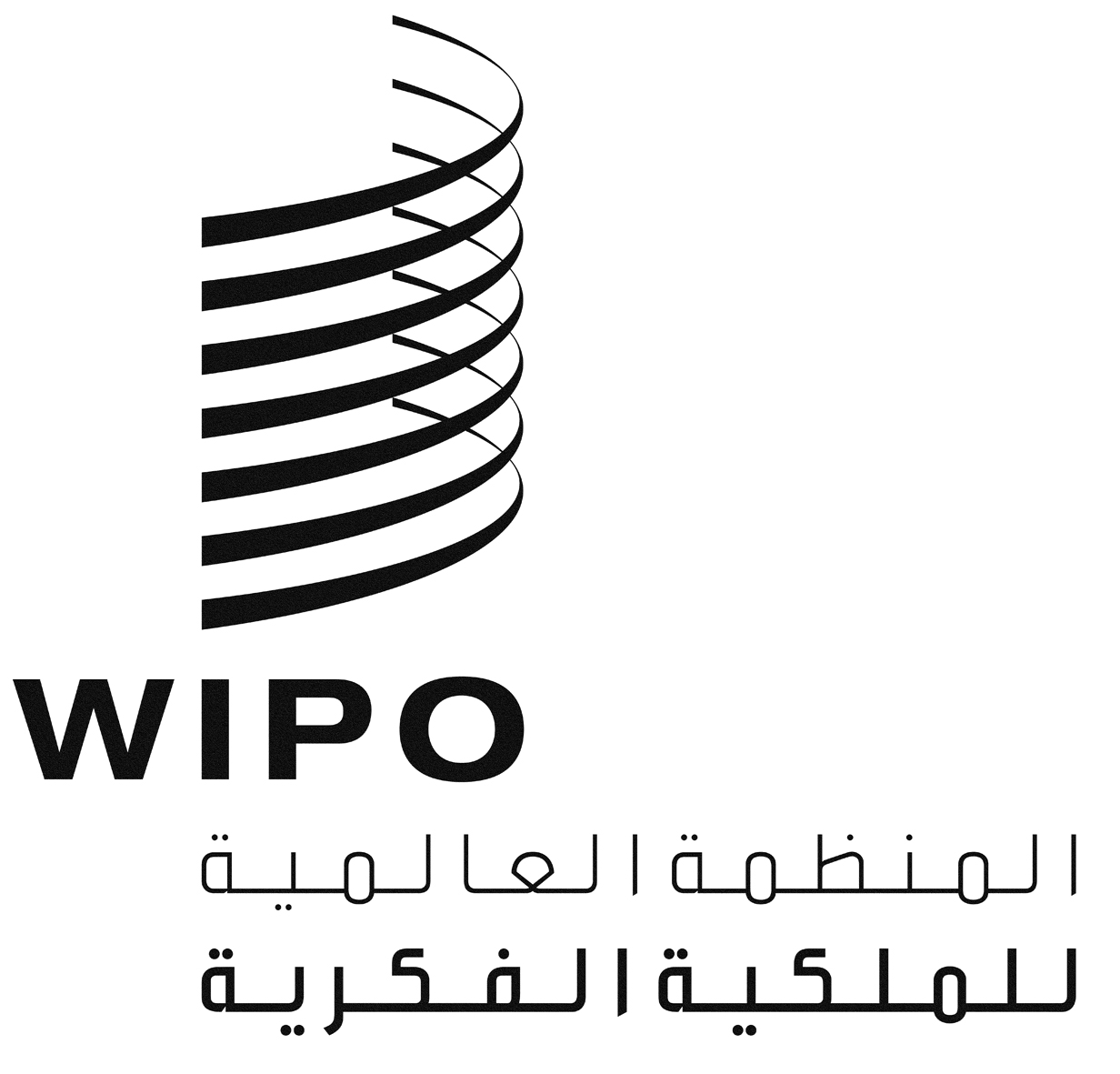 AMM/LD/WG/14/7 PROV.MM/LD/WG/14/7 PROV.MM/LD/WG/14/7 PROV.الأصل: بالإنكليزيةالأصل: بالإنكليزيةالأصل: بالإنكليزيةالتاريخ: 2 ديسمبر 2016التاريخ: 2 ديسمبر 2016التاريخ: 2 ديسمبر 2016المدى القريبالمدى القريبتقديم التقارير إلى المائدة المستديرةالفريق العاملالمائدة المستديرةالتغطية الجغرافية بنظام مدريدإطار الأداءالوقت المستغرق لإجراء المعاملات العادية (الفترة القصوى التي تستغرقها المعالجة)نظام مدريد الإلكترونيالاستعاضةالتغييرأنواع جديدة من العلاماتالتقييداتمبادئ التصنيفالتصحيحمطابقة العلامات لأغراض المصادقةالعلامات الواردة بخطوط مختلفةاستيفاء الشروطممارسات الفحص للمكتب الدولي (نشر)التغطية الجغرافية بنظام مدريدإطار الأداءالوقت المستغرق لإجراء المعاملات العادية (الفترة القصوى التي تستغرقها المعالجة)نظام مدريد الإلكترونيالاستعاضةالتغييرأنواع جديدة من العلاماتالتقييداتمبادئ التصنيفالتصحيحمطابقة العلامات لأغراض المصادقةالعلامات الواردة بخطوط مختلفةاستيفاء الشروطممارسات الفحص للمكتب الدولي (نشر)التغطية الجغرافية بنظام مدريدإطار الأداءالوقت المستغرق لإجراء المعاملات العادية (الفترة القصوى التي تستغرقها المعالجة)نظام مدريد الإلكترونيالاستعاضةالتغييرأنواع جديدة من العلاماتالتقييداتمبادئ التصنيفالتصحيحمطابقة العلامات لأغراض المصادقةالعلامات الواردة بخطوط مختلفةاستيفاء الشروطممارسات الفحص للمكتب الدولي (نشر)التغطية الجغرافية بنظام مدريدإطار الأداءالوقت المستغرق لإجراء المعاملات العادية (الفترة القصوى التي تستغرقها المعالجة)نظام مدريد الإلكترونيالاستعاضةالتغييرأنواع جديدة من العلاماتالتقييداتمبادئ التصنيفالتصحيحمطابقة العلامات لأغراض المصادقةالعلامات الواردة بخطوط مختلفةاستيفاء الشروطممارسات الفحص للمكتب الدولي (نشر)التغطية الجغرافية بنظام مدريدإطار الأداءالوقت المستغرق لإجراء المعاملات العادية (الفترة القصوى التي تستغرقها المعالجة)نظام مدريد الإلكترونيالاستعاضةالتغييرأنواع جديدة من العلاماتالتقييداتمبادئ التصنيفالتصحيحمطابقة العلامات لأغراض المصادقةالعلامات الواردة بخطوط مختلفةاستيفاء الشروطممارسات الفحص للمكتب الدولي (نشر)التغطية الجغرافية بنظام مدريدإطار الأداءالوقت المستغرق لإجراء المعاملات العادية (الفترة القصوى التي تستغرقها المعالجة)نظام مدريد الإلكترونيالاستعاضةالتغييرأنواع جديدة من العلاماتالتقييداتمبادئ التصنيفالتصحيحمطابقة العلامات لأغراض المصادقةالعلامات الواردة بخطوط مختلفةاستيفاء الشروطممارسات الفحص للمكتب الدولي (نشر)التغطية الجغرافية بنظام مدريدإطار الأداءالوقت المستغرق لإجراء المعاملات العادية (الفترة القصوى التي تستغرقها المعالجة)نظام مدريد الإلكترونيالتغطية الجغرافية بنظام مدريدإطار الأداءالوقت المستغرق لإجراء المعاملات العادية (الفترة القصوى التي تستغرقها المعالجة)نظام مدريد الإلكترونيالمدى المتوسطالمدى المتوسطالتغطية الجغرافية بنظام مدريدإطار الأداءالوقت المستغرق لإجراء المعاملات العادية (الفترة القصوى التي تستغرقها المعالجة)نظام مدريد الإلكترونيالتغطية الجغرافية بنظام مدريدإطار الأداءالوقت المستغرق لإجراء المعاملات العادية (الفترة القصوى التي تستغرقها المعالجة)نظام مدريد الإلكترونيالفريق العاملالمائدة المستديرةالتغطية الجغرافية بنظام مدريدإطار الأداءالوقت المستغرق لإجراء المعاملات العادية (الفترة القصوى التي تستغرقها المعالجة)نظام مدريد الإلكترونيالمهلة الموحدة للرد على رفض مؤقتالتصحيحمراجعة الرسوم وخيارات الدفعالتقليص المحتمل في فترة التبعيةممارسات الفحص للمكتب الدولي (نشر)الحد من أوجه عدم الاتساق في ممارسات التصنيفشهادات التسجيل الدولي المحدثةالتغطية الجغرافية بنظام مدريدإطار الأداءالوقت المستغرق لإجراء المعاملات العادية (الفترة القصوى التي تستغرقها المعالجة)نظام مدريد الإلكترونيالمهلة الموحدة للرد على رفض مؤقتالتصحيحمراجعة الرسوم وخيارات الدفعالتقليص المحتمل في فترة التبعيةممارسات الفحص للمكتب الدولي (نشر)الحد من أوجه عدم الاتساق في ممارسات التصنيفشهادات التسجيل الدولي المحدثةالتغطية الجغرافية بنظام مدريدإطار الأداءالوقت المستغرق لإجراء المعاملات العادية (الفترة القصوى التي تستغرقها المعالجة)نظام مدريد الإلكترونيالمهلة الموحدة للرد على رفض مؤقتالتصحيحمراجعة الرسوم وخيارات الدفعالتقليص المحتمل في فترة التبعيةممارسات الفحص للمكتب الدولي (نشر)الحد من أوجه عدم الاتساق في ممارسات التصنيفشهادات التسجيل الدولي المحدثةالتغطية الجغرافية بنظام مدريدإطار الأداءالوقت المستغرق لإجراء المعاملات العادية (الفترة القصوى التي تستغرقها المعالجة)نظام مدريد الإلكترونيالمهلة الموحدة للرد على رفض مؤقتالتصحيحمراجعة الرسوم وخيارات الدفعالتقليص المحتمل في فترة التبعيةممارسات الفحص للمكتب الدولي (نشر)الحد من أوجه عدم الاتساق في ممارسات التصنيفشهادات التسجيل الدولي المحدثةالتغطية الجغرافية بنظام مدريدإطار الأداءالوقت المستغرق لإجراء المعاملات العادية (الفترة القصوى التي تستغرقها المعالجة)نظام مدريد الإلكترونيالتغطية الجغرافية بنظام مدريدإطار الأداءالوقت المستغرق لإجراء المعاملات العادية (الفترة القصوى التي تستغرقها المعالجة)نظام مدريد الإلكترونيالمدى البعيدالمدى البعيدالتغطية الجغرافية بنظام مدريدإطار الأداءالوقت المستغرق لإجراء المعاملات العادية (الفترة القصوى التي تستغرقها المعالجة)نظام مدريد الإلكترونيالتغطية الجغرافية بنظام مدريدإطار الأداءالوقت المستغرق لإجراء المعاملات العادية (الفترة القصوى التي تستغرقها المعالجة)نظام مدريد الإلكترونيالحق في الإيداعالقضايا المندرجة في الجزء "رابعا" من الوثيقة MM/LD/WG/14/4 "خيارات للمكاتب"إجراءات المراجعةنطاق قائمة السلع والخدمات (احتمال الفصل)الحق في الإيداعالقضايا المندرجة في الجزء "رابعا" من الوثيقة MM/LD/WG/14/4 "خيارات للمكاتب"إجراءات المراجعةنطاق قائمة السلع والخدمات (احتمال الفصل)التغطية الجغرافية بنظام مدريدإطار الأداءالوقت المستغرق لإجراء المعاملات العادية (الفترة القصوى التي تستغرقها المعالجة)نظام مدريد الإلكترونيالحق في الإيداعالقضايا المندرجة في الجزء "رابعا" من الوثيقة MM/LD/WG/14/4 "خيارات للمكاتب"إجراءات المراجعةنطاق قائمة السلع والخدمات (احتمال الفصل)الحق في الإيداعالقضايا المندرجة في الجزء "رابعا" من الوثيقة MM/LD/WG/14/4 "خيارات للمكاتب"إجراءات المراجعةنطاق قائمة السلع والخدمات (احتمال الفصل)التغطية الجغرافية بنظام مدريدإطار الأداءالوقت المستغرق لإجراء المعاملات العادية (الفترة القصوى التي تستغرقها المعالجة)نظام مدريد الإلكترونيالحق في الإيداعالقضايا المندرجة في الجزء "رابعا" من الوثيقة MM/LD/WG/14/4 "خيارات للمكاتب"إجراءات المراجعةنطاق قائمة السلع والخدمات (احتمال الفصل)الحق في الإيداعالقضايا المندرجة في الجزء "رابعا" من الوثيقة MM/LD/WG/14/4 "خيارات للمكاتب"إجراءات المراجعةنطاق قائمة السلع والخدمات (احتمال الفصل)التغطية الجغرافية بنظام مدريدإطار الأداءالوقت المستغرق لإجراء المعاملات العادية (الفترة القصوى التي تستغرقها المعالجة)نظام مدريد الإلكتروني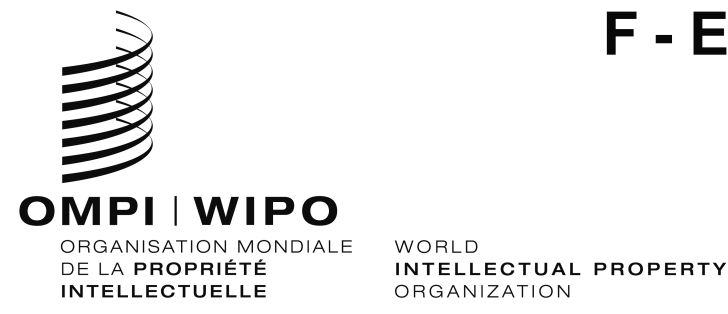  MM/LD/WG/14/INF/1 Prov. 2   MM/LD/WG/14/INF/1 Prov. 2  ORIGINAL : Français / EnglishORIGINAL : Français / Englishdate : 17 JUIN 2016 / JuNE 17, 2016date : 17 JUIN 2016 / JuNE 17, 2016